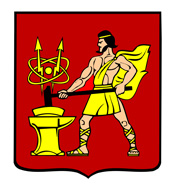 АДМИНИСТРАЦИЯ  ГОРОДСКОГО ОКРУГА ЭЛЕКТРОСТАЛЬМОСКОВСКОЙ   ОБЛАСТИПОСТАНОВЛЕНИЕ08.02.2024 № 96/2О внесении изменений в муниципальную программу городского округа Электросталь Московской области «Образование»В соответствии с Бюджетным кодексом Российской Федерации, Порядком разработки и реализации муниципальных программ городского округа Электросталь Московской области, утвержденным постановлением Администрации городского округа Электросталь Московской области от 14.05.2021 №378/5, решением Совета депутатов городского округа Электросталь Московской области от 21.12.2023 №312/47 «О бюджете городского округа Электросталь Московской области на 2024 год и на плановый период 2025 и 2026 годов», Администрация городского округа Электросталь Московской области ПОСТАНОВЛЯЕТ:1. Внести изменения в муниципальную программу городского округа Электросталь Московской области «Образование», утвержденную постановлением Администрации городского округа Электросталь Московской области от 08.12.2022 № 1425/12(в редакции постановлений Администрации городского округа Электросталь Московской области     от 16.02.2023 №176/2, от 22.02.2023 №205/2, от 01.03.2023 №230/3, от 30.05.2023 №726/5, от 15.06.2023 №819/6, от 22.08.2023 №1152/8, от 10.10.2023 №1360/10, от 07.12.2023 № 1618/12), изложив ее в новой редакции согласно приложению к настоящему постановлению.2. Опубликовать настоящее постановление на официальном сайте городского округа Электросталь Московской области в информационно-телекоммуникационной сети «Интернет»  по адресу: www.electrostal.ru.3. Настоящее постановление вступает в силу после его официального опубликования.Глава городского округа                                                                                         И.Ю. ВолковаПриложение к постановлению Администрациигородского округа ЭлектростальМосковской области от 08.02.2024 № 96/2«УТВЕРЖДЕНАпостановлением Администрации городского округа Электросталь Московской областиот 08.12.2022 № 1425/12(в редакции постановленияАдминистрации городского округаЭлектросталь Московской областиот 16.02.2023 №176/2, от 22.02.2023 №205/2,от 01.03.2023 №230/3,от 30.05.2023 №726/5,от 15.06.2023 №819/6,от 22.08.2023 №1152/8,от 10.10.2023 №1360/10,от 07.12.2023 № 1618/12)Муниципальная программа городского округа Электросталь Московской области«Образование»Паспортмуниципальной программы городского округа Электросталь Московской области«Образование»2. Краткая характеристика сферы реализации муниципальной программыМуниципальная система образования городского округа Электросталь охватывает широкий спектр образовательных учреждений, что позволяет обеспечить молодое поколение города доступным качественным образованием в соответствии с требованиями инновационного развития России.Сеть образовательных организаций городского округа Электросталь включает в себя: 2 детских сада, 18 муниципальных общеобразовательных учреждений, 3 организации дополнительного образования, 1 специальную (коррекционную) школу-интернат, 1 учреждение для детей, нуждающихся в психолого-педагогической и медико-социальной помощи «Центр психолого-медико-социального сопровождения «Надежда».Анализ текущего состояния системы образования в городском округе Электросталь позволяет обозначить ряд проблем, решение которых представляется необходимым в рамках муниципальной программы.2.1. Формулировка основных проблем, инерционный прогноз развития:1) Доступность общего и дополнительного образования детей.За последние годы в городском округе Электросталь выполнен Указ Президента Российской Федерации от 07.05.2012 № 599 "О мерах по реализации государственной политики в области образования и науки" и полностью ликвидирована очередность в дошкольные комплексы для детей от 3 до 7 лет. Демографическое развитие городского округа Электросталь показывает, что с 2020 года наблюдается снижение числа детей дошкольного возраста. В свою очередь ситуация со стандартами условий обучения в общеобразовательных организациях является более сложной, чем в дошкольных, что связано как с длительными сроками эксплуатации части зданий (здания школ спроектированы и построены в середине прошлого века), так и с возрастающими требованиями к образовательной среде - необходимость обеспечения условий для реализации современных программ (в области технологии, естественных наук, физической культуры и спорта). Имеются школы, здания которых требуют капитального ремонта.Семьи демонстрируют высокий уровень спроса на услуги дополнительного образования детей. Охват детей программами дополнительного образования должен составить 95%.При том, что для дополнительного образования характерным является готовность семей инвестировать собственные средства, для большинства семей, особенно для малообеспеченных, необходимо гарантировать возможность получения услуг за счет бюджетных средств.В 2022 учебном году продолжается реализация модели персонифицированного финансирования. 30% детей от 5 до 18 лет городского округа Электросталь уже смогли воспользоваться сертификатами с денежным номиналом при обучении в учреждениях дополнительного образования и школах.  Для всех рассмотренных типов образования актуальной является задача обеспечения доступности образовательных услуг для детей с ограниченными возможностями здоровья.При этом отмечается тенденция выбора образовательного учреждения по месту жительства – от 63% до 70% электронных заявлений о приеме детей в 1-й класс подается в МОУ закрепленные за микрорайоном проживания. Выход всех МОУ города на качественно новый уровень позволяет каждому юному электростальцу учиться рядом с домом.Количество школьников в городе за 5 лет увеличилось на 1317 человек. За эти годы удалось дополнительно создать 925 мест в муниципальных общеобразовательных учреждениях за счет постройки нового здания МОУ «Гимназия №9» и пристройки к МОУ «СОШ №22 с УИОП».2) Современное качество общего образования.Принципиальное решение проблемы доступности общего образования позволяет сосредоточить внимание на вопросах его качества.В условиях возрастающих потребностей населения в выстраивании успешной образовательной траектории детей повышается уровень требований семей к качеству образовательных результатов, способности школ обеспечить высокий уровень готовности к сдаче итоговой аттестации и поступлению в востребованные организации профессионального и высшего образования.Гарантией удовлетворения многообразных потребностей каждой семьи является создание крупных образовательных комплексов. Они позволят выстроить траекторию развития ребенка от детского сада до окончания школы, создать и оснастить лаборатории и мастерские для проведения исследовательской работы обучающихся.На качество образования влияют разнообразные факторы. Ключевым сегодня признается уровень качества педагогического корпуса.Актуальными остаются проблемы старения педагогических кадров, недостаточной динамики обновления кадрового состава, ограниченных возможностей непрерывного профессионального развития и построения карьеры.На систему общего образования будет продолжать оказывать влияние миграционный фактор, однако инструменты языковой и культурной интеграции обучающихся из семей трудовых мигрантов получили недостаточное распространение. В городском округе уделяется особое внимание к проблеме различий в социальных условиях работы школ (уровень благополучия семей), апробированы подходы по поддержке школ, работающих в неблагоприятных социальных условиях.Предпринятые меры по обеспечению современного качества общего образования определили высокие позиции городского округа Электросталь среди муниципалитетов-лидеров по количеству победителей регионального этапа всероссийской олимпиады школьников.2.2. Описание цели муниципальной программы.Целью муниципальной программы является обеспечение доступного качественного образования и успешной социализации детей, удовлетворение потребности экономики городского округа Электросталь Московской области в кадрах высокой квалификации, создание условий для эффективного развития образования городского округа Электросталь Московской области, направленного на обеспечение доступности качественного образования, отвечающего требованиям современного инновационного социально-экономического развития городского округа Электросталь Московской области.	2.3. Прогноз развития сферы образования (с учетом реализации муниципальной программы, включая возможные варианты решения проблемы, оценку преимуществ и рисков, возникающих при выборе различных вариантов решения проблемы).	Разработка и принятие муниципальной программы городского округа Электросталь "Образование" является необходимым условием эффективного ответа на вызовы демографических, социальных и технологических изменений, а также для успешной реализации мер, предусмотренных Указами Президента Российской Федерации от 07.05.2012 № 597 "О мероприятиях по реализации государственной социальной политики", от 07.05.2012 № 599 "О мерах по реализации государственной политики в области образования и науки", от 07.05.2018 №204 «О национальных целях и стратегических задачах развития Российской Федерации на период до 2024 года», Концепцией общенациональной системы выявления и развития молодых талантов, утвержденной Президентом Российской Федерации 03.04.2012 № Пр-827, Концепцией развития дополнительного образования детей, утвержденной распоряжением Правительства Российской Федерации от 04.09.2014 № 1726-р, Законом Московской области от 27.07.2013 № 94/2013-ОЗ "Об образовании", а также выполнения требований государственной программы Московской области "Образование Подмосковья".В связи с дальнейшим ростом численности детей школьного возраста от 7 до 17 лет включительно в городском округе Электросталь до 2027 года должно увеличиться количество качественных услуг общего и дополнительного образования детей.В частности, будет решаться задача обеспечения доступности дошкольного образования для детей в возрасте от 2 месяцев до 3 лет, в том числе детей с ограниченными возможностями здоровья, что приведет к увеличению доли детей, получающих услугу по уходу и присмотру.Продолжится ремонт зданий дошкольных образовательных организаций, развитие вариативных форм дошкольного образования, поддержка негосударственного сектора услуг дошкольного образования, использование механизмов государственно-частного партнерства.По Федеральному проекту «Современная школа» в образовательных учреждениях создаются современные условия обучения, закупается оборудование. Без строительства новых школ и садов, капитального ремонта существующих зданий не обойтись.Для удовлетворения запросов населения к качеству образовательных услуг и условиям обучения во всех образовательных организациях будут обеспечены требования федерального государственного образовательного стандарта к кадровым, материально-техническим и информационно-методическим условиям реализации основной и адаптированной образовательных программ.Реализация предусмотренных мер повлечет рост расходов на содержание зданий образовательных организаций, развитие инфраструктуры и кадрового потенциала системы образования.С целью повышения их эффективности будут внедряться инструменты управления результатами, рациональные модели сети образовательных организаций. Важным рычагом для повышения эффективности бюджетных расходов и повышения качества образовательных услуг станет неукоснительное использование нормативного подушевого финансирования образовательных организаций.С целью повышения качества муниципальных услуг из бюджета Московской области предусмотрено предоставление межбюджетных трансфертов в виде субвенций и субсидий на обеспечение деятельности муниципальных образовательных организаций.Повышение престижа педагогической профессии, развитие кадрового потенциала системы общего образования является одной из ключевых задач.В целях повышения престижа педагогической профессии продолжит совершенствоваться система профессиональных конкурсов для педагогов. Для роста профессионального уровня преподавателей и управленческих кадров системы образования предусмотрены многочисленные программы повышения профессионального уровня педагогических работников общеобразовательных организаций.Получит дальнейшее развитие инклюзивное образование, в том числе за счет мер по обеспечению в образовательных организациях безбарьерной среды.В деятельности образовательных организаций продолжат реализацию современные технологии культурной и языковой адаптации детей из семей мигрантов.Продолжится работа по поддержке и сопровождению развития талантливых детей.Качественная трансформация ждет систему дополнительного образования детей. Будет обеспечена модернизация организационно-управленческих и финансово-экономических механизмов и обновление содержания и технологий с особым упором на развитие технического творчества детей.Повышение эффективности системы дополнительного образования обеспечено за счет реализации моделей сетевого взаимодействия общеобразовательных организаций, организаций дополнительного образования, профессиональных образовательных организаций, образовательных организаций высшего образования, промышленных предприятий и бизнес-структур, в том числе в сфере научно-технического творчества, робототехники.Планируется модернизация системы муниципальных конкурсов в сфере дополнительного образования детей.Реализация государственной программы в секторах общего и дополнительного образования будет способствовать повышению качества образования подрастающего поколения, росту удовлетворенности граждан, укреплению социальной стабильности в обществе, усилению конкурентоспособности города.3. Целевые показатели муниципальной программы городского округа Электросталь Московской области«Образование»4. Перечень мероприятий подпрограммы I«Общее образование»4.1. Адресный перечень объектов муниципальной собственности, финансирование которых предусмотрено мероприятием 08.01 Подпрограммы I«Общее образование»4.2. Адресный перечень объектов муниципальной собственности, финансирование которых предусмотрено мероприятием 08.02 Подпрограммы I«Общее образование»4.3. Адресный перечень объектов муниципальной собственности, финансирование которых предусмотрено мероприятием 08.03 Подпрограммы I«Общее образование»4.4. Адресный перечень объектов муниципальной собственности, финансирование которых предусмотрено мероприятием 08.04 Подпрограммы I«Общее образование»5. Перечень мероприятий подпрограммы II«Дополнительное образование, воспитание психолого-социальное сопровождение детей»6. Перечень мероприятий подпрограммы IV«Обеспечивающая подпрограмма»7. Методика расчета значений целевых показателей муниципальной программы городского округа Электросталь Московской области«Образование»8. Значения результатов выполнения мероприятиймуниципальной программы городского округа Электросталь Московской области«Образование»».Координатор муниципальной программыЗаместитель Главы городского округа Электросталь Московской области Кокунова М.Ю.Заместитель Главы городского округа Электросталь Московской области Кокунова М.Ю.Заместитель Главы городского округа Электросталь Московской области Кокунова М.Ю.Заместитель Главы городского округа Электросталь Московской области Кокунова М.Ю.Заместитель Главы городского округа Электросталь Московской области Кокунова М.Ю.Заместитель Главы городского округа Электросталь Московской области Кокунова М.Ю.Муниципальный заказчик программыУправление образования Администрации городского округа Электросталь Московской области (далее – Управление образования)Управление образования Администрации городского округа Электросталь Московской области (далее – Управление образования)Управление образования Администрации городского округа Электросталь Московской области (далее – Управление образования)Управление образования Администрации городского округа Электросталь Московской области (далее – Управление образования)Управление образования Администрации городского округа Электросталь Московской области (далее – Управление образования)Управление образования Администрации городского округа Электросталь Московской области (далее – Управление образования)Цель муниципальной программыОбеспечение доступного качественного образования и успешной социализации детей, удовлетворение потребности экономики городского округа Электросталь Московской области в кадрах высокой квалификации, создание условий для эффективного развития образования городского округа Электросталь Московской области, направленного на обеспечение доступности качественного образования, отвечающего требованиям современного инновационного социально-экономического развития городского округа Электросталь Московской областиОбеспечение доступного качественного образования и успешной социализации детей, удовлетворение потребности экономики городского округа Электросталь Московской области в кадрах высокой квалификации, создание условий для эффективного развития образования городского округа Электросталь Московской области, направленного на обеспечение доступности качественного образования, отвечающего требованиям современного инновационного социально-экономического развития городского округа Электросталь Московской областиОбеспечение доступного качественного образования и успешной социализации детей, удовлетворение потребности экономики городского округа Электросталь Московской области в кадрах высокой квалификации, создание условий для эффективного развития образования городского округа Электросталь Московской области, направленного на обеспечение доступности качественного образования, отвечающего требованиям современного инновационного социально-экономического развития городского округа Электросталь Московской областиОбеспечение доступного качественного образования и успешной социализации детей, удовлетворение потребности экономики городского округа Электросталь Московской области в кадрах высокой квалификации, создание условий для эффективного развития образования городского округа Электросталь Московской области, направленного на обеспечение доступности качественного образования, отвечающего требованиям современного инновационного социально-экономического развития городского округа Электросталь Московской областиОбеспечение доступного качественного образования и успешной социализации детей, удовлетворение потребности экономики городского округа Электросталь Московской области в кадрах высокой квалификации, создание условий для эффективного развития образования городского округа Электросталь Московской области, направленного на обеспечение доступности качественного образования, отвечающего требованиям современного инновационного социально-экономического развития городского округа Электросталь Московской областиОбеспечение доступного качественного образования и успешной социализации детей, удовлетворение потребности экономики городского округа Электросталь Московской области в кадрах высокой квалификации, создание условий для эффективного развития образования городского округа Электросталь Московской области, направленного на обеспечение доступности качественного образования, отвечающего требованиям современного инновационного социально-экономического развития городского округа Электросталь Московской областиПеречень подпрограммМуниципальные заказчики подпрограммМуниципальные заказчики подпрограммМуниципальные заказчики подпрограммМуниципальные заказчики подпрограммМуниципальные заказчики подпрограммМуниципальные заказчики подпрограммПодпрограмма 1 «Общее образование»Управление образованияУправление образованияУправление образованияУправление образованияУправление образованияУправление образованияПодпрограмма 2 «Дополнительное образование, воспитание и психолого-социальное сопровождение детей»Управление образованияУправление образованияУправление образованияУправление образованияУправление образованияУправление образования Подпрограмма 4 «Обеспечивающая подпрограмма»Управление образованияУправление образованияУправление образованияУправление образованияУправление образованияУправление образованияКраткая характеристика подпрограммПодпрограмма 1 «Общее образование» направлена на создание условий для эффективного функционирования системы общего образования, отвечающей требованиям инновационного развития городского округа Электросталь и потребностям населения. Подпрограмма 1 «Общее образование» направлена на создание условий для эффективного функционирования системы общего образования, отвечающей требованиям инновационного развития городского округа Электросталь и потребностям населения. Подпрограмма 1 «Общее образование» направлена на создание условий для эффективного функционирования системы общего образования, отвечающей требованиям инновационного развития городского округа Электросталь и потребностям населения. Подпрограмма 1 «Общее образование» направлена на создание условий для эффективного функционирования системы общего образования, отвечающей требованиям инновационного развития городского округа Электросталь и потребностям населения. Подпрограмма 1 «Общее образование» направлена на создание условий для эффективного функционирования системы общего образования, отвечающей требованиям инновационного развития городского округа Электросталь и потребностям населения. Подпрограмма 1 «Общее образование» направлена на создание условий для эффективного функционирования системы общего образования, отвечающей требованиям инновационного развития городского округа Электросталь и потребностям населения. Краткая характеристика подпрограммПодпрограмма 2 «Дополнительное образование, воспитание и психолого-социальное сопровождение детей» предусматривает решение задач и реализацию мероприятий, способствующих развитию сферы дополнительного образования, воспитания и психолого-социального сопровождения детей в городском округе Электросталь.Подпрограмма 2 «Дополнительное образование, воспитание и психолого-социальное сопровождение детей» предусматривает решение задач и реализацию мероприятий, способствующих развитию сферы дополнительного образования, воспитания и психолого-социального сопровождения детей в городском округе Электросталь.Подпрограмма 2 «Дополнительное образование, воспитание и психолого-социальное сопровождение детей» предусматривает решение задач и реализацию мероприятий, способствующих развитию сферы дополнительного образования, воспитания и психолого-социального сопровождения детей в городском округе Электросталь.Подпрограмма 2 «Дополнительное образование, воспитание и психолого-социальное сопровождение детей» предусматривает решение задач и реализацию мероприятий, способствующих развитию сферы дополнительного образования, воспитания и психолого-социального сопровождения детей в городском округе Электросталь.Подпрограмма 2 «Дополнительное образование, воспитание и психолого-социальное сопровождение детей» предусматривает решение задач и реализацию мероприятий, способствующих развитию сферы дополнительного образования, воспитания и психолого-социального сопровождения детей в городском округе Электросталь.Подпрограмма 2 «Дополнительное образование, воспитание и психолого-социальное сопровождение детей» предусматривает решение задач и реализацию мероприятий, способствующих развитию сферы дополнительного образования, воспитания и психолого-социального сопровождения детей в городском округе Электросталь.Краткая характеристика подпрограммПодпрограмма 4 «Обеспечивающая подпрограмма» предусматривает создание условий для реализации полномочий в сфере образования органов местного самоуправления городского округа Электросталь Московской области и участия системы образования городского округа Электросталь в проведении мониторингов и социологических исследований.Подпрограмма 4 «Обеспечивающая подпрограмма» предусматривает создание условий для реализации полномочий в сфере образования органов местного самоуправления городского округа Электросталь Московской области и участия системы образования городского округа Электросталь в проведении мониторингов и социологических исследований.Подпрограмма 4 «Обеспечивающая подпрограмма» предусматривает создание условий для реализации полномочий в сфере образования органов местного самоуправления городского округа Электросталь Московской области и участия системы образования городского округа Электросталь в проведении мониторингов и социологических исследований.Подпрограмма 4 «Обеспечивающая подпрограмма» предусматривает создание условий для реализации полномочий в сфере образования органов местного самоуправления городского округа Электросталь Московской области и участия системы образования городского округа Электросталь в проведении мониторингов и социологических исследований.Подпрограмма 4 «Обеспечивающая подпрограмма» предусматривает создание условий для реализации полномочий в сфере образования органов местного самоуправления городского округа Электросталь Московской области и участия системы образования городского округа Электросталь в проведении мониторингов и социологических исследований.Подпрограмма 4 «Обеспечивающая подпрограмма» предусматривает создание условий для реализации полномочий в сфере образования органов местного самоуправления городского округа Электросталь Московской области и участия системы образования городского округа Электросталь в проведении мониторингов и социологических исследований.Источники финансирования Расходы (тыс. руб.) муниципальной программы, в том числе по годам:Расходы (тыс. руб.) муниципальной программы, в том числе по годам:Расходы (тыс. руб.) муниципальной программы, в том числе по годам:Расходы (тыс. руб.) муниципальной программы, в том числе по годам:Расходы (тыс. руб.) муниципальной программы, в том числе по годам:Расходы (тыс. руб.) муниципальной программы, в том числе по годам:Источники финансирования Всего2023 год2024 год2025 год2026 год2027 годСредства бюджета городского округа Электросталь Московской области5 809 871,601 214 896,201 203 082,711 125 319,821 133 286,441 133 286,44Средства бюджета Московской области11 969 674,742 515 233,322 607 999,792 290 760,732 277 840,452 277 840,45Средства федерального бюджета545 552,99121 402,85108 010,55108 995,40103 572,09103 572,09Всего, в том числе по годам:18 325 099,323 851 532,373 919 093,053 525 075,953 514 698,98 3 514 698,98 № п/пНаименование целевых показателей Тип показателяЕдиница измеренияБазовое значение Планируемое значение по годам реализации программыПланируемое значение по годам реализации программыПланируемое значение по годам реализации программыПланируемое значение по годам реализации программыПланируемое значение по годам реализации программыОтветственный за достижение показателяНомер подпрограммы и мероприятий, оказывающих влияние на достижение показателя№ п/пНаименование целевых показателей Тип показателяЕдиница измеренияБазовое значение 2023 год 2024 год 2025 год 2026 год2027 годОтветственный за достижение показателяНомер подпрограммы и мероприятий, оказывающих влияние на достижение показателя123456789101112Цель «Обеспечение доступного качественного образования и успешной социализации детей, удовлетворение потребности экономики городского округа Электросталь Московской области в кадрах высокой квалификации, создание условий для эффективного развития образования городского округа Электросталь Московской области, направленного на обеспечение доступности качественного образования, отвечающего требованиям современного инновационного социально-экономического развития городского округа Электросталь Московской области»Цель «Обеспечение доступного качественного образования и успешной социализации детей, удовлетворение потребности экономики городского округа Электросталь Московской области в кадрах высокой квалификации, создание условий для эффективного развития образования городского округа Электросталь Московской области, направленного на обеспечение доступности качественного образования, отвечающего требованиям современного инновационного социально-экономического развития городского округа Электросталь Московской области»Цель «Обеспечение доступного качественного образования и успешной социализации детей, удовлетворение потребности экономики городского округа Электросталь Московской области в кадрах высокой квалификации, создание условий для эффективного развития образования городского округа Электросталь Московской области, направленного на обеспечение доступности качественного образования, отвечающего требованиям современного инновационного социально-экономического развития городского округа Электросталь Московской области»Цель «Обеспечение доступного качественного образования и успешной социализации детей, удовлетворение потребности экономики городского округа Электросталь Московской области в кадрах высокой квалификации, создание условий для эффективного развития образования городского округа Электросталь Московской области, направленного на обеспечение доступности качественного образования, отвечающего требованиям современного инновационного социально-экономического развития городского округа Электросталь Московской области»Цель «Обеспечение доступного качественного образования и успешной социализации детей, удовлетворение потребности экономики городского округа Электросталь Московской области в кадрах высокой квалификации, создание условий для эффективного развития образования городского округа Электросталь Московской области, направленного на обеспечение доступности качественного образования, отвечающего требованиям современного инновационного социально-экономического развития городского округа Электросталь Московской области»Цель «Обеспечение доступного качественного образования и успешной социализации детей, удовлетворение потребности экономики городского округа Электросталь Московской области в кадрах высокой квалификации, создание условий для эффективного развития образования городского округа Электросталь Московской области, направленного на обеспечение доступности качественного образования, отвечающего требованиям современного инновационного социально-экономического развития городского округа Электросталь Московской области»Цель «Обеспечение доступного качественного образования и успешной социализации детей, удовлетворение потребности экономики городского округа Электросталь Московской области в кадрах высокой квалификации, создание условий для эффективного развития образования городского округа Электросталь Московской области, направленного на обеспечение доступности качественного образования, отвечающего требованиям современного инновационного социально-экономического развития городского округа Электросталь Московской области»Цель «Обеспечение доступного качественного образования и успешной социализации детей, удовлетворение потребности экономики городского округа Электросталь Московской области в кадрах высокой квалификации, создание условий для эффективного развития образования городского округа Электросталь Московской области, направленного на обеспечение доступности качественного образования, отвечающего требованиям современного инновационного социально-экономического развития городского округа Электросталь Московской области»Цель «Обеспечение доступного качественного образования и успешной социализации детей, удовлетворение потребности экономики городского округа Электросталь Московской области в кадрах высокой квалификации, создание условий для эффективного развития образования городского округа Электросталь Московской области, направленного на обеспечение доступности качественного образования, отвечающего требованиям современного инновационного социально-экономического развития городского округа Электросталь Московской области»Цель «Обеспечение доступного качественного образования и успешной социализации детей, удовлетворение потребности экономики городского округа Электросталь Московской области в кадрах высокой квалификации, создание условий для эффективного развития образования городского округа Электросталь Московской области, направленного на обеспечение доступности качественного образования, отвечающего требованиям современного инновационного социально-экономического развития городского округа Электросталь Московской области»Цель «Обеспечение доступного качественного образования и успешной социализации детей, удовлетворение потребности экономики городского округа Электросталь Московской области в кадрах высокой квалификации, создание условий для эффективного развития образования городского округа Электросталь Московской области, направленного на обеспечение доступности качественного образования, отвечающего требованиям современного инновационного социально-экономического развития городского округа Электросталь Московской области»Цель «Обеспечение доступного качественного образования и успешной социализации детей, удовлетворение потребности экономики городского округа Электросталь Московской области в кадрах высокой квалификации, создание условий для эффективного развития образования городского округа Электросталь Московской области, направленного на обеспечение доступности качественного образования, отвечающего требованиям современного инновационного социально-экономического развития городского округа Электросталь Московской области»1.Доступность дошкольного образования для детей в возрасте от трех до семи летУказ Президента Российской ФедерацииПриоритетныйпроцент100100100100100100Управление образованияПодпрограмма I,Мероприятия 01.08, 01.10,01.11, 01.21,01.17, 01.14,01.24, 02.142.Отношение средней заработной платы педагогических работников дошкольных образовательных организаций к средней заработной плате в общеобразовательных организациях в Московской областиУказ Президента Российской ФедерацииПриоритетныйпроцент102,3100,2100,2100,2100100Управление образованияПодпрограмма I,Мероприятие 01.07, 01.173.Отношение средней заработной платы педагогических работников общеобразовательных организаций общего образования к среднемесячному доходу от трудовой деятельностиУказ Президента Российской ФедерацииПриоритетныйпроцент108,9105,7100100100100Управление образованияПодпрограмма I,Мероприятие 01.07, ЕВ.014.Доля обучающихся, получающих начальное общее образование в государственных и муниципальных образовательных организациях, получающих бесплатное горячее питание, к общему количеству обучающихся, получающих начальное общее образование в государственных и муниципальных образовательных организацияхСоглашение с ФОИВ Приоритетныйпроцент100100100100100100Управление образованияПодпрограмма I,Мероприятие 01.02, 01.14,01.24, 02.08, 02.10, 01.015.Доля выпускников текущего года, набравших 250 баллов и более по 3 предметам, к общему количеству выпускников текущего года, сдававших ЕГЭ по 3 и более предметам Отраслевой показательПриоритетныйпроцент19,6619,719,7119,7219,7219,72Управление образованияПодпрограмма I,Мероприятие 04.01.6.Количество объектов, в которых в полном объеме выполнены мероприятия по капитальному ремонту общеобразовательных организацийСоглашение с ФОИВ ПриоритетныйЕдиница01----МКУ «Строительство, благоустройство и дорожное хозяйство»Подпрограмма I,Мероприятие 08.01.7.Доля детей-инвалидов в возрасте от 1,5 года до 7 лет, охваченных дошкольным образованием, в общей численности детей-инвалидов такого возрастаОтраслевой процент100100----Управление образованияПодпрограмма I, Мероприятие 09.01,08.02, 08.03,08.04,08.06,08.078.Доля детей-инвалидов, которым созданы условия для получения качественного начального общего, основного общего, среднего общего образования, в общей численности детей- инвалидов школьного возрастаОтраслевойпроцент100100----Управление образованияПодпрограмма I, Мероприятие 09.01.9.Доля детей-инвалидов в возрасте от 5 до 18 лет, получающих дополнительное образование, в общей численности детей-инвалидов такого возрастаОтраслевойпроцент5050----Управление образованияПодпрограмма I,Мероприятие 09.01.10.Поддержка образования для детейс ограниченными возможностями здоровья. Обновление материально - технической базы в организациях, осуществляющих образовательную деятельность исключительно по адаптированным основным общеобразовательным программам (нарастающим итогом) (кол-во ОО)Соглашение с ФОИВ по федеральному проекту «Современная школа»единица111111Управление образованияПодпрограмма I,Мероприятие 02.01, 09.01.11.Доступность дошкольного образования для детей в возрасте до 3-х летСоглашение с ФОИВ по Федеральному проекту «Содействие занятости»процент100100100100100100Управление образованияПодпрограмма I,Мероприятие 01.10, 01.11, 01.21,Р2.01., 01.14, 01.2412.Отношение средней заработной платы педагогических работников организаций дополнительного образования детей к средней заработной плате учителей в Московской области Указ Президента Российской ФедерацииПриоритетныйпроцент100100100100100100Управление образованияПодпрограмма II,Мероприятие 01.01, 02.0113.Доля детей в возрасте от 5 до 18 лет, охваченных дополнительным образованиемСоглашение с ФОИВ по федеральному проекту «Успех каждого ребенкапроцент969595959595Управление образованияПодпрограмма II,Мероприятие 02.01, 03.05Подпрограмма I,Мероприятие 01.12, 01.2214.Созданы центры цифрового образования детей «IT-куб» (нарастающим итогом)Соглашение с ФОИВ по федеральному проекту «Цифровая образовательная среда»единица111111Управление образованияПодпрограмма II,Мероприятие 02.01№ п/пМероприятие подпрограммыСроки исполнения мероприятияИсточники финансированияВсего(тыс. руб.)Объем финансирования по годам (тыс. руб.)Объем финансирования по годам (тыс. руб.)Объем финансирования по годам (тыс. руб.)Объем финансирования по годам (тыс. руб.)Объем финансирования по годам (тыс. руб.)Объем финансирования по годам (тыс. руб.)Объем финансирования по годам (тыс. руб.)Объем финансирования по годам (тыс. руб.)Объем финансирования по годам (тыс. руб.)Объем финансирования по годам (тыс. руб.)Объем финансирования по годам (тыс. руб.)Объем финансирования по годам (тыс. руб.)Объем финансирования по годам (тыс. руб.)Объем финансирования по годам (тыс. руб.)Объем финансирования по годам (тыс. руб.)Объем финансирования по годам (тыс. руб.)Объем финансирования по годам (тыс. руб.)Объем финансирования по годам (тыс. руб.)Объем финансирования по годам (тыс. руб.)Объем финансирования по годам (тыс. руб.)Объем финансирования по годам (тыс. руб.)Объем финансирования по годам (тыс. руб.)Объем финансирования по годам (тыс. руб.)Объем финансирования по годам (тыс. руб.)Объем финансирования по годам (тыс. руб.)Объем финансирования по годам (тыс. руб.)Объем финансирования по годам (тыс. руб.)Объем финансирования по годам (тыс. руб.)Объем финансирования по годам (тыс. руб.)Объем финансирования по годам (тыс. руб.)Объем финансирования по годам (тыс. руб.)Ответственный за выполнение мероприятия№ п/пМероприятие подпрограммыСроки исполнения мероприятияИсточники финансированияВсего(тыс. руб.)2023 год 2023 год 2024 год 2024 год 2024 год 2024 год 2024 год 2024 год 2024 год 2024 год 2024 год 2024 год 2024 год 2024 год 2024 год 2024 год 2024 год 2024 год 2024 год 2024 год 2024 год 2025 год 2025 год 2025 год 2026 год2026 год2026 год2027 год2027 год2027 год2027 год1234566777777777777777777788899910101010111.Основное мероприятие 01. Финансовое обеспечение деятельности образовательных организаций2023-2027 годыИтого15 734 351,913 077 210,603 077 210,603 190 566,96 3 190 566,96 3 190 566,96 3 190 566,96 3 190 566,96 3 190 566,96 3 190 566,96 3 190 566,96 3 190 566,96 3 190 566,96 3 190 566,96 3 190 566,96 3 190 566,96 3 190 566,96 3 190 566,96 3 190 566,96 3 190 566,96 3 190 566,96 3 190 566,96 3 131 817,713 131 817,713 131 817,713 167 378,323 167 378,323 167 378,323 167 378,323 167 378,323 167 378,323 167 378,32Х1.Основное мероприятие 01. Финансовое обеспечение деятельности образовательных организаций2023-2027 годыСредства бюджета городского округа Электросталь Московской области4 438 776,91879 904,60879 904,60915 920,96915 920,96915 920,96915 920,96915 920,96915 920,96915 920,96915 920,96915 920,96915 920,96915 920,96915 920,96915 920,96915 920,96915 920,96915 920,96915 920,96915 920,96915 920,96857 276,71857 276,71857 276,71892 837,32892 837,32892 837,32892 837,32892 837,32892 837,32892 837,32Х1.Основное мероприятие 01. Финансовое обеспечение деятельности образовательных организаций2023-2027 годыСредства бюджета Московской области11 036 738,002 145 434,002 145 434,002 222 826,002 222 826,002 222 826,002 222 826,002 222 826,002 222 826,002 222 826,002 222 826,002 222 826,002 222 826,002 222 826,002 222 826,002 222 826,002 222 826,002 222 826,002 222 826,002 222 826,002 222 826,002 222 826,002 222 826,002 222 826,002 222 826,002 222 826,002 222 826,002 222 826,002 222 826,002 222 826,002 222 826,002 222 826,00Х1.Основное мероприятие 01. Финансовое обеспечение деятельности образовательных организаций2023-2027 годыСредства федерального бюджета258 837,0051 872,0051 872,0051 820,0051 820,0051 820,0051 820,0051 820,0051 820,0051 820,0051 820,0051 820,0051 820,0051 820,0051 820,0051 820,0051 820,0051 820,0051 820,0051 820,0051 820,0051 820,0051 715,0051 715,0051 715,0051 715,0051 715,0051 715,0051 715,0051 715,0051 715,0051 715,00Х1.1Мероприятие 01.01.Проведение капитального ремонта, технического переоснащения и благоустройства территорий учреждений образования2023-2027 годыИтого62 460,1232 460,1232 460,1230 000,0030 000,0030 000,0030 000,0030 000,0030 000,0030 000,0030 000,0030 000,0030 000,0030 000,0030 000,0030 000,0030 000,0030 000,0030 000,0030 000,0030 000,0030 000,000,000,000,000,000,000,000,000,000,000,00Управление городского жилищного и коммунального хозяйства, МКУ «СБДХ»1.1Мероприятие 01.01.Проведение капитального ремонта, технического переоснащения и благоустройства территорий учреждений образования2023-2027 годыСредства бюджета городского округа Электросталь Московской области62 460,1232 460,1232 460,1230 000,0030 000,0030 000,0030 000,0030 000,0030 000,0030 000,0030 000,0030 000,0030 000,0030 000,0030 000,0030 000,0030 000,0030 000,0030 000,0030 000,0030 000,0030 000,000,000,000,000,000,000,000,000,000,000,00Управление городского жилищного и коммунального хозяйства, МКУ «СБДХ»1.1Мероприятие 01.01.Проведение капитального ремонта, технического переоснащения и благоустройства территорий учреждений образования2023-2027 годыСредства бюджета Московской области 0,000,000,000,000,000,000,000,000,000,000,000,000,000,000,000,000,000,000,000,000,000,000,000,000,000,000,000,000,000,000,000,00Управление городского жилищного и коммунального хозяйства, МКУ «СБДХ»1.1Мероприятие 01.01.Проведение капитального ремонта, технического переоснащения и благоустройства территорий учреждений образования2023-2027 годыСредства федерального бюджета0,000,000,000,000,000,000,000,000,000,000,000,000,000,000,000,000,000,000,000,000,000,000,000,000,000,000,000,000,000,000,000,00Управление городского жилищного и коммунального хозяйства, МКУ «СБДХ»1.1Количество муниципальных общеобразовательных учреждений, в которых проведены работы по капитальному ремонту, технического переоснащения и благоустройства территорий, единицХХВсего2023 год2023 годИтого2024 годВ том числе:В том числе:В том числе:В том числе:В том числе:В том числе:В том числе:В том числе:В том числе:В том числе:В том числе:В том числе:В том числе:В том числе:В том числе:В том числе:В том числе:В том числе:2025 год 2025 год 2025 год 2026 год 2026 год 2026 год 2027 год2027 год2027 год2027 годХ1.1Количество муниципальных общеобразовательных учреждений, в которых проведены работы по капитальному ремонту, технического переоснащения и благоустройства территорий, единицХХВсего2023 год2023 годИтого2024 годI кварталI кварталI кварталI кварталI кварталI полугодиеI полугодиеI полугодиеI полугодие9 месяцев9 месяцев9 месяцев9 месяцев9 месяцев12 месяцев12 месяцев12 месяцев12 месяцев2025 год 2025 год 2025 год 2026 год 2026 год 2026 год 2027 год2027 год2027 год2027 годХ1.1Количество муниципальных общеобразовательных учреждений, в которых проведены работы по капитальному ремонту, технического переоснащения и благоустройства территорий, единицХХ5332000000000000002222----------Х1.2Мероприятие 01.02.Обеспечение подвоза обучающихся к месту обучения в муниципальные общеобразовательные организации в Московской области за счет средств местного бюджета2023-2027 годыИтого63 816,428 116,428 116,4213 700,0013 700,0013 700,0013 700,0013 700,0013 700,0013 700,0013 700,0013 700,0013 700,0013 700,0013 700,0013 700,0013 700,0013 700,0013 700,0013 700,0013 700,0013 700,0014 000,0014 000,0014 000,0014 000,0014 000,0014 000,0014 000,0014 000,0014 000,0014 000,00Управление образования1.2Мероприятие 01.02.Обеспечение подвоза обучающихся к месту обучения в муниципальные общеобразовательные организации в Московской области за счет средств местного бюджета2023-2027 годыСредства бюджета городского округа Электросталь Московской области63 816,428 116,428 116,4213 700,0013 700,0013 700,0013 700,0013 700,0013 700,0013 700,0013 700,0013 700,0013 700,0013 700,0013 700,0013 700,0013 700,0013 700,0013 700,0013 700,0013 700,0013 700,0014 000,0014 000,0014 000,0014 000,0014 000,0014 000,0014 000,0014 000,0014 000,0014 000,00Управление образования1.2Мероприятие 01.02.Обеспечение подвоза обучающихся к месту обучения в муниципальные общеобразовательные организации в Московской области за счет средств местного бюджета2023-2027 годыСредства бюджета Московской области0,000,000,000,000,000,000,000,000,000,000,000,000,000,000,000,000,000,000,000,000,000,000,000,000,000,000,000,000,000,000,000,00Управление образования1.2Мероприятие 01.02.Обеспечение подвоза обучающихся к месту обучения в муниципальные общеобразовательные организации в Московской области за счет средств местного бюджета2023-2027 годыСредства федерального бюджета0,000,000,000,000,000,000,000,000,000,000,000,000,000,000,000,000,000,000,000,000,000,000,000,000,000,000,000,000,000,000,000,00Управление образования1.2Количество муниципальных общеобразовательных организаций, к которым обеспечен подвоз обучающихся, единицXXВсего2023 год2023 годИтого2024 годИтого2024 годВ том числе:В том числе:В том числе:В том числе:В том числе:В том числе:В том числе:В том числе:В том числе:В том числе:В том числе:В том числе:В том числе:В том числе:В том числе:В том числе:В том числе:2025 год 2025 год 2025 год 2026 год 2026 год 2026 год 2027 год2027 год2027 год2027 годX1.2Количество муниципальных общеобразовательных организаций, к которым обеспечен подвоз обучающихся, единицXXВсего2023 год2023 годИтого2024 годИтого2024 годI кварталI кварталI кварталI кварталI полугодиеI полугодиеI полугодиеI полугодие9 месяцев9 месяцев9 месяцев9 месяцев9 месяцев12 месяцев12 месяцев12 месяцев12 месяцев2025 год 2025 год 2025 год 2026 год 2026 год 2026 год 2027 год2027 год2027 год2027 годX1.2Количество муниципальных общеобразовательных организаций, к которым обеспечен подвоз обучающихся, единицXX32211111111111111111111111111111X1.3Мероприятие 01.07.Финансовое обеспечение государственных гарантий реализации прав на получение общедоступного и бесплатного дошкольного образования в муниципальных дошкольных образовательных организациях, общедоступного и бесплатного дошкольного, начального общего, основного общего, среднего общего образования в муниципальных общеобразовательных организациях, обеспечение дополнительного образования детей в муниципальных общеобразовательных организациях, включая расходы на оплату труда, приобретение учебников и учебных пособий, средств обучения, игр, игрушек (за исключением расходов на содержание зданий и оплату коммунальных услуг)2023-2027 годыИтого10 996 837,002 134 320,002 134 320,002 215 708,002 215 708,002 215 708,002 215 708,002 215 708,002 215 708,002 215 708,002 215 708,002 215 708,002 215 708,002 215 708,002 215 708,002 215 708,002 215 708,002 215 708,002 215 708,002 215 708,002 215 708,002 215 708,002 215 603,002 215 603,002 215 603,002 215 603,002 215 603,002 215 603,002 215 603,002 215 603,002 215 603,002 215 603,00Управление образования1.3Мероприятие 01.07.Финансовое обеспечение государственных гарантий реализации прав на получение общедоступного и бесплатного дошкольного образования в муниципальных дошкольных образовательных организациях, общедоступного и бесплатного дошкольного, начального общего, основного общего, среднего общего образования в муниципальных общеобразовательных организациях, обеспечение дополнительного образования детей в муниципальных общеобразовательных организациях, включая расходы на оплату труда, приобретение учебников и учебных пособий, средств обучения, игр, игрушек (за исключением расходов на содержание зданий и оплату коммунальных услуг)2023-2027 годыСредства бюджета городского округа Электросталь Московской области0,000,000,000,000,000,000,000,000,000,000,000,000,000,000,000,000,000,000,000,000,000,000,000,000,000,000,000,000,000,000,000,00Управление образования1.3Мероприятие 01.07.Финансовое обеспечение государственных гарантий реализации прав на получение общедоступного и бесплатного дошкольного образования в муниципальных дошкольных образовательных организациях, общедоступного и бесплатного дошкольного, начального общего, основного общего, среднего общего образования в муниципальных общеобразовательных организациях, обеспечение дополнительного образования детей в муниципальных общеобразовательных организациях, включая расходы на оплату труда, приобретение учебников и учебных пособий, средств обучения, игр, игрушек (за исключением расходов на содержание зданий и оплату коммунальных услуг)2023-2027 годыСредства бюджета Московской области10 738 000,002 082 448,002 082 448,002 163 888,002 163 888,002 163 888,002 163 888,002 163 888,002 163 888,002 163 888,002 163 888,002 163 888,002 163 888,002 163 888,002 163 888,002 163 888,002 163 888,002 163 888,002 163 888,002 163 888,002 163 888,002 163 888,002 163 888,002 163 888,002 163 888,002 163 888,002 163 888,002 163 888,002 163 888,002 163 888,002 163 888,002 163 888,00Управление образования1.3Мероприятие 01.07.Финансовое обеспечение государственных гарантий реализации прав на получение общедоступного и бесплатного дошкольного образования в муниципальных дошкольных образовательных организациях, общедоступного и бесплатного дошкольного, начального общего, основного общего, среднего общего образования в муниципальных общеобразовательных организациях, обеспечение дополнительного образования детей в муниципальных общеобразовательных организациях, включая расходы на оплату труда, приобретение учебников и учебных пособий, средств обучения, игр, игрушек (за исключением расходов на содержание зданий и оплату коммунальных услуг)2023-2027 годыСредства федерального бюджета258 837,0051 872,0051 872,0051 820,0051 820,0051 820,0051 820,0051 820,0051 820,0051 820,0051 820,0051 820,0051 820,0051 820,0051 820,0051 820,0051 820,0051 820,0051 820,0051 820,0051 820,0051 820,0051 715,0051 715,0051 715,0051 715,0051 715,0051 715,0051 715,0051 715,0051 715,0051 715,00Управление образования1.3Доля обучающихся, обеспеченных общедоступным и бесплатным дошкольным, начальным общим, основным общим, средним общим образованием, дополнительным образованием в муниципальных дошкольных и общеобразовательных организациях, в общей численности обучающихся в муниципальных дошкольных и общеобразовательных организациях, %XXВсего2023 год2023 годИтого2024 годИтого2024 годВ том числе:В том числе:В том числе:В том числе:В том числе:В том числе:В том числе:В том числе:В том числе:В том числе:В том числе:В том числе:В том числе:В том числе:В том числе:В том числе:В том числе:2025 год 2025 год 2025 год 2026 год 2026 год 2026 год 2027 год2027 год2027 год2027 годX1.3Доля обучающихся, обеспеченных общедоступным и бесплатным дошкольным, начальным общим, основным общим, средним общим образованием, дополнительным образованием в муниципальных дошкольных и общеобразовательных организациях, в общей численности обучающихся в муниципальных дошкольных и общеобразовательных организациях, %XXВсего2023 год2023 годИтого2024 годИтого2024 годI кварталI кварталI кварталI кварталI полугодиеI полугодиеI полугодиеI полугодие9 месяцев9 месяцев9 месяцев9 месяцев9 месяцев12 месяцев12 месяцев12 месяцев12 месяцев2025 год 2025 год 2025 год 2026 год 2026 год 2026 год 2027 год2027 год2027 год2027 годX1.3Доля обучающихся, обеспеченных общедоступным и бесплатным дошкольным, начальным общим, основным общим, средним общим образованием, дополнительным образованием в муниципальных дошкольных и общеобразовательных организациях, в общей численности обучающихся в муниципальных дошкольных и общеобразовательных организациях, %XX100100100100100100100100100100100100100100100100100100100100100100100100100100100100100100100100X1.4Мероприятие 01.08.Финансовое обеспечение получения гражданами дошкольного образования в частных дошкольных образовательных организациях, дошкольного, начального общего, основного общего, среднего общего образования в частных общеобразовательных организациях, осуществляющих образовательную деятельность по имеющим государственную аккредитацию основным общеобразовательным программам, включая расходы на оплату труда, приобретение учебников и учебных пособий, средств обучения, игр, игрушек (за исключением расходов на содержание зданий и оплату коммунальных услуг), и на обеспечение питанием отдельных категорий обучающихся по очной форме обучения в частных общеобразовательных организациях, осуществляющих образовательную деятельность по имеющим государственную аккредитацию основным общеобразовательным программам2023 годИтого17 368,0017 368,0017 368,00-----------------------------Управление образования1.4Мероприятие 01.08.Финансовое обеспечение получения гражданами дошкольного образования в частных дошкольных образовательных организациях, дошкольного, начального общего, основного общего, среднего общего образования в частных общеобразовательных организациях, осуществляющих образовательную деятельность по имеющим государственную аккредитацию основным общеобразовательным программам, включая расходы на оплату труда, приобретение учебников и учебных пособий, средств обучения, игр, игрушек (за исключением расходов на содержание зданий и оплату коммунальных услуг), и на обеспечение питанием отдельных категорий обучающихся по очной форме обучения в частных общеобразовательных организациях, осуществляющих образовательную деятельность по имеющим государственную аккредитацию основным общеобразовательным программам2023 годСредства бюджета городского округа Электросталь Московской области0,000,000,00-----------------------------Управление образования1.4Мероприятие 01.08.Финансовое обеспечение получения гражданами дошкольного образования в частных дошкольных образовательных организациях, дошкольного, начального общего, основного общего, среднего общего образования в частных общеобразовательных организациях, осуществляющих образовательную деятельность по имеющим государственную аккредитацию основным общеобразовательным программам, включая расходы на оплату труда, приобретение учебников и учебных пособий, средств обучения, игр, игрушек (за исключением расходов на содержание зданий и оплату коммунальных услуг), и на обеспечение питанием отдельных категорий обучающихся по очной форме обучения в частных общеобразовательных организациях, осуществляющих образовательную деятельность по имеющим государственную аккредитацию основным общеобразовательным программам2023 годСредства бюджета Московской области17 368,0017 368,0017 368,00-----------------------------Управление образования1.4Мероприятие 01.08.Финансовое обеспечение получения гражданами дошкольного образования в частных дошкольных образовательных организациях, дошкольного, начального общего, основного общего, среднего общего образования в частных общеобразовательных организациях, осуществляющих образовательную деятельность по имеющим государственную аккредитацию основным общеобразовательным программам, включая расходы на оплату труда, приобретение учебников и учебных пособий, средств обучения, игр, игрушек (за исключением расходов на содержание зданий и оплату коммунальных услуг), и на обеспечение питанием отдельных категорий обучающихся по очной форме обучения в частных общеобразовательных организациях, осуществляющих образовательную деятельность по имеющим государственную аккредитацию основным общеобразовательным программам2023 годСредства федерального бюджета0,000,000,00-----------------------------Управление образования1.4Мероприятие 01.08.Финансовое обеспечение получения гражданами дошкольного образования в частных дошкольных образовательных организациях, дошкольного, начального общего, основного общего, среднего общего образования в частных общеобразовательных организациях, осуществляющих образовательную деятельность по имеющим государственную аккредитацию основным общеобразовательным программам, включая расходы на оплату труда, приобретение учебников и учебных пособий, средств обучения, игр, игрушек (за исключением расходов на содержание зданий и оплату коммунальных услуг)2024-2027 годыИтого72 904,00--18 226,0018 226,0018 226,0018 226,0018 226,0018 226,0018 226,0018 226,0018 226,0018 226,0018 226,0018 226,0018 226,0018 226,0018 226,0018 226,0018 226,0018 226,0018 226,0018 226,0018 226,0018 226,0018 226,0018 226,0018 226,0018 226,0018 226,0018 226,0018 226,00Управление образования1.4Мероприятие 01.08.Финансовое обеспечение получения гражданами дошкольного образования в частных дошкольных образовательных организациях, дошкольного, начального общего, основного общего, среднего общего образования в частных общеобразовательных организациях, осуществляющих образовательную деятельность по имеющим государственную аккредитацию основным общеобразовательным программам, включая расходы на оплату труда, приобретение учебников и учебных пособий, средств обучения, игр, игрушек (за исключением расходов на содержание зданий и оплату коммунальных услуг)2024-2027 годыСредства бюджета городского округа Электросталь Московской области0,00--0,000,000,000,000,000,000,000,000,000,000,000,000,000,000,000,000,000,000,000,000,000,000,000,000,000,000,000,000,00Управление образования1.4Мероприятие 01.08.Финансовое обеспечение получения гражданами дошкольного образования в частных дошкольных образовательных организациях, дошкольного, начального общего, основного общего, среднего общего образования в частных общеобразовательных организациях, осуществляющих образовательную деятельность по имеющим государственную аккредитацию основным общеобразовательным программам, включая расходы на оплату труда, приобретение учебников и учебных пособий, средств обучения, игр, игрушек (за исключением расходов на содержание зданий и оплату коммунальных услуг)2024-2027 годыСредства бюджета Московской области72 904,00--18 226,0018 226,0018 226,0018 226,0018 226,0018 226,0018 226,0018 226,0018 226,0018 226,0018 226,0018 226,0018 226,0018 226,0018 226,0018 226,0018 226,0018 226,0018 226,0018 226,0018 226,0018 226,0018 226,0018 226,0018 226,0018 226,0018 226,0018 226,0018 226,00Управление образования1.4Мероприятие 01.08.Финансовое обеспечение получения гражданами дошкольного образования в частных дошкольных образовательных организациях, дошкольного, начального общего, основного общего, среднего общего образования в частных общеобразовательных организациях, осуществляющих образовательную деятельность по имеющим государственную аккредитацию основным общеобразовательным программам, включая расходы на оплату труда, приобретение учебников и учебных пособий, средств обучения, игр, игрушек (за исключением расходов на содержание зданий и оплату коммунальных услуг)2024-2027 годыСредства федерального бюджета0,00--0,000,000,000,000,000,000,000,000,000,000,000,000,000,000,000,000,000,000,000,000,000,000,000,000,000,000,000,000,00Управление образования1.4Доля обучающихся, обеспеченных общедоступным и бесплатным дошкольным, начальным общим, основным общим, средним общим образованием, дополнительным образованием в частных дошкольных и общеобразовательных организациях, в общей численности обучающихся в частных дошкольных и общеобразовательных организациях, %XXВсего2023 год2023 годИтого2024 годИтого2024 годВ том числе:В том числе:В том числе:В том числе:В том числе:В том числе:В том числе:В том числе:В том числе:В том числе:В том числе:В том числе:В том числе:В том числе:В том числе:В том числе:В том числе:2025 год 2025 год 2025 год 2026 год 2026 год 2026 год 2027 год2027 год2027 год2027 годX1.4Доля обучающихся, обеспеченных общедоступным и бесплатным дошкольным, начальным общим, основным общим, средним общим образованием, дополнительным образованием в частных дошкольных и общеобразовательных организациях, в общей численности обучающихся в частных дошкольных и общеобразовательных организациях, %XXВсего2023 год2023 годИтого2024 годИтого2024 годI кварталI кварталI кварталI кварталI полугодиеI полугодиеI полугодиеI полугодие9 месяцев9 месяцев9 месяцев9 месяцев9 месяцев12 месяцев12 месяцев12 месяцев12 месяцев2025 год 2025 год 2025 год 2026 год 2026 год 2026 год 2027 год2027 год2027 год2027 годX1.4Доля обучающихся, обеспеченных общедоступным и бесплатным дошкольным, начальным общим, основным общим, средним общим образованием, дополнительным образованием в частных дошкольных и общеобразовательных организациях, в общей численности обучающихся в частных дошкольных и общеобразовательных организациях, %XX100100100100100100100100100100100100100100100100100100100100100100100100100100100100100100100100X1.5Мероприятие 01.10 Финансовое обеспечение выплаты компенсации родительской платы за присмотр и уход за детьми, осваивающими образовательные программы дошкольного образования в организациях, осуществляющих образовательную деятельность.2023-2027 годыИтого194 466,0045 618,0045 618,0037 212,0037 212,0037 212,0037 212,0037 212,0037 212,0037 212,0037 212,0037 212,0037 212,0037 212,0037 212,0037 212,0037 212,0037 212,0037 212,0037 212,0037 212,0037 212,0037 212,0037 212,0037 212,0037 212,0037 212,0037 212,0037 212,0037 212,0037 212,0037 212,00Управление образования,Администра-цияг.о. Электросталь1.5Мероприятие 01.10 Финансовое обеспечение выплаты компенсации родительской платы за присмотр и уход за детьми, осваивающими образовательные программы дошкольного образования в организациях, осуществляющих образовательную деятельность.2023-2027 годыСредства бюджета городского округа Электросталь Московской области0,000,000,000,000,000,000,000,000,000,000,000,000,000,000,000,000,000,000,000,000,000,000,000,000,000,000,000,000,000,000,000,00Управление образования,Администра-цияг.о. Электросталь1.5Мероприятие 01.10 Финансовое обеспечение выплаты компенсации родительской платы за присмотр и уход за детьми, осваивающими образовательные программы дошкольного образования в организациях, осуществляющих образовательную деятельность.2023-2027 годыСредства бюджета Московской области194 466,0045 618,0045 618,0037 212,0037 212,0037 212,0037 212,0037 212,0037 212,0037 212,0037 212,0037 212,0037 212,0037 212,0037 212,0037 212,0037 212,0037 212,0037 212,0037 212,0037 212,0037 212,0037 212,0037 212,0037 212,0037 212,0037 212,0037 212,0037 212,0037 212,0037 212,0037 212,00Управление образования,Администра-цияг.о. Электросталь1.5Мероприятие 01.10 Финансовое обеспечение выплаты компенсации родительской платы за присмотр и уход за детьми, осваивающими образовательные программы дошкольного образования в организациях, осуществляющих образовательную деятельность.2023-2027 годыСредства федерального бюджета0,000,000,000,000,000,000,000,000,000,000,000,000,000,000,000,000,000,000,000,000,000,000,000,000,000,000,000,000,000,000,000,00Управление образования,Администра-цияг.о. Электросталь1.5Выплачена компенсация родительской платы за присмотр и уход за детьми, осваивающими образовательные программы дошкольного образования, в общем числе обратившихся, %XXВсего2023 год2023 годИтого2024 годИтого2024 годВ том числе:В том числе:В том числе:В том числе:В том числе:В том числе:В том числе:В том числе:В том числе:В том числе:В том числе:В том числе:В том числе:В том числе:В том числе:В том числе:В том числе:2025 год 2025 год 2025 год 2026 год 2026 год 2026 год 2027 год2027 год2027 год2027 годX1.5Выплачена компенсация родительской платы за присмотр и уход за детьми, осваивающими образовательные программы дошкольного образования, в общем числе обратившихся, %XXВсего2023 год2023 годИтого2024 годИтого2024 годI кварталI кварталI полугодиеI полугодиеI полугодиеI полугодиеI полугодиеI полугодие9 месяцев9 месяцев9 месяцев9 месяцев9 месяцев12 месяцев12 месяцев12 месяцев12 месяцев2025 год 2025 год 2025 год 2026 год 2026 год 2026 год 2027 год2027 год2027 год2027 годX1.5Выплачена компенсация родительской платы за присмотр и уход за детьми, осваивающими образовательные программы дошкольного образования, в общем числе обратившихся, %XX100100100100100100100100100100100100100100100100100100100100100100100100100100100100100100100100X1.6Мероприятие 01.11. Расходы на обеспечение деятельности (оказание услуг) муниципальных учреждений – общеобразовательные организации, оказывающие услуги дошкольного, начального общего, основного общего, среднего общего образования 2023 годИтого719 722,23719 722,23719 722,23-----------------------------Управление образования1.6Мероприятие 01.11. Расходы на обеспечение деятельности (оказание услуг) муниципальных учреждений – общеобразовательные организации, оказывающие услуги дошкольного, начального общего, основного общего, среднего общего образования 2023 годСредства бюджета городского округа Электросталь Московской области719 722,23719 722,23719 722,23-----------------------------Управление образования1.6Мероприятие 01.11. Расходы на обеспечение деятельности (оказание услуг) муниципальных учреждений – общеобразовательные организации, оказывающие услуги дошкольного, начального общего, основного общего, среднего общего образования 2023 годСредства бюджета Московской области0,000,000,00-----------------------------Управление образования1.6Мероприятие 01.11. Расходы на обеспечение деятельности (оказание услуг) муниципальных учреждений – общеобразовательные организации, оказывающие услуги дошкольного, начального общего, основного общего, среднего общего образования 2023 годСредства федерального бюджета0,000,000,00-----------------------------Управление образования1.6Количество муниципальных общеобразовательных учреждений, финансируемых за счет бюджетных средств, единицXXВсего2023 год2023 годИтого2024 годИтого2024 годВ том числе:В том числе:В том числе:В том числе:В том числе:В том числе:В том числе:В том числе:В том числе:В том числе:В том числе:В том числе:В том числе:В том числе:В том числе:В том числе:В том числе:2025 год 2025 год 2025 год 2026 год 2026 год 2026 год 2027 год2027 год2027 год2027 годX1.6Количество муниципальных общеобразовательных учреждений, финансируемых за счет бюджетных средств, единицXXВсего2023 год2023 годИтого2024 годИтого2024 годI кварталI кварталI кварталI кварталI полугодиеI полугодиеI полугодиеI полугодие9 месяцев9 месяцев9 месяцев9 месяцев9 месяцев12 месяцев12 месяцев12 месяцев12 месяцев2025 год 2025 год 2025 год 2026 год 2026 год 2026 год 2027 год2027 год2027 год2027 годX1.6Количество муниципальных общеобразовательных учреждений, финансируемых за счет бюджетных средств, единицXX191919-----------------------------X1.7.Мероприятие 01.11. Выплата пособия педагогическим работникам муниципальных дошкольных и общеобразовательных организаций - молодым специалистам2024-2027 годыИтого14 000,00--3 500,003 500,003 500,003 500,003 500,003 500,003 500,003 500,003 500,003 500,003 500,003 500,003 500,003 500,003 500,003 500,003 500,003 500,003 500,003 500,003 500,003 500,003 500,003 500,003 500,003 500,003 500,003 500,003 500,00Управление образования1.7.Мероприятие 01.11. Выплата пособия педагогическим работникам муниципальных дошкольных и общеобразовательных организаций - молодым специалистам2024-2027 годыСредства бюджета городского округа Электросталь Московской области0,00--0,000,000,000,000,000,000,000,000,000,000,000,000,000,000,000,000,000,000,000,000,000,000,000,000,000,000,000,000,00Управление образования1.7.Мероприятие 01.11. Выплата пособия педагогическим работникам муниципальных дошкольных и общеобразовательных организаций - молодым специалистам2024-2027 годыСредства бюджета Московской области14 000,00--3 500,003 500,003 500,003 500,003 500,003 500,003 500,003 500,003 500,003 500,003 500,003 500,003 500,003 500,003 500,003 500,003 500,003 500,003 500,003 500,003 500,003 500,003 500,003 500,003 500,003 500,003 500,003 500,003 500,00Управление образования1.7.Мероприятие 01.11. Выплата пособия педагогическим работникам муниципальных дошкольных и общеобразовательных организаций - молодым специалистам2024-2027 годыСредства федерального бюджета0,00--0,000,000,000,000,000,000,000,000,000,00Управление образования1.7.Доля педагогических работников муниципальных дошкольных и общеобразовательных организаций - молодых специалистов, получивших пособие, в общем числе обратившихся за пособием, %XXВсего2023 год2023 годИтого2024 годИтого2024 годВ том числе:В том числе:В том числе:В том числе:В том числе:В том числе:В том числе:В том числе:В том числе:В том числе:В том числе:В том числе:В том числе:В том числе:В том числе:В том числе:В том числе:2025 год 2025 год 2025 год 2026 год 2026 год 2026 год 2027 год2027 год2027 год2027 годX1.7.Доля педагогических работников муниципальных дошкольных и общеобразовательных организаций - молодых специалистов, получивших пособие, в общем числе обратившихся за пособием, %XXВсего2023 год2023 годИтого2024 годИтого2024 годI кварталI кварталI кварталI кварталI полугодиеI полугодиеI полугодиеI полугодие9 месяцев9 месяцев9 месяцев9 месяцев9 месяцев12 месяцев12 месяцев12 месяцев12 месяцев2025 год 2025 год 2025 год 2026 год 2026 год 2026 год 2027 год2027 год2027 год2027 годX1.7.Доля педагогических работников муниципальных дошкольных и общеобразовательных организаций - молодых специалистов, получивших пособие, в общем числе обратившихся за пособием, %XX100--100100100100100100100100100100100100100100100100100100100100100100100100100100100100100X1.8.Мероприятие 01.12. Укрепление материально-технической базы, содержание имущества и проведение текущего ремонта общеобразовательных организаций2023 годИтого41 069,3041 069,3041 069,30-----------------------------Управление образования1.8.Мероприятие 01.12. Укрепление материально-технической базы, содержание имущества и проведение текущего ремонта общеобразовательных организаций2023 годСредства бюджета городского округа Электросталь Московской области41 069,3041 069,3041 069,30-----------------------------Управление образования1.8.Мероприятие 01.12. Укрепление материально-технической базы, содержание имущества и проведение текущего ремонта общеобразовательных организаций2023 годСредства бюджета Московской области0,000,000,00-----------------------------Управление образования1.8.Мероприятие 01.12. Укрепление материально-технической базы, содержание имущества и проведение текущего ремонта общеобразовательных организаций2023 годСредства федерального бюджета0,000,000,00-----------------------------Управление образования1.8.Количество муниципальных общеобразовательных учреждений, в которых проведены работы по укреплению материально-технической базы и проведению текущего ремонта, единиц XXВсего2023 год2023 годИтого2024 годИтого2024 годВ том числе:В том числе:В том числе:В том числе:В том числе:В том числе:В том числе:В том числе:В том числе:В том числе:В том числе:В том числе:В том числе:В том числе:В том числе:В том числе:В том числе:2025 год 2025 год 2025 год 2026 год 2026 год 2026 год 2027 год2027 год2027 год2027 годX1.8.Количество муниципальных общеобразовательных учреждений, в которых проведены работы по укреплению материально-технической базы и проведению текущего ремонта, единиц XXВсего2023 год2023 годИтого2024 годИтого2024 годI кварталI кварталI кварталI кварталI полугодиеI полугодиеI полугодиеI полугодие9 месяцев9 месяцев9 месяцев9 месяцев9 месяцев12 месяцев12 месяцев12 месяцев12 месяцев2025 год 2025 год 2025 год 2026 год 2026 год 2026 год 2027 год2027 год2027 год2027 годX1.8.Количество муниципальных общеобразовательных учреждений, в которых проведены работы по укреплению материально-технической базы и проведению текущего ремонта, единиц XX181818-----------------------------X1.9.Мероприятие 01.14. Организация питания обучающихся и воспитанников общеобразовательных организаций2023 годИтого47 257,6147 257,6147 257,61-----------------------------Управление образования1.9.Мероприятие 01.14. Организация питания обучающихся и воспитанников общеобразовательных организаций2023 годСредства бюджета городского округа Электросталь Московской области47 257,6147 257,6147 257,61-----------------------------Управление образования1.9.Мероприятие 01.14. Организация питания обучающихся и воспитанников общеобразовательных организаций2023 годСредства бюджета Московской области0,000,000,00-----------------------------Управление образования1.9.Мероприятие 01.14. Организация питания обучающихся и воспитанников общеобразовательных организаций2023 годСредства федерального бюджета0,000,000,00-----------------------------Управление образования1.9.Обеспечение питанием обучающихся в муниципальных общеобразовательных учреждениях до 100 процентовXXВсего2023 год2023 годИтого2024 годИтого2024 годВ том числе:В том числе:В том числе:В том числе:В том числе:В том числе:В том числе:В том числе:В том числе:В том числе:В том числе:В том числе:В том числе:В том числе:В том числе:В том числе:В том числе:2025 год 2025 год 2025 год 2026 год 2026 год 2026 год 2027 год2027 год2027 год2027 годX1.9.Обеспечение питанием обучающихся в муниципальных общеобразовательных учреждениях до 100 процентовXXВсего2023 год2023 годИтого2024 годИтого2024 годI кварталI кварталI кварталI кварталI полугодиеI полугодиеI полугодиеI полугодиеI полугодие9 месяцев9 месяцев9 месяцев9 месяцев12 месяцев12 месяцев12 месяцев12 месяцев2025 год 2025 год 2025 год 2026 год 2026 год 2026 год 2027 год2027 год2027 год2027 годX1.9.Обеспечение питанием обучающихся в муниципальных общеобразовательных учреждениях до 100 процентовXX100100100-----------------------------X1.10.Мероприятие 01.17. Расходы на обеспечение деятельности (оказание услуг) муниципальных учреждений – дошкольные образовательные организации.2023 годИтого31 278,9131 278,9131 278,910,000,000,000,000,000,000,000,000,000,000,000,000,000,000,000,000,000,000,000,000,000,000,000,000,000,000,000,000,00Управление образования1.10.Мероприятие 01.17. Расходы на обеспечение деятельности (оказание услуг) муниципальных учреждений – дошкольные образовательные организации.2023 годСредства бюджета городского округа Электросталь Московской области31 278,9131 278,9131 278,910,000,000,000,000,000,000,000,000,000,000,000,000,000,000,000,000,000,000,000,000,000,000,000,000,000,000,000,000,00Управление образования1.10.Мероприятие 01.17. Расходы на обеспечение деятельности (оказание услуг) муниципальных учреждений – дошкольные образовательные организации.2023 годСредства бюджета Московской области0,000,000,000,000,000,000,000,000,000,000,000,000,000,000,000,000,000,000,000,000,000,000,000,000,000,000,000,000,000,000,000,00Управление образования1.10.Мероприятие 01.17. Расходы на обеспечение деятельности (оказание услуг) муниципальных учреждений – дошкольные образовательные организации.2023 годСредства федерального бюджета0,000,000,000,000,000,000,000,000,000,000,000,000,000,000,000,000,000,000,000,000,000,000,000,000,000,000,000,000,000,000,000,00Управление образования1.10.Количество муниципальных дошкольных образовательных учреждений, финансируемых за счет бюджетных средств, единицXXВсего2023 год2023 годИтого2024 годИтого2024 годВ том числе:В том числе:В том числе:В том числе:В том числе:В том числе:В том числе:В том числе:В том числе:В том числе:В том числе:В том числе:В том числе:В том числе:В том числе:В том числе:В том числе:2025 год 2025 год 2025 год 2026 год 2026 год 2026 год 2027 год2027 год2027 год2027 годX1.10.Количество муниципальных дошкольных образовательных учреждений, финансируемых за счет бюджетных средств, единицXXВсего2023 год2023 годИтого2024 годИтого2024 годI кварталI кварталI кварталI кварталI полугодиеI полугодиеI полугодиеI полугодие9 месяцев9 месяцев9 месяцев9 месяцев9 месяцев12 месяцев12 месяцев12 месяцев12 месяцев2025 год 2025 год 2025 год 2026 год 2026 год 2026 год 2027 год2027 год2027 год2027 годX1.10.Количество муниципальных дошкольных образовательных учреждений, финансируемых за счет бюджетных средств, единицXX222-----------------------------X1.11.Мероприятие 01.18. Укрепление материально-технической базы и проведение текущего ремонта учреждений дошкольного образования.2023-2027 годыИтого0,000,000,000,000,000,000,000,000,000,000,000,000,000,000,000,000,000,000,000,000,000,000,000,000,000,000,000,000,000,000,000,00Управление образования1.11.Мероприятие 01.18. Укрепление материально-технической базы и проведение текущего ремонта учреждений дошкольного образования.2023-2027 годыСредства бюджета городского округа Электросталь Московской области0,000,000,000,000,000,000,000,000,000,000,000,000,000,000,000,000,000,000,000,000,000,000,000,000,000,000,000,000,000,000,000,00Управление образования1.11.Мероприятие 01.18. Укрепление материально-технической базы и проведение текущего ремонта учреждений дошкольного образования.2023-2027 годыСредства бюджета Московской области0,000,000,000,000,000,000,000,000,000,000,000,000,000,000,000,000,000,000,000,000,000,000,000,000,000,000,000,000,000,000,000,00Управление образования1.11.Мероприятие 01.18. Укрепление материально-технической базы и проведение текущего ремонта учреждений дошкольного образования.2023-2027 годыСредства федерального бюджета0,000,000,000,000,000,000,000,000,000,000,000,000,000,000,000,000,000,000,000,000,000,000,000,000,000,000,000,000,000,000,000,00Управление образования1.11.Количество муниципальных дошкольных образовательных учреждений, в которых проведены работы по укреплению материально-технической базы и проведению текущего ремонта, единиц XXВсего2023 год2023 годИтого2024 годИтого2024 годВ том числе:В том числе:В том числе:В том числе:В том числе:В том числе:В том числе:В том числе:В том числе:В том числе:В том числе:В том числе:В том числе:В том числе:В том числе:В том числе:В том числе:2025 год 2025 год 2025 год 2026 год 2026 год 2026 год 2027 год2027 год2027 год2027 годX1.11.Количество муниципальных дошкольных образовательных учреждений, в которых проведены работы по укреплению материально-технической базы и проведению текущего ремонта, единиц XXВсего2023 год2023 годИтого2024 годИтого2024 годI кварталI кварталI кварталI кварталI полугодиеI полугодиеI полугодиеI полугодие9 месяцев9 месяцев9 месяцев9 месяцев9 месяцев12 месяцев12 месяцев12 месяцев12 месяцев2025 год 2025 год 2025 год 2026 год 2026 год 2026 год 2027 год2027 год2027 год2027 годX1.11.Количество муниципальных дошкольных образовательных учреждений, в которых проведены работы по укреплению материально-технической базы и проведению текущего ремонта, единиц XX--------------------------------X01.12Мероприятие 01.21.Расходы на обеспечение деятельности (оказание услуг) муниципальных учреждений – общеобразовательные организации, оказывающие услуги дошкольного, начального общего, основного общего, среднего общего образования.2024 -2027 годыИтого2 711 437,41--677 859,35677 859,35677 859,35677 859,35677 859,35677 859,35677 859,35677 859,35677 859,35677 859,35677 859,35677 859,35677 859,35677 859,35677 859,35677 859,35677 859,35677 859,35677 859,35677 859,35677 859,35677 859,35677 859,35677 859,35677 859,35677 859,35677 859,35677 859,35677 859,35Управление образования01.12Мероприятие 01.21.Расходы на обеспечение деятельности (оказание услуг) муниципальных учреждений – общеобразовательные организации, оказывающие услуги дошкольного, начального общего, основного общего, среднего общего образования.2024 -2027 годыСредства бюджета городского округа Электросталь Московской области2 711 437,41--677 859,35677 859,35677 859,35677 859,35677 859,35677 859,35677 859,35677 859,35677 859,35677 859,35677 859,35677 859,35677 859,35677 859,35677 859,35677 859,35677 859,35677 859,35677 859,35677 859,35677 859,35677 859,35677 859,35677 859,35677 859,35677 859,35677 859,35677 859,35677 859,35Управление образования01.12Мероприятие 01.21.Расходы на обеспечение деятельности (оказание услуг) муниципальных учреждений – общеобразовательные организации, оказывающие услуги дошкольного, начального общего, основного общего, среднего общего образования.2024 -2027 годыСредства бюджета Московской области0,00--0,000,000,000,000,000,000,000,000,000,000,000,000,000,000,000,000,000,000,000,000,000,000,000,000,000,000,000,000,00Управление образования01.12Мероприятие 01.21.Расходы на обеспечение деятельности (оказание услуг) муниципальных учреждений – общеобразовательные организации, оказывающие услуги дошкольного, начального общего, основного общего, среднего общего образования.2024 -2027 годыСредства федерального бюджета0,00--0,000,000,000,000,000,000,000,000,000,000,000,000,000,000,000,000,000,000,000,000,000,000,000,000,000,000,000,000,00Управление образования01.12Количество муниципальных общеобразовательных учреждений, финансируемых за счет бюджетных средств, единицXXВсего2023 год2023 годИтого2024 годИтого2024 годИтого2024 годВ том числе:В том числе:В том числе:В том числе:В том числе:В том числе:В том числе:В том числе:В том числе:В том числе:В том числе:В том числе:В том числе:В том числе:В том числе:В том числе:2025 год 2025 год 2025 год 2026 год 2026 год 2026 год 2027 год2027 год2027 год2027 годX01.12Количество муниципальных общеобразовательных учреждений, финансируемых за счет бюджетных средств, единицXXВсего2023 год2023 годИтого2024 годИтого2024 годИтого2024 годI кварталI кварталI полугодиеI полугодиеI полугодиеI полугодие9 месяцев9 месяцев9 месяцев9 месяцев9 месяцев12 месяцев12 месяцев12 месяцев12 месяцев12 месяцев2025 год 2025 год 2025 год 2026 год 2026 год 2026 год 2027 год2027 год2027 год2027 годX01.12Количество муниципальных общеобразовательных учреждений, финансируемых за счет бюджетных средств, единицXX18 -  - 181818181818181818181818181818181818181818181818181818181801.13Мероприятие 01.22.Укрепление материально-технической базы, содержание имущества и проведение текущего ремонта общеобразовательных организаций.2024 -2027 годыИтого33 600,00--33 600,0033 600,0033 600,0033 600,0033 600,0033 600,0033 600,0033 600,0033 600,0033 600,0033 600,0033 600,0033 600,0033 600,0033 600,0033 600,0033 600,0033 600,0033 600,000,000,000,000,000,000,000,000,000,000,00Управление образования01.13Мероприятие 01.22.Укрепление материально-технической базы, содержание имущества и проведение текущего ремонта общеобразовательных организаций.2024 -2027 годыСредства бюджета городского округа Электросталь Московской области33 600,00--33 600,0033 600,0033 600,0033 600,0033 600,0033 600,0033 600,0033 600,0033 600,0033 600,0033 600,0033 600,0033 600,0033 600,0033 600,0033 600,0033 600,0033 600,0033 600,000,000,000,000,000,000,000,000,000,000,00Управление образования01.13Мероприятие 01.22.Укрепление материально-технической базы, содержание имущества и проведение текущего ремонта общеобразовательных организаций.2024 -2027 годыСредства бюджета Московской области0,00--0,000,000,000,000,000,000,000,000,000,000,000,000,000,000,000,000,000,000,000,000,000,000,000,000,000,000,000,000,00Управление образования01.13Мероприятие 01.22.Укрепление материально-технической базы, содержание имущества и проведение текущего ремонта общеобразовательных организаций.2024 -2027 годыСредства федерального бюджета0,00--0,000,000,000,000,000,000,000,000,000,000,000,000,000,000,000,000,000,000,000,000,000,000,000,000,000,000,000,000,00Управление образования01.13Количество муниципальных общеобразовательных учреждений, в которых проведены работы по укреплению материально-технической базы и проведению текущего ремонта, единицXXВсего2023 год2023 годИтого2024 годИтого2024 годИтого2024 годВ том числе:В том числе:В том числе:В том числе:В том числе:В том числе:В том числе:В том числе:В том числе:В том числе:В том числе:В том числе:В том числе:В том числе:В том числе:В том числе:2025 год 2025 год 2025 год 2026 год 2026 год 2026 год 2027 год2027 год2027 год2027 годX01.13Количество муниципальных общеобразовательных учреждений, в которых проведены работы по укреплению материально-технической базы и проведению текущего ремонта, единицXXВсего2023 год2023 годИтого2024 годИтого2024 годИтого2024 годI кварталI кварталI полугодиеI полугодиеI полугодиеI полугодие9 месяцев9 месяцев9 месяцев9 месяцев9 месяцев12 месяцев12 месяцев12 месяцев12 месяцев12 месяцев2025 год 2025 год 2025 год 2026 год 2026 год 2026 год 2027 год2027 год2027 год2027 годX01.13Количество муниципальных общеобразовательных учреждений, в которых проведены работы по укреплению материально-технической базы и проведению текущего ремонта, единицXX18 -  - 181818000000181818181818181818181818181818181818181801.14Мероприятие 01.24.Организация питания обучающихся и воспитанников общеобразовательных организаций.2024 -2027 годыИтого728 134,90--160 761,61160 761,61160 761,61160 761,61160 761,61160 761,61160 761,61160 761,61160 761,61160 761,61160 761,61160 761,61160 761,61160 761,61160 761,61160 761,61160 761,61160 761,61160 761,61165 417,36165 417,36165 417,36200 977,97200 977,97200 977,97200 977,97200 977,97200 977,97200 977,97Управление образования01.14Мероприятие 01.24.Организация питания обучающихся и воспитанников общеобразовательных организаций.2024 -2027 годыСредства бюджета городского округа Электросталь Московской области728 134,90--160 761,61160 761,61160 761,61160 761,61160 761,61160 761,61160 761,61160 761,61160 761,61160 761,61160 761,61160 761,61160 761,61160 761,61160 761,61160 761,61160 761,61160 761,61160 761,61165 417,36165 417,36165 417,36200 977,97200 977,97200 977,97200 977,97200 977,97200 977,97200 977,97Управление образования01.14Мероприятие 01.24.Организация питания обучающихся и воспитанников общеобразовательных организаций.2024 -2027 годыСредства бюджета Московской области0,00--0,000,000,000,000,000,000,000,000,000,000,000,000,000,000,000,000,000,000,000,000,000,000,000,000,000,000,000,000,00Управление образования01.14Мероприятие 01.24.Организация питания обучающихся и воспитанников общеобразовательных организаций.2024 -2027 годыСредства федерального бюджета0,00--0,000,000,000,000,000,000,000,000,000,000,000,000,000,000,000,000,000,000,000,000,000,000,000,000,000,000,000,000,00Управление образования01.14Обеспечение питанием обучающихся в муниципальных общеобразовательных учреждениях до 100 процентовXXВсего2023 год2023 годИтого2024 годИтого2024 годИтого2024 годВ том числе:В том числе:В том числе:В том числе:В том числе:В том числе:В том числе:В том числе:В том числе:В том числе:В том числе:В том числе:В том числе:В том числе:В том числе:В том числе:2025 год 2025 год 2025 год 2026 год 2026 год 2026 год 2027 год2027 год2027 год2027 годX01.14Обеспечение питанием обучающихся в муниципальных общеобразовательных учреждениях до 100 процентовXXВсего2023 год2023 годИтого2024 годИтого2024 годИтого2024 годI кварталI кварталI полугодиеI полугодиеI полугодиеI полугодие9 месяцев9 месяцев9 месяцев9 месяцев9 месяцев12 месяцев12 месяцев12 месяцев12 месяцев12 месяцев2025 год 2025 год 2025 год 2026 год 2026 год 2026 год 2027 год2027 год2027 год2027 годX01.14Обеспечение питанием обучающихся в муниципальных общеобразовательных учреждениях до 100 процентовXX100--1001001001001001001001001001001001001001001001001001001001001001001001001001001001001002.Основное мероприятие 02. Реализация федеральных государственных образовательных стандартов общего образования, в том числе мероприятий по нормативному правовому и методическому сопровождению, обновлению содержания и технологий образования.2023-2027 годыИтого571 797,86139 105,51139 105,51144 290,44144 290,44144 290,44144 290,44144 290,44144 290,44144 290,44144 290,44144 290,44144 290,44144 290,44144 290,44144 290,44144 290,44144 290,44144 290,44144 290,44144 290,44144 290,4496 339,4996 339,4996 339,4996 031,2196 031,2196 031,2196 031,2196 031,2196 031,2196 031,21Х2.Основное мероприятие 02. Реализация федеральных государственных образовательных стандартов общего образования, в том числе мероприятий по нормативному правовому и методическому сопровождению, обновлению содержания и технологий образования.2023-2027 годыСредства бюджета городского округа Электросталь Московской области72 477,7422 404,2722 404,2721 788,8621 788,8621 788,8621 788,8621 788,8621 788,8621 788,8621 788,8621 788,8621 788,8621 788,8621 788,8621 788,8621 788,8621 788,8621 788,8621 788,8621 788,8621 788,868 985,668 985,668 985,669 649,479 649,479 649,479 649,479 649,479 649,479 649,47Х2.Основное мероприятие 02. Реализация федеральных государственных образовательных стандартов общего образования, в том числе мероприятий по нормативному правовому и методическому сопровождению, обновлению содержания и технологий образования.2023-2027 годыСредства бюджета Московской области257 220,0072 499,0572 499,0571 650,7371 650,7371 650,7371 650,7371 650,7371 650,7371 650,7371 650,7371 650,7371 650,7371 650,7371 650,7371 650,7371 650,7371 650,7371 650,7371 650,7371 650,7371 650,7335 413,1335 413,1335 413,1338 828,5538 828,5538 828,5538 828,5538 828,5538 828,5538 828,55Х2.Основное мероприятие 02. Реализация федеральных государственных образовательных стандартов общего образования, в том числе мероприятий по нормативному правовому и методическому сопровождению, обновлению содержания и технологий образования.2023-2027 годыСредства федерального бюджета242 100,1344 202,1944 202,1950 850,8550 850,8550 850,8550 850,8550 850,8550 850,8550 850,8550 850,8550 850,8550 850,8550 850,8550 850,8550 850,8550 850,8550 850,8550 850,8550 850,8550 850,8550 850,8551 940,7051 940,7051 940,7047 553,1947 553,1947 553,1947 553,1947 553,1947 553,1947 553,19Х2.1Мероприятие 02.01.Компенсация проезда к месту учебы и обратно отдельным категориям обучающихся по очной форме обучения муниципальных общеобразовательных организаций. 2023-2027 годыИтого16,0016,0016,000,000,000,000,000,000,000,000,000,000,000,000,000,000,000,000,000,000,000,000,000,000,000,000,000,000,000,000,000,00Управление образования2.1Мероприятие 02.01.Компенсация проезда к месту учебы и обратно отдельным категориям обучающихся по очной форме обучения муниципальных общеобразовательных организаций. 2023-2027 годыСредства бюджета городского округа Электросталь Московской области0,000,000,000,000,000,000,000,000,000,000,000,000,000,000,000,000,000,000,000,000,000,000,000,000,000,000,000,000,000,000,000,00Управление образования2.1Мероприятие 02.01.Компенсация проезда к месту учебы и обратно отдельным категориям обучающихся по очной форме обучения муниципальных общеобразовательных организаций. 2023-2027 годыСредства бюджета Московской области16,0016,0016,000,000,000,000,000,000,000,000,000,000,000,000,000,000,000,000,000,000,000,000,000,000,000,000,000,000,000,000,000,00Управление образования2.1Мероприятие 02.01.Компенсация проезда к месту учебы и обратно отдельным категориям обучающихся по очной форме обучения муниципальных общеобразовательных организаций. 2023-2027 годыСредства федерального бюджета0,000,000,000,000,000,000,000,000,000,000,000,000,000,000,000,000,000,000,000,000,000,000,000,000,000,000,000,000,000,000,000,00Управление образования2.1Выплачена компенсация за проезд отдельным категориям обучающихся по очной форме обучения муниципальных общеобразовательных организаций в общем числе обратившихся, %XXВсего2023 год2023 годИтого2024 годИтого2024 годВ том числе:В том числе:В том числе:В том числе:В том числе:В том числе:В том числе:В том числе:В том числе:В том числе:В том числе:В том числе:В том числе:В том числе:В том числе:В том числе:В том числе:2025 год 2025 год 2025 год 2026 год 2026 год 2026 год 2027 год2027 год2027 год2027 годX2.1Выплачена компенсация за проезд отдельным категориям обучающихся по очной форме обучения муниципальных общеобразовательных организаций в общем числе обратившихся, %XXВсего2023 год2023 годИтого2024 годИтого2024 годI кварталI кварталI кварталI кварталI полугодиеI полугодиеI полугодиеI полугодиеI полугодие9 месяцев9 месяцев9 месяцев9 месяцев12 месяцев12 месяцев12 месяцев12 месяцев2025 год 2025 год 2025 год 2026 год 2026 год 2026 год 2027 год2027 год2027 год2027 годX2.1Выплачена компенсация за проезд отдельным категориям обучающихся по очной форме обучения муниципальных общеобразовательных организаций в общем числе обратившихся, %XX100100100100100100100100100100100100100100100100100100100100100100100100100100100100100100100100X2.2Мероприятие 02.08.Организация бесплатного горячего питания обучающихся, получающих начальное общее образование в муниципальных образовательных организациях.2023-2027 годыИтого454 873,8678 932,5178 932,5189 897,4489 897,4489 897,4489 897,4489 897,4489 897,4489 897,4489 897,4489 897,4489 897,4489 897,4489 897,4489 897,4489 897,4489 897,4489 897,4489 897,4489 897,4489 897,4495 553,4995 553,4995 553,4995 245,2195 245,2195 245,2195 245,2195 245,2195 245,2195 245,21Управление образования2.2Мероприятие 02.08.Организация бесплатного горячего питания обучающихся, получающих начальное общее образование в муниципальных образовательных организациях.2023-2027 годыСредства бюджета городского округа Электросталь Московской области44 350,747 893,277 893,278 172,868 172,868 172,868 172,868 172,868 172,868 172,868 172,868 172,868 172,868 172,868 172,868 172,868 172,868 172,868 172,868 172,868 172,868 172,868 985,668 985,668 985,669 649,479 649,479 649,479 649,479 649,479 649,479 649,47Управление образования2.2Мероприятие 02.08.Организация бесплатного горячего питания обучающихся, получающих начальное общее образование в муниципальных образовательных организациях.2023-2027 годыСредства бюджета Московской области168 423,0026 837,0526 837,0530 873,7330 873,7330 873,7330 873,7330 873,7330 873,7330 873,7330 873,7330 873,7330 873,7330 873,7330 873,7330 873,7330 873,7330 873,7330 873,7330 873,7330 873,7330 873,7334 627,1334 627,1334 627,1338 042,5538 042,5538 042,5538 042,5538 042,5538 042,5538 042,55Управление образования2.2Мероприятие 02.08.Организация бесплатного горячего питания обучающихся, получающих начальное общее образование в муниципальных образовательных организациях.2023-2027 годыСредства федерального бюджета242 100,1344 202,1944 202,1950 850,8550 850,8550 850,8550 850,8550 850,8550 850,8550 850,8550 850,8550 850,8550 850,8550 850,8550 850,8550 850,8550 850,8550 850,8550 850,8550 850,8550 850,8550 850,8551 940,7051 940,7051 940,7047 553,1947 553,1947 553,1947 553,1947 553,1947 553,1947 553,19Управление образования2.2Доля обучающихся, получающих начальное общее образование в муниципальных образовательных организациях, получающих бесплатное горячее питание, к общему количеству обучающихся, получающих начальное общее образование в муниципальных образовательных организациях, %XXВсего2023 год2023 годИтого2024 годИтого2024 годВ том числе:В том числе:В том числе:В том числе:В том числе:В том числе:В том числе:В том числе:В том числе:В том числе:В том числе:В том числе:В том числе:В том числе:В том числе:В том числе:В том числе:2025 год 2025 год 2025 год 2026 год 2026 год 2026 год 2027 год2027 год2027 год2027 годX2.2Доля обучающихся, получающих начальное общее образование в муниципальных образовательных организациях, получающих бесплатное горячее питание, к общему количеству обучающихся, получающих начальное общее образование в муниципальных образовательных организациях, %XXВсего2023 год2023 годИтого2024 годИтого2024 годI кварталI кварталI кварталI кварталI полугодиеI полугодиеI полугодиеI полугодие9 месяцев9 месяцев9 месяцев9 месяцев9 месяцев12 месяцев12 месяцев12 месяцев12 месяцев2025 год 2025 год 2025 год 2026 год 2026 год 2026 год 2027 год2027 год2027 год2027 годX2.2Доля обучающихся, получающих начальное общее образование в муниципальных образовательных организациях, получающих бесплатное горячее питание, к общему количеству обучающихся, получающих начальное общее образование в муниципальных образовательных организациях, %XX100100100100100100100100100100100100100100100100100100100100100100100100100100100100100100100100X2.3Мероприятие 02.10.Организация питания обучающихся, получающих основное и среднее общее образование, и отдельных категорий обучающихся, получающих начальное общее образование, в муниципальных общеобразовательных организациях.2023-2027 годыИтого110 285,0056 678,0056 678,0053 607,0053 607,0053 607,0053 607,0053 607,0053 607,0053 607,0053 607,0053 607,0053 607,0053 607,0053 607,0053 607,0053 607,0053 607,0053 607,0053 607,0053 607,0053 607,000,000,000,000,000,000,000,000,000,000,00Управление образования2.3Мероприятие 02.10.Организация питания обучающихся, получающих основное и среднее общее образование, и отдельных категорий обучающихся, получающих начальное общее образование, в муниципальных общеобразовательных организациях.2023-2027 годыСредства бюджета городского округа Электросталь Московской области28 127,0014 511,0014 511,0013 616,0013 616,0013 616,0013 616,0013 616,0013 616,0013 616,0013 616,0013 616,0013 616,0013 616,0013 616,0013 616,0013 616,0013 616,0013 616,0013 616,0013 616,0013 616,000,000,000,000,000,000,000,000,000,000,00Управление образования2.3Мероприятие 02.10.Организация питания обучающихся, получающих основное и среднее общее образование, и отдельных категорий обучающихся, получающих начальное общее образование, в муниципальных общеобразовательных организациях.2023-2027 годыСредства бюджета Московской области82 158,0042 167,0042 167,0039 991,0039 991,0039 991,0039 991,0039 991,0039 991,0039 991,0039 991,0039 991,0039 991,0039 991,0039 991,0039 991,0039 991,0039 991,0039 991,0039 991,0039 991,0039 991,000,000,000,000,000,000,000,000,000,000,00Управление образования2.3Мероприятие 02.10.Организация питания обучающихся, получающих основное и среднее общее образование, и отдельных категорий обучающихся, получающих начальное общее образование, в муниципальных общеобразовательных организациях.2023-2027 годыСредства федерального бюджета0,000,000,000,000,000,000,000,000,000,000,000,000,000,000,000,000,000,000,000,000,000,000,000,000,000,000,000,000,000,000,000,00Управление образования2.3Доля детодней, в которые отдельные категории обучающихся муниципальных общеобразовательных организаций в Московской области получали бесплатное питание, от общего количества детодней, в которые отдельные категории обучающихся в муниципальных общеобразовательных организаций в Московской области посещали образовательную организацию, %XXВсего2023 год2023 годИтого2024 годИтого2024 годВ том числе:В том числе:В том числе:В том числе:В том числе:В том числе:В том числе:В том числе:В том числе:В том числе:В том числе:В том числе:В том числе:В том числе:В том числе:В том числе:В том числе:2025 год 2025 год 2025 год 2026 год 2026 год 2026 год 2027 год2027 год2027 год2027 годX2.3Доля детодней, в которые отдельные категории обучающихся муниципальных общеобразовательных организаций в Московской области получали бесплатное питание, от общего количества детодней, в которые отдельные категории обучающихся в муниципальных общеобразовательных организаций в Московской области посещали образовательную организацию, %XXВсего2023 год2023 годИтого2024 годИтого2024 годI кварталI кварталI кварталI кварталI полугодиеI полугодиеI полугодиеI полугодие9 месяцев9 месяцев9 месяцев9 месяцев9 месяцев12 месяцев12 месяцев12 месяцев12 месяцев2025 год 2025 год 2025 год 2026 год 2026 год 2026 год 2027 год2027 год2027 год2027 годX2.3Доля детодней, в которые отдельные категории обучающихся муниципальных общеобразовательных организаций в Московской области получали бесплатное питание, от общего количества детодней, в которые отдельные категории обучающихся в муниципальных общеобразовательных организаций в Московской области посещали образовательную организацию, %XX100100100100100100100100100100100100100100100100100100100100100100100100100100100100100100100100X2.4Мероприятие 02.14.Освобождение семей отдельных категорий граждан от платы, взимаемой за присмотр и уход за ребенком в муниципальных образовательных организациях, реализующих программы дошкольного образования.2023 годИтого3 479,003 479,003 479,00-----------------------------Управление образования2.4Мероприятие 02.14.Освобождение семей отдельных категорий граждан от платы, взимаемой за присмотр и уход за ребенком в муниципальных образовательных организациях, реализующих программы дошкольного образования.2023 годСредства бюджета городского округа Электросталь Московской области0,000,000,00-----------------------------Управление образования2.4Мероприятие 02.14.Освобождение семей отдельных категорий граждан от платы, взимаемой за присмотр и уход за ребенком в муниципальных образовательных организациях, реализующих программы дошкольного образования.2023 годСредства бюджета Московской области3 479,003 479,003 479,00-----------------------------Управление образования2.4Мероприятие 02.14.Освобождение семей отдельных категорий граждан от платы, взимаемой за присмотр и уход за ребенком в муниципальных образовательных организациях, реализующих программы дошкольного образования.2023 годСредства федерального бюджета0,000,000,00-----------------------------Управление образования2.4Не взимается плата за присмотр и уход за детьми из семей граждан, участвующих в специальной военной операции, в общем числе обратившихся, процентХХВсего2023 год2023 годИтого2024 годИтого2024 годИтого2024 годВ том числе:В том числе:В том числе:В том числе:В том числе:В том числе:В том числе:В том числе:В том числе:В том числе:В том числе:В том числе:В том числе:В том числе:В том числе:В том числе:2025 год 2025 год 2025 год 2026 год 2026 год 2026 год 2027 год2027 год2027 год2027 годX2.4Не взимается плата за присмотр и уход за детьми из семей граждан, участвующих в специальной военной операции, в общем числе обратившихся, процентХХВсего2023 год2023 годИтого2024 годИтого2024 годИтого2024 годI кварталI кварталI кварталI кварталI полугодиеI полугодиеI полугодие9 месяцев9 месяцев9 месяцев9 месяцев9 месяцев12 месяцев12 месяцев12 месяцев12 месяцев2025 год 2025 год 2025 год 2026 год 2026 год 2026 год 2027 год2027 год2027 год2027 годX2.4Не взимается плата за присмотр и уход за детьми из семей граждан, участвующих в специальной военной операции, в общем числе обратившихся, процентХХ100100100-----------------------------X2.5Мероприятие 02.18. Обеспечение питанием отдельных категорий обучающихся по очной форме обучения в частных общеобразовательных организациях, осуществляющих образовательную деятельность по имеющим государственную аккредитацию основным общеобразовательным программам2024-2027 годыИтого3 144,00--786,00786,00786,00786,00786,00786,00786,00786,00786,00786,00786,00786,00786,00786,00786,00786,00786,00786,00786,00786,00786,00786,00786,00786,00786,00786,00786,00786,00786,00Управление образования2.5Мероприятие 02.18. Обеспечение питанием отдельных категорий обучающихся по очной форме обучения в частных общеобразовательных организациях, осуществляющих образовательную деятельность по имеющим государственную аккредитацию основным общеобразовательным программам2024-2027 годыСредства бюджета городского округа Электросталь Московской области0,00--0,000,000,000,000,000,000,000,000,000,000,000,000,000,000,000,000,000,000,000,000,000,000,000,000,000,000,000,000,00Управление образования2.5Мероприятие 02.18. Обеспечение питанием отдельных категорий обучающихся по очной форме обучения в частных общеобразовательных организациях, осуществляющих образовательную деятельность по имеющим государственную аккредитацию основным общеобразовательным программам2024-2027 годыСредства бюджета Московской области3 144,00--786,00786,00786,00786,00786,00786,00786,00786,00786,00786,00786,00786,00786,00786,00786,00786,00786,00786,00786,00786,00786,00786,00786,00786,00786,00786,00786,00786,00786,00Управление образования2.5Мероприятие 02.18. Обеспечение питанием отдельных категорий обучающихся по очной форме обучения в частных общеобразовательных организациях, осуществляющих образовательную деятельность по имеющим государственную аккредитацию основным общеобразовательным программам2024-2027 годыСредства федерального бюджета0,00--0,000,000,000,000,000,000,000,000,000,000,000,000,000,000,000,000,000,000,000,000,000,000,000,000,000,000,000,000,00Управление образования2.5Доля отдельных категорий обучающихся по очной форме обучения в частных общеобразовательных организациях, обеспеченных питанием, к общему количеству обучающихся отдельных категорий обучающихся по очной форме обучения в частных общеобразовательных организациях, %ХХВсего2023 год2023 годИтого2024 годИтого2024 годИтого2024 годВ том числе:В том числе:В том числе:В том числе:В том числе:В том числе:В том числе:В том числе:В том числе:В том числе:В том числе:В том числе:В том числе:В том числе:В том числе:В том числе:2025 год 2025 год 2025 год 2026 год 2026 год 2026 год 2027 год2027 год2027 год2027 годX2.5Доля отдельных категорий обучающихся по очной форме обучения в частных общеобразовательных организациях, обеспеченных питанием, к общему количеству обучающихся отдельных категорий обучающихся по очной форме обучения в частных общеобразовательных организациях, %ХХВсего2023 год2023 годИтого2024 годИтого2024 годИтого2024 годI кварталI кварталI кварталI кварталI полугодиеI полугодиеI полугодие9 месяцев9 месяцев9 месяцев9 месяцев9 месяцев12 месяцев12 месяцев12 месяцев12 месяцев2025 год 2025 год 2025 год 2026 год 2026 год 2026 год 2027 год2027 год2027 год2027 годX2.5Доля отдельных категорий обучающихся по очной форме обучения в частных общеобразовательных организациях, обеспеченных питанием, к общему количеству обучающихся отдельных категорий обучающихся по очной форме обучения в частных общеобразовательных организациях, %ХХ100--100100100100100100100100100100100100100100100100100100100100100100100100100100100100100X3.Основное мероприятие 04. Обеспечение и проведение государственной итоговой аттестации обучающихся, освоивших образовательные программы основного общего и среднего общего образования, в том числе в форме единого государственного экзамена.2023-2027 годыИтого90 969,998 569,998 569,9920 600,0020 600,0020 600,0020 600,0020 600,0020 600,0020 600,0020 600,0020 600,0020 600,0020 600,0020 600,0020 600,0020 600,0020 600,0020 600,0020 600,0020 600,0020 600,0020 600,0020 600,0020 600,0020 600,0020 600,0020 600,0020 600,0020 600,0020 600,0020 600,00Х3.Основное мероприятие 04. Обеспечение и проведение государственной итоговой аттестации обучающихся, освоивших образовательные программы основного общего и среднего общего образования, в том числе в форме единого государственного экзамена.2023-2027 годыСредства бюджета городского округа Электросталь Московской области48 569,998 569,998 569,9910 000,0010 000,0010 000,0010 000,0010 000,0010 000,0010 000,0010 000,0010 000,0010 000,0010 000,0010 000,0010 000,0010 000,0010 000,0010 000,0010 000,0010 000,0010 000,0010 000,0010 000,0010 000,0010 000,0010 000,0010 000,0010 000,0010 000,0010 000,0010 000,00Х3.Основное мероприятие 04. Обеспечение и проведение государственной итоговой аттестации обучающихся, освоивших образовательные программы основного общего и среднего общего образования, в том числе в форме единого государственного экзамена.2023-2027 годыСредства бюджета Московской области42400,000,000,0010 600,0010 600,0010 600,0010 600,0010 600,0010 600,0010 600,0010 600,0010 600,0010 600,0010 600,0010 600,0010 600,0010 600,0010 600,0010 600,0010 600,0010 600,0010 600,0010 600,0010 600,0010 600,0010 600,0010 600,0010 600,0010 600,0010 600,0010 600,0010 600,00Х3.Основное мероприятие 04. Обеспечение и проведение государственной итоговой аттестации обучающихся, освоивших образовательные программы основного общего и среднего общего образования, в том числе в форме единого государственного экзамена.2023-2027 годыСредства федерального бюджета0,000,000,000,000,000,000,000,000,000,000,000,000,000,000,000,000,000,000,000,000,000,000,000,000,000,000,000,000,000,000,000,00Х3.1Мероприятие 04.01.Расходы на обеспечение деятельности (оказание услуг) муниципальных учреждений - общеобразовательные организации, оказывающие услуги дошкольного, начального общего, основного общего, среднего общего образования.2023-2027 годыИтого48 569,998 569,998 569,9910 000,0010 000,0010 000,0010 000,0010 000,0010 000,0010 000,0010 000,0010 000,0010 000,0010 000,0010 000,0010 000,0010 000,0010 000,0010 000,0010 000,0010 000,0010 000,0010 000,0010 000,0010 000,0010 000,0010 000,0010 000,0010 000,0010 000,0010 000,0010 000,00Управление образования3.1Мероприятие 04.01.Расходы на обеспечение деятельности (оказание услуг) муниципальных учреждений - общеобразовательные организации, оказывающие услуги дошкольного, начального общего, основного общего, среднего общего образования.2023-2027 годыСредства бюджета городского округа Электросталь Московской области48 569,998 569,998 569,9910 000,0010 000,0010 000,0010 000,0010 000,0010 000,0010 000,0010 000,0010 000,0010 000,0010 000,0010 000,0010 000,0010 000,0010 000,0010 000,0010 000,0010 000,0010 000,0010 000,0010 000,0010 000,0010 000,0010 000,0010 000,0010 000,0010 000,0010 000,0010 000,00Управление образования3.1Мероприятие 04.01.Расходы на обеспечение деятельности (оказание услуг) муниципальных учреждений - общеобразовательные организации, оказывающие услуги дошкольного, начального общего, основного общего, среднего общего образования.2023-2027 годыСредства бюджета Московской области0,000,000,000,000,000,000,000,000,000,000,000,000,000,000,000,000,000,000,000,000,000,000,000,000,000,000,000,000,000,000,000,00Управление образования3.1Мероприятие 04.01.Расходы на обеспечение деятельности (оказание услуг) муниципальных учреждений - общеобразовательные организации, оказывающие услуги дошкольного, начального общего, основного общего, среднего общего образования.2023-2027 годыСредства федерального бюджета0,000,000,000,000,000,000,000,000,000,000,000,000,000,000,000,000,000,000,000,000,000,000,000,000,000,000,000,000,000,000,000,00Управление образования3.1Количество муниципальных общеобразовательных учреждений, на базе которых проводится ГИА, в том числе ЕГЭ, единицXXВсего2023 год2023 годИтого2024 годИтого2024 годВ том числе:В том числе:В том числе:В том числе:В том числе:В том числе:В том числе:В том числе:В том числе:В том числе:В том числе:В том числе:В том числе:В том числе:В том числе:В том числе:В том числе:2025 год 2025 год 2025 год 2026 год 2026 год 2026 год 2027 год2027 год2027 год2027 годX3.1Количество муниципальных общеобразовательных учреждений, на базе которых проводится ГИА, в том числе ЕГЭ, единицXXВсего2023 год2023 годИтого2024 годИтого2024 годI кварталI кварталI кварталI кварталI полугодиеI полугодиеI полугодиеI полугодие9 месяцев9 месяцев9 месяцев9 месяцев9 месяцев12 месяцев12 месяцев12 месяцев12 месяцев2025 год 2025 год 2025 год 2026 год 2026 год 2026 год 2027 год2027 год2027 год2027 годX3.1Количество муниципальных общеобразовательных учреждений, на базе которых проводится ГИА, в том числе ЕГЭ, единицXX1111111111111111111111111111111111111111111111111111111111111111X3.2Мероприятие 04.03.Выплата компенсаций работникам, привлекаемым к проведению в Московской области государственной итоговой аттестации обучающихся, освоивших образовательные программы основного общего и среднего общего образования, за работу по подготовке и проведению государственной итоговой аттестации2024-2027 годыИтого42 400,00--10 600,0010 600,0010 600,0010 600,0010 600,0010 600,0010 600,0010 600,0010 600,0010 600,0010 600,0010 600,0010 600,0010 600,0010 600,0010 600,0010 600,0010 600,0010 600,0010 600,0010 600,0010 600,0010 600,0010 600,0010 600,0010 600,0010 600,0010 600,0010 600,00Управление образования3.2Мероприятие 04.03.Выплата компенсаций работникам, привлекаемым к проведению в Московской области государственной итоговой аттестации обучающихся, освоивших образовательные программы основного общего и среднего общего образования, за работу по подготовке и проведению государственной итоговой аттестации2024-2027 годыСредства бюджета городского округа Электросталь Московской области--Управление образования3.2Мероприятие 04.03.Выплата компенсаций работникам, привлекаемым к проведению в Московской области государственной итоговой аттестации обучающихся, освоивших образовательные программы основного общего и среднего общего образования, за работу по подготовке и проведению государственной итоговой аттестации2024-2027 годыСредства бюджета Московской области42 400,00--10 600,0010 600,0010 600,0010 600,0010 600,0010 600,0010 600,0010 600,0010 600,0010 600,0010 600,0010 600,0010 600,0010 600,0010 600,0010 600,0010 600,0010 600,0010 600,0010 600,0010 600,0010 600,0010 600,0010 600,0010 600,0010 600,0010 600,0010 600,0010 600,00Управление образования3.2Мероприятие 04.03.Выплата компенсаций работникам, привлекаемым к проведению в Московской области государственной итоговой аттестации обучающихся, освоивших образовательные программы основного общего и среднего общего образования, за работу по подготовке и проведению государственной итоговой аттестации2024-2027 годыСредства федерального бюджета--Управление образования3.2Доля работников, получивших компенсацию, в общей численности работников, привлеченных к проведению в Московской области государственной итоговой аттестации обучающихся, освоивших образовательные программы основного общего и среднего общего образования, за работу по подготовке и проведению государственной итоговой аттестации, %XXВсего2023 год2023 годИтого2024 годИтого2024 годВ том числе:В том числе:В том числе:В том числе:В том числе:В том числе:В том числе:В том числе:В том числе:В том числе:В том числе:В том числе:В том числе:В том числе:В том числе:В том числе:В том числе:2025 год 2025 год 2025 год 2026 год 2026 год 2026 год 2027 год2027 год2027 год2027 годX3.2Доля работников, получивших компенсацию, в общей численности работников, привлеченных к проведению в Московской области государственной итоговой аттестации обучающихся, освоивших образовательные программы основного общего и среднего общего образования, за работу по подготовке и проведению государственной итоговой аттестации, %XXВсего2023 год2023 годИтого2024 годИтого2024 годI кварталI кварталI кварталI кварталI полугодиеI полугодиеI полугодиеI полугодие9 месяцев9 месяцев9 месяцев9 месяцев9 месяцев12 месяцев12 месяцев12 месяцев12 месяцев2025 год 2025 год 2025 год 2026 год 2026 год 2026 год 2027 год2027 год2027 год2027 годX3.2Доля работников, получивших компенсацию, в общей численности работников, привлеченных к проведению в Московской области государственной итоговой аттестации обучающихся, освоивших образовательные программы основного общего и среднего общего образования, за работу по подготовке и проведению государственной итоговой аттестации, %XX100--100100100100100100100100100100100100100100100100100100100100100100100100100100100100100X4.Основное мероприятие 08. Модернизация школьных систем образования в рамках государственной программы Российской Федерации «Развитие образования».2023-2024 годыИтого798 237,19417 940,62417 940,62333 179,07333 179,07333 179,07333 179,07333 179,07333 179,07333 179,07333 179,07333 179,07333 179,07333 179,07333 179,07333 179,07333 179,07333 179,07333 179,07333 179,07333 179,07333 179,0747 117,5047 117,5047 117,500,000,000,000,000,000,000,00Х4.Основное мероприятие 08. Модернизация школьных систем образования в рамках государственной программы Российской Федерации «Развитие образования».2023-2024 годыСредства бюджета городского округа Электросталь Московской области167 249,54105 673,83105 673,8333 317,9133 317,9133 317,9133 317,9133 317,9133 317,9133 317,9133 317,9133 317,9133 317,9133 317,9133 317,9133 317,9133 317,9133 317,9133 317,9133 317,9133 317,9133 317,9128 257,8028 257,8028 257,800,000,000,000,000,000,000,00Х4.Основное мероприятие 08. Модернизация школьных систем образования в рамках государственной программы Российской Федерации «Развитие образования».2023-2024 годыСредства бюджета Московской области612 024,35293 303,49293 303,49299 861,16299 861,16299 861,16299 861,16299 861,16299 861,16299 861,16299 861,16299 861,16299 861,16299 861,16299 861,16299 861,16299 861,16299 861,16299 861,16299 861,16299 861,16299 861,1618 859,7018 859,7018 859,700,000,000,000,000,000,000,00Х4.Основное мероприятие 08. Модернизация школьных систем образования в рамках государственной программы Российской Федерации «Развитие образования».2023-2024 годыСредства федерального бюджета18 963,3018 963,3018 963,300,000,000,000,000,000,000,000,000,000,000,000,000,000,000,000,000,000,000,000,000,000,000,000,000,000,000,000,000,00Х4.1Мероприятие 08.01. Проведение работ по капитальному ремонту зданий региональных (муниципальных) общеобразовательных организаций.2023-2025 годыИтого683 998,15389 452,97389 452,97269 951,30269 951,30269 951,30269 951,30269 951,30269 951,30269 951,30269 951,30269 951,30269 951,30269 951,30269 951,30269 951,30269 951,30269 951,30269 951,30269 951,30269 951,30269 951,3024 593,8824 593,8824 593,880,000,000,000,000,000,000,00Управление городского жилищного и коммунального хозяйства, МКУ «СБДХ»4.1Мероприятие 08.01. Проведение работ по капитальному ремонту зданий региональных (муниципальных) общеобразовательных организаций.2023-2025 годыСредства бюджета городского округа Электросталь Московской области150 855,2599 266,2499 266,2426 995,1326 995,1326 995,1326 995,1326 995,1326 995,1326 995,1326 995,1326 995,1326 995,1326 995,1326 995,1326 995,1326 995,1326 995,1326 995,1326 995,1326 995,1326 995,1324 593,8824 593,8824 593,880,000,000,000,000,000,000,00Управление городского жилищного и коммунального хозяйства, МКУ «СБДХ»4.1Мероприятие 08.01. Проведение работ по капитальному ремонту зданий региональных (муниципальных) общеобразовательных организаций.2023-2025 годыСредства бюджета Московской области517 507,90274 551,73274 551,73242 956,17242 956,17242 956,17242 956,17242 956,17242 956,17242 956,17242 956,17242 956,17242 956,17242 956,17242 956,17242 956,17242 956,17242 956,17242 956,17242 956,17242 956,17242 956,170,000,000,000,000,000,000,000,000,000,00Управление городского жилищного и коммунального хозяйства, МКУ «СБДХ»4.1Мероприятие 08.01. Проведение работ по капитальному ремонту зданий региональных (муниципальных) общеобразовательных организаций.2023-2025 годыСредства федерального бюджета15 635,0015 635,0015 635,000,000,000,000,000,000,000,000,000,000,000,000,000,000,000,000,000,000,000,000,000,000,000,000,000,000,000,000,000,00Управление городского жилищного и коммунального хозяйства, МКУ «СБДХ»4.1Выполнены в полном объеме мероприятия по капитальному ремонту общеобразовательных организаций, шт.XXВсего2023 год2023 годИтого2024 годИтого2024 годВ том числе:В том числе:В том числе:В том числе:В том числе:В том числе:В том числе:В том числе:В том числе:В том числе:В том числе:В том числе:В том числе:В том числе:В том числе:В том числе:В том числе:2025 год 2025 год 2025 год 2026 год 2026 год 2026 год 2027 год2027 год2027 год2027 годX4.1Выполнены в полном объеме мероприятия по капитальному ремонту общеобразовательных организаций, шт.XXВсего2023 год2023 годИтого2024 годИтого2024 годI кварталI кварталI кварталI кварталI полугодиеI полугодиеI полугодиеI полугодие9 месяцев9 месяцев9 месяцев9 месяцев9 месяцев12 месяцев12 месяцев12 месяцев12 месяцев2025 год 2025 год 2025 год 2026 год 2026 год 2026 год 2027 год2027 год2027 год2027 годX4.1Выполнены в полном объеме мероприятия по капитальному ремонту общеобразовательных организаций, шт.XX31111-------- - - - - -1111111-------X4.2Мероприятие 08.02. Оснащение отремонтированных зданий общеобразовательных организаций средствами обучения и воспитания.2023-2025 годыИтого57 580,0910 624,8710 624,8726 000,0026 000,0026 000,0026 000,0026 000,0026 000,0026 000,0026 000,0026 000,0026 000,0026 000,0026 000,0026 000,0026 000,0026 000,0026 000,0026 000,0026 000,0026 000,0020 955,2220 955,2220 955,220,000,000,000,000,000,000,00Управление образования4.2Мероприятие 08.02. Оснащение отремонтированных зданий общеобразовательных организаций средствами обучения и воспитания.2023-2025 годыСредства бюджета городского округа Электросталь Московской области9 316,834 621,314 621,312 600,002 600,002 600,002 600,002 600,002 600,002 600,002 600,002 600,002 600,002 600,002 600,002 600,002 600,002 600,002 600,002 600,002 600,002 600,002 095,522 095,522 095,520,000,000,000,000,000,000,00Управление образования4.2Мероприятие 08.02. Оснащение отремонтированных зданий общеобразовательных организаций средствами обучения и воспитания.2023-2025 годыСредства бюджета Московской области44 934,962 675,262 675,2623 400,0023 400,0023 400,0023 400,0023 400,0023 400,0023 400,0023 400,0023 400,0023 400,0023 400,0023 400,0023 400,0023 400,0023 400,0023 400,0023 400,0023 400,0023 400,0018 859,7018 859,7018 859,700,000,000,000,000,000,000,00Управление образования4.2Мероприятие 08.02. Оснащение отремонтированных зданий общеобразовательных организаций средствами обучения и воспитания.2023-2025 годыСредства федерального бюджета3 328,303 328,303 328,300,000,000,000,000,000,000,000,000,000,000,000,000,000,000,000,000,000,000,000,000,000,000,000,000,000,000,000,000,00Управление образования4.2Оснащены средствами обучения и воспитания отремонтированные здания общеобразовательных организаций, шт.XXВсего2023 год2023 годИтого2024 годИтого2024 годВ том числе:В том числе:В том числе:В том числе:В том числе:В том числе:В том числе:В том числе:В том числе:В том числе:В том числе:В том числе:В том числе:В том числе:В том числе:В том числе:В том числе:2025 год 2025 год 2025 год 2026 год 2026 год 2026 год 2027 год2027 год2027 год2027 годX4.2Оснащены средствами обучения и воспитания отремонтированные здания общеобразовательных организаций, шт.XXВсего2023 год2023 годИтого2024 годИтого2024 годI кварталI кварталI кварталI кварталI полугодиеI полугодиеI полугодиеI полугодие9 месяцев9 месяцев9 месяцев9 месяцев9 месяцев12 месяцев12 месяцев12 месяцев12 месяцев2025 год 2025 год 2025 год 2026 год 2026 год 2026 год 2027 год2027 год2027 год2027 годX4.2Оснащены средствами обучения и воспитания отремонтированные здания общеобразовательных организаций, шт.XX31111-------------1111111-------X4.3Мероприятие 08.03. Разработка проектно-сметной документации на проведение капитального ремонта зданий муниципальных общеобразовательных организаций.2023-2025 годыИтого18 796,170,000,0017 227,7717 227,7717 227,7717 227,7717 227,7717 227,7717 227,7717 227,7717 227,7717 227,7717 227,7717 227,7717 227,7717 227,7717 227,7717 227,7717 227,7717 227,7717 227,771 568,401 568,401 568,400,000,000,000,000,000,000,00Управление городского жилищного и коммунального хозяйства, МКУ «СБДХ»4.3Мероприятие 08.03. Разработка проектно-сметной документации на проведение капитального ремонта зданий муниципальных общеобразовательных организаций.2023-2025 годыСредства бюджета городского округа Электросталь Московской области3 291,180,000,001 722,781 722,781 722,781 722,781 722,781 722,781 722,781 722,781 722,781 722,781 722,781 722,781 722,781 722,781 722,781 722,781 722,781 722,781 722,781 568,401 568,401 568,400,000,000,000,000,000,000,00Управление городского жилищного и коммунального хозяйства, МКУ «СБДХ»4.3Мероприятие 08.03. Разработка проектно-сметной документации на проведение капитального ремонта зданий муниципальных общеобразовательных организаций.2023-2025 годыСредства бюджета Московской области15 504,990,000,0015 504,9915 504,9915 504,9915 504,9915 504,9915 504,9915 504,9915 504,9915 504,9915 504,9915 504,9915 504,9915 504,9915 504,9915 504,9915 504,9915 504,9915 504,9915 504,990,000,000,000,000,000,000,000,000,000,00Управление городского жилищного и коммунального хозяйства, МКУ «СБДХ»4.3Мероприятие 08.03. Разработка проектно-сметной документации на проведение капитального ремонта зданий муниципальных общеобразовательных организаций.2023-2025 годыСредства федерального бюджета0,000,000,000,000,000,000,000,000,000,000,000,000,000,000,000,000,000,000,000,000,000,000,000,000,000,000,000,000,000,000,000,00Управление городского жилищного и коммунального хозяйства, МКУ «СБДХ»4.3Разработана проектно-сметная документация на проведение капитального ремонта зданий муниципальных общеобразовательных организаций в Московской области, шт.XXВсего2023 год2023 годИтого2024 год Итого2024 год В том числе:В том числе:В том числе:В том числе:В том числе:В том числе:В том числе:В том числе:В том числе:В том числе:В том числе:В том числе:В том числе:В том числе:В том числе:В том числе:В том числе:2025 год 2025 год 2025 год 2026 год 2026 год 2026 год 2027 год2027 год2027 год2027 годX4.3Разработана проектно-сметная документация на проведение капитального ремонта зданий муниципальных общеобразовательных организаций в Московской области, шт.XXВсего2023 год2023 годИтого2024 год Итого2024 год I кварталI кварталI кварталI кварталI полугодиеI полугодиеI полугодиеI полугодие9 месяцев9 месяцев9 месяцев9 месяцев9 месяцев12 месяцев12 месяцев12 месяцев12 месяцев2025 год 2025 год 2025 год 2026 год 2026 год 2026 год 2027 год2027 год2027 год2027 годX4.3Разработана проектно-сметная документация на проведение капитального ремонта зданий муниципальных общеобразовательных организаций в Московской области, шт.XX2 -  - 11 -  -  -  - 1111111111111111-------X4.4Мероприятие 08.04. Благоустройство территорий муниципальных общеобразовательных организаций, в зданиях которых выполнен капитальный ремонт2023-2024 годыИтого37 862,7817 862,7817 862,7820 000,0020 000,0020 000,0020 000,0020 000,0020 000,0020 000,0020 000,0020 000,0020 000,0020 000,0020 000,0020 000,0020 000,0020 000,0020 000,0020 000,0020 000,0020 000,000,000,000,000,000,000,000,000,000,000,00Управление городского жилищного и коммунального хозяйства, МКУ «СБДХ»4.4Мероприятие 08.04. Благоустройство территорий муниципальных общеобразовательных организаций, в зданиях которых выполнен капитальный ремонт2023-2024 годыСредства бюджета городского округа Электросталь Московской области3 786,281 786,281 786,282 000,002 000,002 000,002 000,002 000,002 000,002 000,002 000,002 000,002 000,002 000,002 000,002 000,002 000,002 000,002 000,002 000,002 000,002 000,000,000,000,000,000,000,000,000,000,000,00Управление городского жилищного и коммунального хозяйства, МКУ «СБДХ»4.4Мероприятие 08.04. Благоустройство территорий муниципальных общеобразовательных организаций, в зданиях которых выполнен капитальный ремонт2023-2024 годыСредства бюджета Московской области34 076,5016 076,5016 076,5018 000,0018 000,0018 000,0018 000,0018 000,0018 000,0018 000,0018 000,0018 000,0018 000,0018 000,0018 000,0018 000,0018 000,0018 000,0018 000,0018 000,0018 000,0018 000,000,000,000,000,000,000,000,000,000,000,00Управление городского жилищного и коммунального хозяйства, МКУ «СБДХ»4.4Мероприятие 08.04. Благоустройство территорий муниципальных общеобразовательных организаций, в зданиях которых выполнен капитальный ремонт2023-2024 годыСредства федерального бюджета0,000,000,000,000,000,000,000,000,000,000,000,000,000,000,000,000,000,000,000,000,000,000,000,000,000,000,000,000,000,000,000,00Управление городского жилищного и коммунального хозяйства, МКУ «СБДХ»4.4Благоустроены территорий  муниципальных общеобразовательных организаций, шт.XXВсего2023 год2023 годИтого2024 годИтого2024 годВ том числе:В том числе:В том числе:В том числе:В том числе:В том числе:В том числе:В том числе:В том числе:В том числе:В том числе:В том числе:В том числе:В том числе:В том числе:В том числе:В том числе:2025 год 2025 год 2025 год 2026 год 2026 год 2026 год 2027 год2027 год2027 год2027 годX4.4Благоустроены территорий  муниципальных общеобразовательных организаций, шт.XXВсего2023 год2023 годИтого2024 годИтого2024 годI кварталI кварталI кварталI кварталI полугодиеI полугодиеI полугодиеI полугодие9 месяцев9 месяцев9 месяцев9 месяцев9 месяцев12 месяцев12 месяцев12 месяцев12 месяцев2025 год 2025 год 2025 год 2026 год 2026 год 2026 год 2027 год2027 год2027 год2027 годX4.4Благоустроены территорий  муниципальных общеобразовательных организаций, шт.XX11111--------111111111000-------X4.5Мероприятие 08.06Обеспечение повышения квалификации/ профессиональной переподготовки учителей, осуществляющих учебный процесс в объектах капитального ремонта, сверх минимальных требований, установленных законодательством, и (или) обучения управленческих команд, состоящих из представителей администраций и педагогических работников объектов капитального ремонта2023-2027 годыИтогоФинансирование в пределах предусмотренных средств.Финансирование в пределах предусмотренных средств.Финансирование в пределах предусмотренных средств.Финансирование в пределах предусмотренных средств.Финансирование в пределах предусмотренных средств.Финансирование в пределах предусмотренных средств.Финансирование в пределах предусмотренных средств.Финансирование в пределах предусмотренных средств.Финансирование в пределах предусмотренных средств.Финансирование в пределах предусмотренных средств.Финансирование в пределах предусмотренных средств.Финансирование в пределах предусмотренных средств.Финансирование в пределах предусмотренных средств.Финансирование в пределах предусмотренных средств.Финансирование в пределах предусмотренных средств.Финансирование в пределах предусмотренных средств.Финансирование в пределах предусмотренных средств.Финансирование в пределах предусмотренных средств.Финансирование в пределах предусмотренных средств.Финансирование в пределах предусмотренных средств.Финансирование в пределах предусмотренных средств.Финансирование в пределах предусмотренных средств.Финансирование в пределах предусмотренных средств.Финансирование в пределах предусмотренных средств.Финансирование в пределах предусмотренных средств.Финансирование в пределах предусмотренных средств.Финансирование в пределах предусмотренных средств.Финансирование в пределах предусмотренных средств.Финансирование в пределах предусмотренных средств.Финансирование в пределах предусмотренных средств.Финансирование в пределах предусмотренных средств.Управление образования4.5Мероприятие 08.06Обеспечение повышения квалификации/ профессиональной переподготовки учителей, осуществляющих учебный процесс в объектах капитального ремонта, сверх минимальных требований, установленных законодательством, и (или) обучения управленческих команд, состоящих из представителей администраций и педагогических работников объектов капитального ремонта2023-2027 годыСредства бюджета городского округа Электросталь Московской областиФинансирование в пределах предусмотренных средств.Финансирование в пределах предусмотренных средств.Финансирование в пределах предусмотренных средств.Финансирование в пределах предусмотренных средств.Финансирование в пределах предусмотренных средств.Финансирование в пределах предусмотренных средств.Финансирование в пределах предусмотренных средств.Финансирование в пределах предусмотренных средств.Финансирование в пределах предусмотренных средств.Финансирование в пределах предусмотренных средств.Финансирование в пределах предусмотренных средств.Финансирование в пределах предусмотренных средств.Финансирование в пределах предусмотренных средств.Финансирование в пределах предусмотренных средств.Финансирование в пределах предусмотренных средств.Финансирование в пределах предусмотренных средств.Финансирование в пределах предусмотренных средств.Финансирование в пределах предусмотренных средств.Финансирование в пределах предусмотренных средств.Финансирование в пределах предусмотренных средств.Финансирование в пределах предусмотренных средств.Финансирование в пределах предусмотренных средств.Финансирование в пределах предусмотренных средств.Финансирование в пределах предусмотренных средств.Финансирование в пределах предусмотренных средств.Финансирование в пределах предусмотренных средств.Финансирование в пределах предусмотренных средств.Финансирование в пределах предусмотренных средств.Финансирование в пределах предусмотренных средств.Финансирование в пределах предусмотренных средств.Финансирование в пределах предусмотренных средств.Управление образования4.5Мероприятие 08.06Обеспечение повышения квалификации/ профессиональной переподготовки учителей, осуществляющих учебный процесс в объектах капитального ремонта, сверх минимальных требований, установленных законодательством, и (или) обучения управленческих команд, состоящих из представителей администраций и педагогических работников объектов капитального ремонта2023-2027 годыСредства бюджета Московской областиФинансирование в пределах предусмотренных средств.Финансирование в пределах предусмотренных средств.Финансирование в пределах предусмотренных средств.Финансирование в пределах предусмотренных средств.Финансирование в пределах предусмотренных средств.Финансирование в пределах предусмотренных средств.Финансирование в пределах предусмотренных средств.Финансирование в пределах предусмотренных средств.Финансирование в пределах предусмотренных средств.Финансирование в пределах предусмотренных средств.Финансирование в пределах предусмотренных средств.Финансирование в пределах предусмотренных средств.Финансирование в пределах предусмотренных средств.Финансирование в пределах предусмотренных средств.Финансирование в пределах предусмотренных средств.Финансирование в пределах предусмотренных средств.Финансирование в пределах предусмотренных средств.Финансирование в пределах предусмотренных средств.Финансирование в пределах предусмотренных средств.Финансирование в пределах предусмотренных средств.Финансирование в пределах предусмотренных средств.Финансирование в пределах предусмотренных средств.Финансирование в пределах предусмотренных средств.Финансирование в пределах предусмотренных средств.Финансирование в пределах предусмотренных средств.Финансирование в пределах предусмотренных средств.Финансирование в пределах предусмотренных средств.Финансирование в пределах предусмотренных средств.Финансирование в пределах предусмотренных средств.Финансирование в пределах предусмотренных средств.Финансирование в пределах предусмотренных средств.Управление образования4.5Мероприятие 08.06Обеспечение повышения квалификации/ профессиональной переподготовки учителей, осуществляющих учебный процесс в объектах капитального ремонта, сверх минимальных требований, установленных законодательством, и (или) обучения управленческих команд, состоящих из представителей администраций и педагогических работников объектов капитального ремонта2023-2027 годыСредства федерального бюджетаФинансирование в пределах предусмотренных средств.Финансирование в пределах предусмотренных средств.Финансирование в пределах предусмотренных средств.Финансирование в пределах предусмотренных средств.Финансирование в пределах предусмотренных средств.Финансирование в пределах предусмотренных средств.Финансирование в пределах предусмотренных средств.Финансирование в пределах предусмотренных средств.Финансирование в пределах предусмотренных средств.Финансирование в пределах предусмотренных средств.Финансирование в пределах предусмотренных средств.Финансирование в пределах предусмотренных средств.Финансирование в пределах предусмотренных средств.Финансирование в пределах предусмотренных средств.Финансирование в пределах предусмотренных средств.Финансирование в пределах предусмотренных средств.Финансирование в пределах предусмотренных средств.Финансирование в пределах предусмотренных средств.Финансирование в пределах предусмотренных средств.Финансирование в пределах предусмотренных средств.Финансирование в пределах предусмотренных средств.Финансирование в пределах предусмотренных средств.Финансирование в пределах предусмотренных средств.Финансирование в пределах предусмотренных средств.Финансирование в пределах предусмотренных средств.Финансирование в пределах предусмотренных средств.Финансирование в пределах предусмотренных средств.Финансирование в пределах предусмотренных средств.Финансирование в пределах предусмотренных средств.Финансирование в пределах предусмотренных средств.Финансирование в пределах предусмотренных средств.Управление образования4.5Обеспечено повышение квалификации/профессиональная переподготовка учителей, осуществляющих учебный процесс в объектах капитального ремонта, человекXXВсего2023 год2023 годИтого2024 год Итого2024 год В том числе:В том числе:В том числе:В том числе:В том числе:В том числе:В том числе:В том числе:В том числе:В том числе:В том числе:В том числе:В том числе:В том числе:В том числе:В том числе:В том числе:В том числе:В том числе:2025 год2025 год2025 год2026 год2026 год2026 год2026 год2026 годX4.5Обеспечено повышение квалификации/профессиональная переподготовка учителей, осуществляющих учебный процесс в объектах капитального ремонта, человекXXВсего2023 год2023 годИтого2024 год Итого2024 год I кварталI кварталI кварталI кварталI кварталI кварталI полугодиеI полугодиеI полугодиеI полугодиеI полугодие9 месяцев9 месяцев9 месяцев9 месяцев9 месяцев12 месяцев12 месяцев12 месяцев2025 год2025 год2025 год2026 год2026 год2026 год2026 год2026 годX4.5Обеспечено повышение квалификации/профессиональная переподготовка учителей, осуществляющих учебный процесс в объектах капитального ремонта, человекXX6538382727000000000002727272727272727--------X4.6Мероприятие 08.07. Обновление в объектах капитального ремонта 100% учебников и учебных пособий, не позволяющих их дальнейшее использование в образовательном процессе по причинам ветхости и дефектности2023-2027 годыИтогоФинансирование в пределах предусмотренных средств.Финансирование в пределах предусмотренных средств.Финансирование в пределах предусмотренных средств.Финансирование в пределах предусмотренных средств.Финансирование в пределах предусмотренных средств.Финансирование в пределах предусмотренных средств.Финансирование в пределах предусмотренных средств.Финансирование в пределах предусмотренных средств.Финансирование в пределах предусмотренных средств.Финансирование в пределах предусмотренных средств.Финансирование в пределах предусмотренных средств.Финансирование в пределах предусмотренных средств.Финансирование в пределах предусмотренных средств.Финансирование в пределах предусмотренных средств.Финансирование в пределах предусмотренных средств.Финансирование в пределах предусмотренных средств.Финансирование в пределах предусмотренных средств.Финансирование в пределах предусмотренных средств.Финансирование в пределах предусмотренных средств.Финансирование в пределах предусмотренных средств.Финансирование в пределах предусмотренных средств.Финансирование в пределах предусмотренных средств.Финансирование в пределах предусмотренных средств.Финансирование в пределах предусмотренных средств.Финансирование в пределах предусмотренных средств.Финансирование в пределах предусмотренных средств.Финансирование в пределах предусмотренных средств.Финансирование в пределах предусмотренных средств.Финансирование в пределах предусмотренных средств.Финансирование в пределах предусмотренных средств.Финансирование в пределах предусмотренных средств.Финансирование в пределах предусмотренных средств.Управление образования4.6Мероприятие 08.07. Обновление в объектах капитального ремонта 100% учебников и учебных пособий, не позволяющих их дальнейшее использование в образовательном процессе по причинам ветхости и дефектности2023-2027 годыСредства бюджета городского округа Электросталь Московской областиФинансирование в пределах предусмотренных средств.Финансирование в пределах предусмотренных средств.Финансирование в пределах предусмотренных средств.Финансирование в пределах предусмотренных средств.Финансирование в пределах предусмотренных средств.Финансирование в пределах предусмотренных средств.Финансирование в пределах предусмотренных средств.Финансирование в пределах предусмотренных средств.Финансирование в пределах предусмотренных средств.Финансирование в пределах предусмотренных средств.Финансирование в пределах предусмотренных средств.Финансирование в пределах предусмотренных средств.Финансирование в пределах предусмотренных средств.Финансирование в пределах предусмотренных средств.Финансирование в пределах предусмотренных средств.Финансирование в пределах предусмотренных средств.Финансирование в пределах предусмотренных средств.Финансирование в пределах предусмотренных средств.Финансирование в пределах предусмотренных средств.Финансирование в пределах предусмотренных средств.Финансирование в пределах предусмотренных средств.Финансирование в пределах предусмотренных средств.Финансирование в пределах предусмотренных средств.Финансирование в пределах предусмотренных средств.Финансирование в пределах предусмотренных средств.Финансирование в пределах предусмотренных средств.Финансирование в пределах предусмотренных средств.Финансирование в пределах предусмотренных средств.Финансирование в пределах предусмотренных средств.Финансирование в пределах предусмотренных средств.Финансирование в пределах предусмотренных средств.Финансирование в пределах предусмотренных средств.Управление образования4.6Мероприятие 08.07. Обновление в объектах капитального ремонта 100% учебников и учебных пособий, не позволяющих их дальнейшее использование в образовательном процессе по причинам ветхости и дефектности2023-2027 годыСредства бюджета Московской областиФинансирование в пределах предусмотренных средств.Финансирование в пределах предусмотренных средств.Финансирование в пределах предусмотренных средств.Финансирование в пределах предусмотренных средств.Финансирование в пределах предусмотренных средств.Финансирование в пределах предусмотренных средств.Финансирование в пределах предусмотренных средств.Финансирование в пределах предусмотренных средств.Финансирование в пределах предусмотренных средств.Финансирование в пределах предусмотренных средств.Финансирование в пределах предусмотренных средств.Финансирование в пределах предусмотренных средств.Финансирование в пределах предусмотренных средств.Финансирование в пределах предусмотренных средств.Финансирование в пределах предусмотренных средств.Финансирование в пределах предусмотренных средств.Финансирование в пределах предусмотренных средств.Финансирование в пределах предусмотренных средств.Финансирование в пределах предусмотренных средств.Финансирование в пределах предусмотренных средств.Финансирование в пределах предусмотренных средств.Финансирование в пределах предусмотренных средств.Финансирование в пределах предусмотренных средств.Финансирование в пределах предусмотренных средств.Финансирование в пределах предусмотренных средств.Финансирование в пределах предусмотренных средств.Финансирование в пределах предусмотренных средств.Финансирование в пределах предусмотренных средств.Финансирование в пределах предусмотренных средств.Финансирование в пределах предусмотренных средств.Финансирование в пределах предусмотренных средств.Финансирование в пределах предусмотренных средств.Управление образования4.6Мероприятие 08.07. Обновление в объектах капитального ремонта 100% учебников и учебных пособий, не позволяющих их дальнейшее использование в образовательном процессе по причинам ветхости и дефектности2023-2027 годыСредства федерального бюджетаФинансирование в пределах предусмотренных средств.Финансирование в пределах предусмотренных средств.Финансирование в пределах предусмотренных средств.Финансирование в пределах предусмотренных средств.Финансирование в пределах предусмотренных средств.Финансирование в пределах предусмотренных средств.Финансирование в пределах предусмотренных средств.Финансирование в пределах предусмотренных средств.Финансирование в пределах предусмотренных средств.Финансирование в пределах предусмотренных средств.Финансирование в пределах предусмотренных средств.Финансирование в пределах предусмотренных средств.Финансирование в пределах предусмотренных средств.Финансирование в пределах предусмотренных средств.Финансирование в пределах предусмотренных средств.Финансирование в пределах предусмотренных средств.Финансирование в пределах предусмотренных средств.Финансирование в пределах предусмотренных средств.Финансирование в пределах предусмотренных средств.Финансирование в пределах предусмотренных средств.Финансирование в пределах предусмотренных средств.Финансирование в пределах предусмотренных средств.Финансирование в пределах предусмотренных средств.Финансирование в пределах предусмотренных средств.Финансирование в пределах предусмотренных средств.Финансирование в пределах предусмотренных средств.Финансирование в пределах предусмотренных средств.Финансирование в пределах предусмотренных средств.Финансирование в пределах предусмотренных средств.Финансирование в пределах предусмотренных средств.Финансирование в пределах предусмотренных средств.Финансирование в пределах предусмотренных средств.Управление образования4.6Проведено обновление учебников и учебных пособий, не позволяющих их дальнейшее использование в образовательном процессе по причинам ветхости и дефектности, в объектах капитального ремонта, шт.XXВсего2023 годИтого2024 год Итого2024 год Итого2024 год В том числе:В том числе:В том числе:В том числе:В том числе:В том числе:В том числе:В том числе:В том числе:В том числе:В том числе:В том числе:В том числе:В том числе:В том числе:В том числе:В том числе:В том числе:2025 год 2025 год 2025 год 2026 год 2026 год 2026 год 2026 год 2027 год2027 годX4.6Проведено обновление учебников и учебных пособий, не позволяющих их дальнейшее использование в образовательном процессе по причинам ветхости и дефектности, в объектах капитального ремонта, шт.XXВсего2023 годИтого2024 год Итого2024 год Итого2024 год I кварталI кварталI кварталI кварталI кварталI кварталI полугодиеI полугодиеI полугодиеI полугодиеI полугодие9 месяцев9 месяцев9 месяцев9 месяцев9 месяцев12 месяцев12 месяцев2025 год 2025 год 2025 год 2026 год 2026 год 2026 год 2026 год 2027 год2027 годX4.6Проведено обновление учебников и учебных пособий, не позволяющих их дальнейшее использование в образовательном процессе по причинам ветхости и дефектности, в объектах капитального ремонта, шт.XX21111----------------11---------X5Основное мероприятие 09. Обеспечение условий доступности для инвалидов объектов и предоставляемых услуг в сфере образования2024-2025 годыИтого0,000,000,000,000,000,000,000,000,000,000,000,000,000,000,000,000,000,000,000,000,000,000,000,000,000,000,000,000,000,000,000,00X5Основное мероприятие 09. Обеспечение условий доступности для инвалидов объектов и предоставляемых услуг в сфере образования2024-2025 годыСредства бюджета городского округа Электросталь Московской области0,000,000,000,000,000,000,000,000,000,000,000,000,000,000,000,000,000,000,000,000,000,000,000,000,000,000,000,000,000,000,000,00X5Основное мероприятие 09. Обеспечение условий доступности для инвалидов объектов и предоставляемых услуг в сфере образования2024-2025 годыСредства бюджета Московской области0,000,000,000,000,000,000,000,000,000,000,000,000,000,000,000,000,000,000,000,000,000,000,000,000,000,000,000,000,000,000,000,00X5Основное мероприятие 09. Обеспечение условий доступности для инвалидов объектов и предоставляемых услуг в сфере образования2024-2025 годыСредства федерального бюджета0,000,000,000,000,000,000,000,000,000,000,000,000,000,000,000,000,000,000,000,000,000,000,000,000,000,000,000,000,000,000,000,00X5.1Мероприятие 09.01. Создание в муниципальных образовательных организациях: дошкольных, общеобразовательных, дополнительного образования детей, в том числе в организациях, осуществляющих образовательную деятельность по адаптированным основным общеобразовательным программам, условий для получения детьми-инвалидами качественного образования2024-2025 годыИтого0,000,000,000,000,000,000,000,000,000,000,000,000,000,000,000,000,000,000,000,000,000,000,000,000,000,000,000,000,000,000,000,00Управление образования5.1Мероприятие 09.01. Создание в муниципальных образовательных организациях: дошкольных, общеобразовательных, дополнительного образования детей, в том числе в организациях, осуществляющих образовательную деятельность по адаптированным основным общеобразовательным программам, условий для получения детьми-инвалидами качественного образования2024-2025 годыСредства бюджета городского округа Электросталь Московской области0,000,000,000,000,000,000,000,000,000,000,000,000,000,000,000,000,000,000,000,000,000,000,000,000,000,000,000,000,000,000,000,00Управление образования5.1Мероприятие 09.01. Создание в муниципальных образовательных организациях: дошкольных, общеобразовательных, дополнительного образования детей, в том числе в организациях, осуществляющих образовательную деятельность по адаптированным основным общеобразовательным программам, условий для получения детьми-инвалидами качественного образования2024-2025 годыСредства бюджета Московской области0,000,000,000,000,000,000,000,000,000,000,000,000,000,000,000,000,000,000,000,000,000,000,000,000,000,000,000,000,000,000,000,00Управление образования5.1Мероприятие 09.01. Создание в муниципальных образовательных организациях: дошкольных, общеобразовательных, дополнительного образования детей, в том числе в организациях, осуществляющих образовательную деятельность по адаптированным основным общеобразовательным программам, условий для получения детьми-инвалидами качественного образования2024-2025 годыСредства федерального бюджета0,000,000,000,000,000,000,000,000,000,000,000,000,000,000,000,000,000,000,000,000,000,000,000,000,000,000,000,000,000,000,000,00Управление образования5.1Созданы условия для получения детьми-инвалидами качественного образования в муниципальных образовательных организациях: дошкольных, общеобразовательных, дополнительного образования детей, в том числе в организациях, осуществляющих образовательную деятельность по адаптированным основным общеобразовательным программам, шт.XXВсего2023 годИтого2024 год Итого2024 год Итого2024 год В том числе:В том числе:В том числе:В том числе:В том числе:В том числе:В том числе:В том числе:В том числе:В том числе:В том числе:В том числе:В том числе:В том числе:В том числе:В том числе:В том числе:В том числе:2025 год 2025 год 2025 год 2026 год 2026 год 2026 год 2026 год 2027 год2027 годX5.1Созданы условия для получения детьми-инвалидами качественного образования в муниципальных образовательных организациях: дошкольных, общеобразовательных, дополнительного образования детей, в том числе в организациях, осуществляющих образовательную деятельность по адаптированным основным общеобразовательным программам, шт.XXВсего2023 годИтого2024 год Итого2024 год Итого2024 год I кварталI кварталI кварталI кварталI кварталI кварталI полугодиеI полугодиеI полугодиеI полугодиеI полугодие9 месяцев9 месяцев9 месяцев9 месяцев9 месяцев12 месяцев12 месяцев2025 год 2025 год 2025 год 2026 год 2026 год 2026 год 2026 год 2027 год2027 годX5.1Созданы условия для получения детьми-инвалидами качественного образования в муниципальных образовательных организациях: дошкольных, общеобразовательных, дополнительного образования детей, в том числе в организациях, осуществляющих образовательную деятельность по адаптированным основным общеобразовательным программам, шт.XX00000000000000000000000000000000X6.Основное мероприятие EB: федеральный проект «Патриотическое воспитание граждан Российской Федерации»2023-2027 годыИтого38 960,307 505,507 119,607 119,607 119,607 119,607 119,607 119,607 119,607 119,607 119,607 119,607 119,607 119,607 119,607 119,607 119,607 119,607 119,607 119,607 119,607 119,607 119,607 119,607 119,607 119,608 607,808 607,808 607,808 607,808 607,808 607,806.Основное мероприятие EB: федеральный проект «Патриотическое воспитание граждан Российской Федерации»2023-2027 годыСредства бюджета городского округа Электросталь Московской области0,000,000,000,000,000,000,000,000,000,000,000,000,000,000,000,000,000,000,000,000,000,000,000,000,000,000,000,000,000,000,000,006.Основное мероприятие EB: федеральный проект «Патриотическое воспитание граждан Российской Федерации»2023-2027 годыСредства бюджета Московской области14 043,971 876,371 779,901 779,901 779,901 779,901 779,901 779,901 779,901 779,901 779,901 779,901 779,901 779,901 779,901 779,901 779,901 779,901 779,901 779,901 779,901 779,901 779,901 779,901 779,901 779,904 303,904 303,904 303,904 303,904 303,904 303,906.Основное мероприятие EB: федеральный проект «Патриотическое воспитание граждан Российской Федерации»2023-2027 годыСредства федерального бюджета24 916,335 629,135 339,705 339,705 339,705 339,705 339,705 339,705 339,705 339,705 339,705 339,705 339,705 339,705 339,705 339,705 339,705 339,705 339,705 339,705 339,705 339,705 339,705 339,705 339,705 339,704 303,904 303,904 303,904 303,904 303,904 303,906.1Мероприятие EB.01.Обеспечение деятельности советников директора по воспитанию и взаимодействию с детскими общественными объединениями в муниципальных общеобразовательных организациях (Финансовое обеспечение государственных гарантий реализации прав на получение общедоступного и бесплатного дошкольного образования в муниципальных дошкольных образовательных организациях, общедоступного и бесплатного дошкольного, начального общего, основного общего, среднего общего образования в муниципальных общеобразовательных организациях, обеспечение дополнительного образования детей в муниципальных общеобразовательных организациях, включая расходы на оплату труда, приобретение учебников и учебных пособий, средств обучения, игр, игрушек (за исключением расходов на содержание зданий и оплату коммунальных услуг)2023-2027 годыИтого38 960,307 505,507 119,607 119,607 119,607 119,607 119,607 119,607 119,607 119,607 119,607 119,607 119,607 119,607 119,607 119,607 119,607 119,607 119,607 119,607 119,607 119,607 119,607 119,007 119,007 119,008 607,808 607,808 607,808 607,808 607,808 607,80Управление образования6.1Мероприятие EB.01.Обеспечение деятельности советников директора по воспитанию и взаимодействию с детскими общественными объединениями в муниципальных общеобразовательных организациях (Финансовое обеспечение государственных гарантий реализации прав на получение общедоступного и бесплатного дошкольного образования в муниципальных дошкольных образовательных организациях, общедоступного и бесплатного дошкольного, начального общего, основного общего, среднего общего образования в муниципальных общеобразовательных организациях, обеспечение дополнительного образования детей в муниципальных общеобразовательных организациях, включая расходы на оплату труда, приобретение учебников и учебных пособий, средств обучения, игр, игрушек (за исключением расходов на содержание зданий и оплату коммунальных услуг)2023-2027 годыСредства бюджета городского округа Электросталь Московской области0,000,000,000,000,000,000,000,000,000,000,000,000,000,000,000,000,000,000,000,000,000,000,000,000,000,000,000,000,000,000,000,00Управление образования6.1Мероприятие EB.01.Обеспечение деятельности советников директора по воспитанию и взаимодействию с детскими общественными объединениями в муниципальных общеобразовательных организациях (Финансовое обеспечение государственных гарантий реализации прав на получение общедоступного и бесплатного дошкольного образования в муниципальных дошкольных образовательных организациях, общедоступного и бесплатного дошкольного, начального общего, основного общего, среднего общего образования в муниципальных общеобразовательных организациях, обеспечение дополнительного образования детей в муниципальных общеобразовательных организациях, включая расходы на оплату труда, приобретение учебников и учебных пособий, средств обучения, игр, игрушек (за исключением расходов на содержание зданий и оплату коммунальных услуг)2023-2027 годыСредства бюджета Московской области14 043,971 876,371 779,901 779,901 779,901 779,901 779,901 779,901 779,901 779,901 779,901 779,901 779,901 779,901 779,901 779,901 779,901 779,901 779,901 779,901 779,901 779,901 779,901 779,751 779,751 779,754 303,904 303,904 303,904 303,904 303,904 303,90Управление образования6.1Мероприятие EB.01.Обеспечение деятельности советников директора по воспитанию и взаимодействию с детскими общественными объединениями в муниципальных общеобразовательных организациях (Финансовое обеспечение государственных гарантий реализации прав на получение общедоступного и бесплатного дошкольного образования в муниципальных дошкольных образовательных организациях, общедоступного и бесплатного дошкольного, начального общего, основного общего, среднего общего образования в муниципальных общеобразовательных организациях, обеспечение дополнительного образования детей в муниципальных общеобразовательных организациях, включая расходы на оплату труда, приобретение учебников и учебных пособий, средств обучения, игр, игрушек (за исключением расходов на содержание зданий и оплату коммунальных услуг)2023-2027 годыСредства федерального бюджета24 916,335 629,135 339,705 339,705 339,705 339,705 339,705 339,705 339,705 339,705 339,705 339,705 339,705 339,705 339,705 339,705 339,705 339,705 339,705 339,705 339,705 339,705 339,705 339,705 339,705 339,704 303,904 303,904 303,904 303,904 303,904 303,906.1Количество советников по воспитанию в муниципальных общеобразовательных организациях в Московской области, получивших заработную плату, шт.ХХВсего2023 годИтого2024 годИтого2024 годВ том числе:В том числе:В том числе:В том числе:В том числе:В том числе:В том числе:В том числе:В том числе:В том числе:В том числе:В том числе:В том числе:В том числе:В том числе:В том числе:В том числе:В том числе:В том числе:2025 год 2025 год 2025 год 2026 год 2026 год 2026 год 2026 год 2027 год2027 годХ6.1Количество советников по воспитанию в муниципальных общеобразовательных организациях в Московской области, получивших заработную плату, шт.ХХВсего2023 годИтого2024 годИтого2024 годI кварталI кварталI кварталI кварталI кварталI кварталI кварталI полугодиеI полугодиеI полугодиеI полугодие9 месяцев9 месяцев9 месяцев9 месяцев9 месяцев12 месяцев12 месяцев12 месяцев2025 год 2025 год 2025 год 2026 год 2026 год 2026 год 2026 год 2027 год2027 годХ6.1Количество советников по воспитанию в муниципальных общеобразовательных организациях в Московской области, получивших заработную плату, шт.ХХ1818------------------------------Х6.1В муниципальных общеобразовательных организациях проведены мероприятия по обеспечению деятельности советников директора по воспитанию и взаимодействию с детскими общественными объединениями, ед.ХХВсего2023 годИтого2024 годИтого2024 годВ том числе:В том числе:В том числе:В том числе:В том числе:В том числе:В том числе:В том числе:В том числе:В том числе:В том числе:В том числе:В том числе:В том числе:В том числе:В том числе:В том числе:В том числе:В том числе:2025 год 2025 год 2025 год 2026 год 2026 год 2026 год 2026 год 2027 год2027 годХ6.1В муниципальных общеобразовательных организациях проведены мероприятия по обеспечению деятельности советников директора по воспитанию и взаимодействию с детскими общественными объединениями, ед.ХХВсего2023 годИтого2024 годИтого2024 годI полугодиеI полугодиеI полугодиеI полугодиеI полугодиеI полугодиеI полугодиеI полугодиеI полугодиеI полугодиеI полугодиеI полугодиеI полугодиеI полугодиеI полугодиеI полугодиеI полугодиеI полугодиеI полугодие2025 год 2025 год 2025 год 2026 год 2026 год 2026 год 2026 год 2027 год2027 годХ6.1В муниципальных общеобразовательных организациях проведены мероприятия по обеспечению деятельности советников директора по воспитанию и взаимодействию с детскими общественными объединениями, ед.ХХ1818181818181818181818181818181818181818181818181818181818181818Х7.Основное мероприятие Р2: Федеральный проект «Содействие занятости»2023-2027 годыИтого8 650,001 774,001 719,001 719,001 719,001 719,001 719,001 719,001 719,001 719,001 719,001 719,001 719,001 719,001 719,001 719,001 719,001 719,001 719,001 719,001 719,001 719,001 719,001 719,001 719,001 719,001 719,001 719,001 719,001 719,001 719,001 719,00X7.Основное мероприятие Р2: Федеральный проект «Содействие занятости»2023-2027 годыСредства бюджета городского округа Электросталь Московской области2 202,00454,00437,00437,00437,00437,00437,00437,00437,00437,00437,00437,00437,00437,00437,00437,00437,00437,00437,00437,00437,00437,00437,00437,00437,00437,00437,00437,00437,00437,00437,00437,00X7.Основное мероприятие Р2: Федеральный проект «Содействие занятости»2023-2027 годыСредства бюджета Московской области6 448,001 320,001 282,001 282,001 282,001 282,001 282,001 282,001 282,001 282,001 282,001 282,001 282,001 282,001 282,001 282,001 282,001 282,001 282,001 282,001 282,001 282,001 282,001 282,001 282,001 282,001 282,001 282,001 282,001 282,001 282,001 282,00X7.Основное мероприятие Р2: Федеральный проект «Содействие занятости»2023-2027 годыСредства федерального бюджета0,000,000,000,000,000,000,000,000,000,000,000,000,000,000,000,000,000,000,000,000,000,000,000,000,000,000,000,000,000,000,000,00X7.1Мероприятие Р2.01. Государственная поддержка частных дошкольных образовательных организаций, частных общеобразовательных организаций и индивидуальных предпринимателей, осуществляющих образовательную деятельность по основным общеобразовательным программам дошкольного образования, с целью возмещения расходов на присмотр и уход, содержание имущества и арендную плату за использование помещений2023-2027 годыИтого8 650,001 774,001 719,001 719,001 719,001 719,001 719,001 719,001 719,001 719,001 719,001 719,001 719,001 719,001 719,001 719,001 719,001 719,001 719,001 719,001 719,001 719,001 719,001 719,001 719,001 719,001 719,001 719,001 719,001 719,001 719,001 719,00Управлениеобразования7.1Мероприятие Р2.01. Государственная поддержка частных дошкольных образовательных организаций, частных общеобразовательных организаций и индивидуальных предпринимателей, осуществляющих образовательную деятельность по основным общеобразовательным программам дошкольного образования, с целью возмещения расходов на присмотр и уход, содержание имущества и арендную плату за использование помещений2023-2027 годыСредства бюджета городского округа Электросталь Московской области2 202,00454,00437,00437,00437,00437,00437,00437,00437,00437,00437,00437,00437,00437,00437,00437,00437,00437,00437,00437,00437,00437,00437,00437,00437,00437,00437,00437,00437,00437,00437,00437,00Управлениеобразования7.1Мероприятие Р2.01. Государственная поддержка частных дошкольных образовательных организаций, частных общеобразовательных организаций и индивидуальных предпринимателей, осуществляющих образовательную деятельность по основным общеобразовательным программам дошкольного образования, с целью возмещения расходов на присмотр и уход, содержание имущества и арендную плату за использование помещений2023-2027 годыСредства бюджета Московской области6 448,001 320,001 282,001 282,001 282,001 282,001 282,001 282,001 282,001 282,001 282,001 282,001 282,001 282,001 282,001 282,001 282,001 282,001 282,001 282,001 282,001 282,001 282,001 282,001 282,001 282,001 282,001 282,001 282,001 282,001 282,001 282,00Управлениеобразования7.1Мероприятие Р2.01. Государственная поддержка частных дошкольных образовательных организаций, частных общеобразовательных организаций и индивидуальных предпринимателей, осуществляющих образовательную деятельность по основным общеобразовательным программам дошкольного образования, с целью возмещения расходов на присмотр и уход, содержание имущества и арендную плату за использование помещений2023-2027 годыСредства федерального бюджета0,000,000,000,000,000,000,000,000,000,000,000,000,000,000,000,000,000,000,000,000,000,000,000,000,000,000,000,000,000,000,000,00Управлениеобразования7.1Доля воспитанников в частных дошкольных образовательных организациях, частных общеобразовательных организаций и индивидуальных предпринимателей, осуществляющих образовательную деятельность по основным общеобразовательным программам дошкольного образования, обеспеченных содержанием, в общей численности воспитанников, зачисленных  в частные дошкольные образовательные организации, частные общеобразовательные организации и к индивидуальным предпринимателям, осуществляющим образовательную деятельность по основным общеобразовательным программам дошкольного образования, посредством информационной системы управления дошкольными образовательными организациями Московской области, %XXВсего2023 годИтого2024 годИтого2024 годИтого2024 годВ том числе:В том числе:В том числе:В том числе:В том числе:В том числе:В том числе:В том числе:В том числе:В том числе:В том числе:В том числе:В том числе:В том числе:В том числе:В том числе:В том числе:В том числе:2025 год 2025 год 2025 год 2026 год 2026 год 2026 год 2026 год 2027 год2027 годX7.1Доля воспитанников в частных дошкольных образовательных организациях, частных общеобразовательных организаций и индивидуальных предпринимателей, осуществляющих образовательную деятельность по основным общеобразовательным программам дошкольного образования, обеспеченных содержанием, в общей численности воспитанников, зачисленных  в частные дошкольные образовательные организации, частные общеобразовательные организации и к индивидуальным предпринимателям, осуществляющим образовательную деятельность по основным общеобразовательным программам дошкольного образования, посредством информационной системы управления дошкольными образовательными организациями Московской области, %XXВсего2023 годИтого2024 годИтого2024 годИтого2024 годI кварталI кварталI кварталI кварталI кварталI кварталI полугодиеI полугодиеI полугодие9 месяцев9 месяцев9 месяцев9 месяцев9 месяцев12 месяцев12 месяцев12 месяцев12 месяцев2025 год 2025 год 2025 год 2026 год 2026 год 2026 год 2026 год 2027 год2027 годX7.1Доля воспитанников в частных дошкольных образовательных организациях, частных общеобразовательных организаций и индивидуальных предпринимателей, осуществляющих образовательную деятельность по основным общеобразовательным программам дошкольного образования, обеспеченных содержанием, в общей численности воспитанников, зачисленных  в частные дошкольные образовательные организации, частные общеобразовательные организации и к индивидуальным предпринимателям, осуществляющим образовательную деятельность по основным общеобразовательным программам дошкольного образования, посредством информационной системы управления дошкольными образовательными организациями Московской области, %XX100100100100100100100100100100100100100100100100100100100100100100100100100100100100100100100100XВсего по ПодпрограммеXИтого17 242 967,253 652 106,213 697 475,073 697 475,073 697 475,073 697 475,073 697 475,073 697 475,073 697 475,073 697 475,073 697 475,073 697 475,073 697 475,073 697 475,073 697 475,073 697 475,073 697 475,073 697 475,073 697 475,073 697 475,073 697 475,073 697 475,073 697 475,073 304 713,303 304 713,303 304 713,303 294 336,333 294 336,333 294 336,333 294 336,333 294 336,333 294 336,33XВсего по ПодпрограммеXСредства бюджета городского округа Электросталь Московской области4 729 276,161 017 006,68981 464,73981 464,73981 464,73981 464,73981 464,73981 464,73981 464,73981 464,73981 464,73981 464,73981 464,73981 464,73981 464,73981 464,73981 464,73981 464,73981 464,73981 464,73981 464,73981 464,73981 464,73904 957,17904 957,17904 957,17912 923,79912 923,79912 923,79912 923,79912 923,79912 923,79XВсего по ПодпрограммеXСредства бюджета Московской области11 968 874,332 514 432,912 607 999,792 607 999,792 607 999,792 607 999,792 607 999,792 607 999,792 607 999,792 607 999,792 607 999,792 607 999,792 607 999,792 607 999,792 607 999,792 607 999,792 607 999,792 607 999,792 607 999,792 607 999,792 607 999,792 607 999,792 607 999,792 290 760,732 290 760,732 290 760,732 277 840,452 277 840,452 277 840,452 277 840,452 277 840,452 277 840,45XВсего по ПодпрограммеXСредства федерального бюджета544 816,76120 666,62108 010,55108 010,55108 010,55108 010,55108 010,55108 010,55108 010,55108 010,55108 010,55108 010,55108 010,55108 010,55108 010,55108 010,55108 010,55108 010,55108 010,55108 010,55108 010,55108 010,55108 010,55108 995,40108 995,40108 995,40103 572,09103 572,09103 572,09103 572,09103 572,09103 572,09Xв том числе по главным распорядителям бюджетных средств:в том числе по главным распорядителям бюджетных средств:в том числе по главным распорядителям бюджетных средств:в том числе по главным распорядителям бюджетных средств:в том числе по главным распорядителям бюджетных средств:в том числе по главным распорядителям бюджетных средств:в том числе по главным распорядителям бюджетных средств:в том числе по главным распорядителям бюджетных средств:в том числе по главным распорядителям бюджетных средств:в том числе по главным распорядителям бюджетных средств:в том числе по главным распорядителям бюджетных средств:в том числе по главным распорядителям бюджетных средств:в том числе по главным распорядителям бюджетных средств:в том числе по главным распорядителям бюджетных средств:в том числе по главным распорядителям бюджетных средств:в том числе по главным распорядителям бюджетных средств:в том числе по главным распорядителям бюджетных средств:в том числе по главным распорядителям бюджетных средств:в том числе по главным распорядителям бюджетных средств:в том числе по главным распорядителям бюджетных средств:в том числе по главным распорядителям бюджетных средств:в том числе по главным распорядителям бюджетных средств:в том числе по главным распорядителям бюджетных средств:в том числе по главным распорядителям бюджетных средств:в том числе по главным распорядителям бюджетных средств:в том числе по главным распорядителям бюджетных средств:в том числе по главным распорядителям бюджетных средств:в том числе по главным распорядителям бюджетных средств:в том числе по главным распорядителям бюджетных средств:в том числе по главным распорядителям бюджетных средств:в том числе по главным распорядителям бюджетных средств:в том числе по главным распорядителям бюджетных средств:в том числе по главным распорядителям бюджетных средств:в том числе по главным распорядителям бюджетных средств:в том числе по главным распорядителям бюджетных средств:в том числе по главным распорядителям бюджетных средств:в том числе по главным распорядителям бюджетных средств:Всего по ГРБС -Управление образования Администрации городского округа Электросталь Московской областиXИтого16 430 754,033 210 546,333 358 468,003 358 468,003 358 468,003 358 468,003 358 468,003 358 468,003 358 468,003 358 468,003 358 468,003 358 468,003 358 468,003 358 468,003 358 468,003 358 468,003 358 468,003 358 468,003 358 468,003 358 468,003 358 468,003 358 468,003 358 468,003 276 723,023 276 723,023 276 723,023 292 508,333 292 508,333 292 508,333 292 508,333 292 508,33XXВсего по ГРБС -Управление образования Администрации городского округа Электросталь Московской областиXСредства бюджета городского округа Электросталь Московской области4 508 883,34883 494,04920 746,82920 746,82920 746,82920 746,82920 746,82920 746,82920 746,82920 746,82920 746,82920 746,82920 746,82920 746,82920 746,82920 746,82920 746,82920 746,82920 746,82920 746,82920 746,82920 746,82920 746,82878 794,89878 794,89878 794,89912 923,79912 923,79912 923,79912 923,79912 923,79XXВсего по ГРБС -Управление образования Администрации городского округа Электросталь Московской областиXСредства бюджета Московской области11 392 688,932 222 020,682 329 710,632 329 710,632 329 710,632 329 710,632 329 710,632 329 710,632 329 710,632 329 710,632 329 710,632 329 710,632 329 710,632 329 710,632 329 710,632 329 710,632 329 710,632 329 710,632 329 710,632 329 710,632 329 710,632 329 710,632 329 710,632 288 932,732 288 932,732 288 932,732 276 012,452 276 012,452 276 012,452 276 012,452 276 012,45XXВсего по ГРБС -Управление образования Администрации городского округа Электросталь Московской областиXСредства федерального бюджета529 181,76105 031,62108 010,55108 010,55108 010,55108 010,55108 010,55108 010,55108 010,55108 010,55108 010,55108 010,55108 010,55108 010,55108 010,55108 010,55108 010,55108 010,55108 010,55108 010,55108 010,55108 010,55108 010,55108 995,40108 995,40108 995,40103 572,09103 572,09103 572,09103 572,09103 572,09XXВсего по ГРБС -Управление городского жилищного и коммунального хозяйства Администрации городского округа Электросталь Московской областиXИтого803 117,22439 775,87337 179,07 337 179,07 337 179,07 337 179,07 337 179,07 337 179,07 337 179,07 337 179,07 337 179,07 337 179,07 337 179,07 337 179,07 337 179,07 337 179,07 337 179,07 337 179,07 337 179,07 337 179,07 337 179,07 337 179,07 337 179,07 26 162,2826 162,2826 162,280,000,000,000,000,00XXВсего по ГРБС -Управление городского жилищного и коммунального хозяйства Администрации городского округа Электросталь Московской областиXСредства бюджета городского округа Электросталь Московской области220 392,83133 512,6460 717,9160 717,9160 717,9160 717,9160 717,9160 717,9160 717,9160 717,9160 717,9160 717,9160 717,9160 717,9160 717,9160 717,9160 717,9160 717,9160 717,9160 717,9160 717,9160 717,9160 717,9126 162,2826 162,2826 162,280,000,000,000,000,00XXВсего по ГРБС -Управление городского жилищного и коммунального хозяйства Администрации городского округа Электросталь Московской областиXСредства бюджета Московской области567 089,39290 628,23276 461,16276 461,16276 461,16276 461,16276 461,16276 461,16276 461,16276 461,16276 461,16276 461,16276 461,16276 461,16276 461,16276 461,16276 461,16276 461,16276 461,16276 461,16276 461,16276 461,16276 461,160,000,000,000,000,000,000,000,00XXВсего по ГРБС -Управление городского жилищного и коммунального хозяйства Администрации городского округа Электросталь Московской областиXСредства федерального бюджета15 635,0015 635,000,000,000,000,000,000,000,000,000,000,000,000,000,000,000,000,000,000,000,000,000,000,000,000,000,000,000,000,000,00XXВсего по ГРБС -  Администрация городского округа Электросталь Московской областиXИтого9 096,001 784,001 828,001 828,001 828,001 828,001 828,001 828,001 828,001 828,001 828,001 828,001 828,001 828,001 828,001 828,001 828,001 828,001 828,001 828,001 828,001 828,001 828,001 828,001 828,001 828,001 828,001 828,001 828,001 828,001 828,00XXВсего по ГРБС -  Администрация городского округа Электросталь Московской областиXСредства бюджета Московской области9 096,001 784,001 828,001 828,001 828,001 828,001 828,001 828,001 828,001 828,001 828,001 828,001 828,001 828,001 828,001 828,001 828,001 828,001 828,001 828,001 828,001 828,001 828,001 828,001 828,001 828,001 828,001 828,001 828,001 828,001 828,00XX№ 
п/пНаименование объекта, адрес объектаХарактеристика объекта, (кв.м)Виды работ в соответствии с классифи-катором работСроки проведения работОткрытие объекта/завершение работПредельная стоимость объекта (тыс. руб.)Профинанси-ровано на 01.01.2023 
(тыс. руб.) Источники финансированияИсточники финансированияФинансирование, в том числе распределение субсидий из бюджета Московской области (тыс. руб.)Финансирование, в том числе распределение субсидий из бюджета Московской области (тыс. руб.)Финансирование, в том числе распределение субсидий из бюджета Московской области (тыс. руб.)Финансирование, в том числе распределение субсидий из бюджета Московской области (тыс. руб.)Финансирование, в том числе распределение субсидий из бюджета Московской области (тыс. руб.)Финансирование, в том числе распределение субсидий из бюджета Московской области (тыс. руб.)Остаток сметной стоимости до завершения работ
(тыс. рублей)№ 
п/пНаименование объекта, адрес объектаХарактеристика объекта, (кв.м)Виды работ в соответствии с классифи-катором работСроки проведения работОткрытие объекта/завершение работПредельная стоимость объекта (тыс. руб.)Профинанси-ровано на 01.01.2023 
(тыс. руб.) Источники финансированияИсточники финансированияВсего2023 год2024 год2025 год2026 год2027 годОстаток сметной стоимости до завершения работ
(тыс. рублей)1234567899101112131415161МОУ «СОШ № 16 с УИОП», г. Электросталь, ул. Карла Маркса, дом 444580Работы по капитальному ремонту01.01.2022-01.09.202301.09.2023563 070,84153 617,86647Итого по объекту:Итого по объекту:389 452,97389 452,970,000,000,000,000,001МОУ «СОШ № 16 с УИОП», г. Электросталь, ул. Карла Маркса, дом 444580Работы по капитальному ремонту01.01.2022-01.09.202301.09.2023563 070,8415 361,78764Средства бюджета городского округа Электросталь Московской областиСредства бюджета городского округа Электросталь Московской области99 266,2499 266,240,000,000,000,000,001МОУ «СОШ № 16 с УИОП», г. Электросталь, ул. Карла Маркса, дом 444580Работы по капитальному ремонту01.01.2022-01.09.202301.09.2023563 070,8485 702,97883Средства бюджета Московской областиСредства бюджета Московской области274 551,73274 551,730,000,000,000,000,001МОУ «СОШ № 16 с УИОП», г. Электросталь, ул. Карла Маркса, дом 444580Работы по капитальному ремонту01.01.2022-01.09.202301.09.2023563 070,8452 553,10000Средства Федерального бюджетаСредства Федерального бюджета15 635,0015 635,000,000,000,000,000,002МОУ «СОШ № 1» (корпус 1), г. Электросталь, ул. Пушкина, дом 63720,9Работы по капитальному ремонту01.01.2024-01.09.202401.09.2024269 951,290,00000Итого по объекту:Итого по объекту:269 951,300,00269 951,300,000,000,000,002МОУ «СОШ № 1» (корпус 1), г. Электросталь, ул. Пушкина, дом 63720,9Работы по капитальному ремонту01.01.2024-01.09.202401.09.2024269 951,290,00000Средства бюджета городского округа Электросталь Московской областиСредства бюджета городского округа Электросталь Московской области26 995,130,0026 995,130,000,000,000,002МОУ «СОШ № 1» (корпус 1), г. Электросталь, ул. Пушкина, дом 63720,9Работы по капитальному ремонту01.01.2024-01.09.202401.09.2024269 951,290,00000Средства бюджета Московской областиСредства бюджета Московской области242 956,170,00242 956,170,000,000,000,002МОУ «СОШ № 1» (корпус 1), г. Электросталь, ул. Пушкина, дом 63720,9Работы по капитальному ремонту01.01.2024-01.09.202401.09.2024269 951,290,00000Средства Федерального бюджетаСредства Федерального бюджета0,000,000,000,000,000,000,003МАОУ «СОШ № 13 с УИОП», (корпус 2), г. Электросталь, ул. Радио, дом 363187,8Работы по капитальному ремонту01.01.2025-01.09.202501.09.2025245 938,770,00000Итого по объекту:Итого по объекту:24593,880,000,0024593,880,000,000,003МАОУ «СОШ № 13 с УИОП», (корпус 2), г. Электросталь, ул. Радио, дом 363187,8Работы по капитальному ремонту01.01.2025-01.09.202501.09.2025245 938,770,00000Средства бюджета городского округа Электросталь Московской областиСредства бюджета городского округа Электросталь Московской области24 593,880,000,0024 593,880,000,000,003МАОУ «СОШ № 13 с УИОП», (корпус 2), г. Электросталь, ул. Радио, дом 363187,8Работы по капитальному ремонту01.01.2025-01.09.202501.09.2025245 938,770,00000Средства бюджета Московской областиСредства бюджета Московской области18 859,700,000,000,000,000,000,003МАОУ «СОШ № 13 с УИОП», (корпус 2), г. Электросталь, ул. Радио, дом 363187,8Работы по капитальному ремонту01.01.2025-01.09.202501.09.2025245 938,770,00000Средства Федерального бюджетаСредства Федерального бюджета0,000,000,000,000,000,000,00Всего по мероприятиюВсего по мероприятиюВсего по мероприятиюВсего по мероприятиюВсего по мероприятиюВсего по мероприятиюВсего по мероприятию153 617,86647153 617,86647Итого683 998,15389 452,97269 951,3024593,880,000,000,00Всего по мероприятиюВсего по мероприятиюВсего по мероприятиюВсего по мероприятиюВсего по мероприятиюВсего по мероприятиюВсего по мероприятию15 361,7876415 361,78764Средства бюджета городского округа Электросталь Московской области150 855,2599 266,2426 995,1324593,880,000,000,00Всего по мероприятиюВсего по мероприятиюВсего по мероприятиюВсего по мероприятиюВсего по мероприятиюВсего по мероприятиюВсего по мероприятию85 702,9788385 702,97883Средства бюджета Московской области517 507,90274 551,73242 956,170,000,000,000,00Всего по мероприятиюВсего по мероприятиюВсего по мероприятиюВсего по мероприятиюВсего по мероприятиюВсего по мероприятиюВсего по мероприятию52 553,1000052 553,10000Средства Федерального бюджета15 635,0015 635,000,000,000,000,000,00№ 
п/пНаименование объекта, адрес объектаХарактеристика объекта, (кв.м)Виды работ в соответствии с классификатором работСроки проведения работОткрытие объекта/завершение работПредельная стоимость объекта (тыс. руб.)Профинансировано на 01.01.2023 
(тыс. руб.)Источники финансированияФинансирование, в том числе распределение субсидий из бюджета Московской области (тыс. руб.)Финансирование, в том числе распределение субсидий из бюджета Московской области (тыс. руб.)Финансирование, в том числе распределение субсидий из бюджета Московской области (тыс. руб.)Финансирование, в том числе распределение субсидий из бюджета Московской области (тыс. руб.)Финансирование, в том числе распределение субсидий из бюджета Московской области (тыс. руб.)Финансирование, в том числе распределение субсидий из бюджета Московской области (тыс. руб.)Остаток сметной стоимости до завершения работ
(тыс. рублей)№ 
п/пНаименование объекта, адрес объектаХарактеристика объекта, (кв.м)Виды работ в соответствии с классификатором работСроки проведения работОткрытие объекта/завершение работПредельная стоимость объекта (тыс. руб.)Профинансировано на 01.01.2023 
(тыс. руб.)Источники финансированияВсего2023 год2024 год2025 год2026 год2027 годОстаток сметной стоимости до завершения работ
(тыс. рублей)1234567891011121314151601МОУ «СОШ № 16 с УИОП», г. Электросталь, ул. Карла Маркса, дом 444580Оснащение средствами обучения и воспитания01.01.2023-01.09.202301.09.20237 904,710,00Итого по объекту:10 624,8710 624,870,000,000,000,000,001МОУ «СОШ № 16 с УИОП», г. Электросталь, ул. Карла Маркса, дом 444580Оснащение средствами обучения и воспитания01.01.2023-01.09.202301.09.20237 904,710,00Средства бюджета городского округа Электросталь Московской области4 621,314 621,310,000,000,000,000,001МОУ «СОШ № 16 с УИОП», г. Электросталь, ул. Карла Маркса, дом 444580Оснащение средствами обучения и воспитания01.01.2023-01.09.202301.09.20237 904,710,00Средства бюджета Московской области2 675,262 675,260,000,000,000,000,001МОУ «СОШ № 16 с УИОП», г. Электросталь, ул. Карла Маркса, дом 444580Оснащение средствами обучения и воспитания01.01.2023-01.09.202301.09.20237 904,710,00Средства Федерального бюджета3 328,303 328,300,000,000,000,000,002МОУ «СОШ № 1» (корпус 1), г. Электросталь, ул. Пушкина, дом 63720,9Поставка, монтаж (установка, сборка) оборудования вне работ строительства01.01.2024-01.09.202401.09.202426 000,000,00Итого по объекту:26 000,000,0026 000,000,000,000,000,002МОУ «СОШ № 1» (корпус 1), г. Электросталь, ул. Пушкина, дом 63720,9Поставка, монтаж (установка, сборка) оборудования вне работ строительства01.01.2024-01.09.202401.09.202426 000,000,00Средства бюджета городского округа Электросталь Московской области2 600,000,002 600,000,000,000,000,002МОУ «СОШ № 1» (корпус 1), г. Электросталь, ул. Пушкина, дом 63720,9Поставка, монтаж (установка, сборка) оборудования вне работ строительства01.01.2024-01.09.202401.09.202426 000,000,00Средства бюджета Московской области23 400,000,0023 400,000,000,000,000,00 3МАОУ «СОШ № 13 с УИОП»,  (корпус 2), г. Электросталь, ул. Радио, дом 363187,8Поставка, монтаж (установка, сборка) оборудования вне работ строительства01.01.2025-01.09.202501.09.202520 955,220,00Итого по объекту:20 955,220,000,0020 955,220,000,000,00 3МАОУ «СОШ № 13 с УИОП»,  (корпус 2), г. Электросталь, ул. Радио, дом 363187,8Поставка, монтаж (установка, сборка) оборудования вне работ строительства01.01.2025-01.09.202501.09.202520 955,220,00Средства бюджета городского округа Электросталь Московской области2 095,520,000,002 095,520,000,000,00 3МАОУ «СОШ № 13 с УИОП»,  (корпус 2), г. Электросталь, ул. Радио, дом 363187,8Поставка, монтаж (установка, сборка) оборудования вне работ строительства01.01.2025-01.09.202501.09.202520 955,220,00Средства бюджета Московской области18 859,700,000,0018 859,700,000,000,00Всего по мероприятиюВсего по мероприятиюВсего по мероприятиюВсего по мероприятиюВсего по мероприятиюВсего по мероприятиюВсего по мероприятию0,00Итого57 580,0910 624,8726 000,0020 955,220,000,000,00Всего по мероприятиюВсего по мероприятиюВсего по мероприятиюВсего по мероприятиюВсего по мероприятиюВсего по мероприятиюВсего по мероприятию0,00Средства бюджета городского округа Электросталь Московской области9 316,834 621,312 600,002 095,520,000,000,00Всего по мероприятиюВсего по мероприятиюВсего по мероприятиюВсего по мероприятиюВсего по мероприятиюВсего по мероприятиюВсего по мероприятию0,00Средства бюджета Московской области44 934,962 675,2623 400,0018 859,700,000,000,00Всего по мероприятиюВсего по мероприятиюВсего по мероприятиюВсего по мероприятиюВсего по мероприятиюВсего по мероприятиюВсего по мероприятию0,00Средства Федерального бюджета3 328,303 328,300,000,000,000,000,00№ 
п/пНаименование объекта, адрес объектаХарактеристика объекта, (кв.м)Виды работ в соответствии с классифи-катором работСроки проведения работОткрытие объекта/завер-шение работПредельная стоимость объекта (тыс. руб.)Профинанси-ровано на 01.01.2023 
(тыс. руб.)Источники финансированияФинансирование, в том числе распределение субсидий из бюджета Московской области (тыс. руб.)Финансирование, в том числе распределение субсидий из бюджета Московской области (тыс. руб.)Финансирование, в том числе распределение субсидий из бюджета Московской области (тыс. руб.)Финансирование, в том числе распределение субсидий из бюджета Московской области (тыс. руб.)Финансирование, в том числе распределение субсидий из бюджета Московской области (тыс. руб.)Финансирование, в том числе распределение субсидий из бюджета Московской области (тыс. руб.)Остаток сметной стоимости до завершения работ
(тыс. рублей)№ 
п/пНаименование объекта, адрес объектаХарактеристика объекта, (кв.м)Виды работ в соответствии с классифи-катором работСроки проведения работОткрытие объекта/завер-шение работПредельная стоимость объекта (тыс. руб.)Профинанси-ровано на 01.01.2023 
(тыс. руб.)Источники финансированияВсего2023 год2024 год2025 год2026 год2027 годОстаток сметной стоимости до завершения работ
(тыс. рублей)1234567891011121314151601МОУ «СОШ № 1» (корпус 1), г. Электросталь, ул. Пушкина, дом 63720,9Проектные и изыскательские работы01.01.2024-01.09.202401.09.202417 227,770,00Итого по объекту:17 227,770,0017 227,770,000,000,000,001МОУ «СОШ № 1» (корпус 1), г. Электросталь, ул. Пушкина, дом 63720,9Проектные и изыскательские работы01.01.2024-01.09.202401.09.202417 227,770,00Средства бюджета городского округа Электросталь Московской области1 722,780,001 722,780,000,000,000,001МОУ «СОШ № 1» (корпус 1), г. Электросталь, ул. Пушкина, дом 63720,9Проектные и изыскательские работы01.01.2024-01.09.202401.09.202417 227,770,00Средства бюджета Московской области15 504,990,0015 504,990,000,000,000,002МАОУ «СОШ № 13 с УИОП»,  (корпус 2), г. Электросталь, ул. Радио, дом 363187,8Проектные и изыскательские работы01.01.2025-01.09.202501.09.202515 683,980,00Итого по объекту:1 568,400,000,001 568,400,000,000,002МАОУ «СОШ № 13 с УИОП»,  (корпус 2), г. Электросталь, ул. Радио, дом 363187,8Проектные и изыскательские работы01.01.2025-01.09.202501.09.202515 683,980,00Средства бюджета городского округа Электросталь Московской области1 568,400,000,001 568,400,000,000,002МАОУ «СОШ № 13 с УИОП»,  (корпус 2), г. Электросталь, ул. Радио, дом 363187,8Проектные и изыскательские работы01.01.2025-01.09.202501.09.202515 683,980,00Средства бюджета Московской области0,000,000,000,000,000,000,00Всего по мероприятиюВсего по мероприятиюВсего по мероприятиюВсего по мероприятиюВсего по мероприятиюВсего по мероприятиюВсего по мероприятию0,00Итого18 796,170,0017 227,771 568,400,000,000,00Всего по мероприятиюВсего по мероприятиюВсего по мероприятиюВсего по мероприятиюВсего по мероприятиюВсего по мероприятиюВсего по мероприятию0,00Средства бюджета городского округа Электросталь Московской области3 291,180,001 722,781 568,400,000,000,00Всего по мероприятиюВсего по мероприятиюВсего по мероприятиюВсего по мероприятиюВсего по мероприятиюВсего по мероприятиюВсего по мероприятию0,00Средства бюджета Московской области15 504,990,0015 504,990,000,000,000,00№ 
п/пНаименование объекта, адрес объектаХарактеристика объекта, (кв.м)Виды работ в соответствии с классификатором работСроки проведения работОткрытие объекта/завершение работПредельная стоимость объекта (тыс. руб.)Профинансировано на 01.01.2023 
(тыс. руб.)Источники финансированияФинансирование, в том числе распределение субсидий из бюджета Московской области (тыс. руб.)Финансирование, в том числе распределение субсидий из бюджета Московской области (тыс. руб.)Финансирование, в том числе распределение субсидий из бюджета Московской области (тыс. руб.)Финансирование, в том числе распределение субсидий из бюджета Московской области (тыс. руб.)Финансирование, в том числе распределение субсидий из бюджета Московской области (тыс. руб.)Финансирование, в том числе распределение субсидий из бюджета Московской области (тыс. руб.)Остаток сметной стоимости до завершения работ
(тыс. рублей)№ 
п/пНаименование объекта, адрес объектаХарактеристика объекта, (кв.м)Виды работ в соответствии с классификатором работСроки проведения работОткрытие объекта/завершение работПредельная стоимость объекта (тыс. руб.)Профинансировано на 01.01.2023 
(тыс. руб.)Источники финансированияВсего2023 год2024 год2025 год2026 год2027 годОстаток сметной стоимости до завершения работ
(тыс. рублей)1234567891011121314151601МОУ «СОШ № 16 с УИОП», г. Электросталь, ул. Карла Маркса, дом 444580Благоустройство территорий01.01.2023-01.09.202301.09.202317 862,780,00Итого по объекту:17 862,7817 862,780,000,000,000,000,001МОУ «СОШ № 16 с УИОП», г. Электросталь, ул. Карла Маркса, дом 444580Благоустройство территорий01.01.2023-01.09.202301.09.202317 862,780,00Средства бюджета городского округа Электросталь Московской области1 786,281 786,280,000,000,000,000,001МОУ «СОШ № 16 с УИОП», г. Электросталь, ул. Карла Маркса, дом 444580Благоустройство территорий01.01.2023-01.09.202301.09.202317 862,780,00Средства бюджета Московской области16 076,5016 076,500,000,000,000,000,002МОУ «СОШ № 1» (корпус 1), г. Электросталь, ул. Пушкина, дом 63720,9Благоустройство территорий01.01.2024-01.09.202401.09.202420 000,000,00Итого по объекту:20 000,000,0020 000,000,000,000,000,002МОУ «СОШ № 1» (корпус 1), г. Электросталь, ул. Пушкина, дом 63720,9Благоустройство территорий01.01.2024-01.09.202401.09.202420 000,000,00Средства бюджета городского округа Электросталь Московской области2 000,000,002 000,000,000,000,000,002МОУ «СОШ № 1» (корпус 1), г. Электросталь, ул. Пушкина, дом 63720,9Благоустройство территорий01.01.2024-01.09.202401.09.202420 000,000,00Средства бюджета Московской области18 000,000,0018 000,000,000,000,000,00Всего по мероприятиюВсего по мероприятиюВсего по мероприятиюВсего по мероприятиюВсего по мероприятиюВсего по мероприятиюВсего по мероприятию0,00Итого37 862,7817 862,7820 000,000,000,000,000,00Всего по мероприятиюВсего по мероприятиюВсего по мероприятиюВсего по мероприятиюВсего по мероприятиюВсего по мероприятиюВсего по мероприятию0,00Средства бюджета городского округа Электросталь Московской области3 786,281 786,282 000,000,000,000,000,00Всего по мероприятиюВсего по мероприятиюВсего по мероприятиюВсего по мероприятиюВсего по мероприятиюВсего по мероприятиюВсего по мероприятию0,00Средства бюджета Московской области34 076,5016 076,5018 000,000,000,000,000,00№ п/пМероприятие подпрограммыСроки исполнения мероприятияИсточники финансированияВсего(тыс. руб.)Объем финансирования по годам (тыс. руб.)Объем финансирования по годам (тыс. руб.)Объем финансирования по годам (тыс. руб.)Объем финансирования по годам (тыс. руб.)Объем финансирования по годам (тыс. руб.)Объем финансирования по годам (тыс. руб.)Объем финансирования по годам (тыс. руб.)Объем финансирования по годам (тыс. руб.)Объем финансирования по годам (тыс. руб.)Объем финансирования по годам (тыс. руб.)Объем финансирования по годам (тыс. руб.)Объем финансирования по годам (тыс. руб.)Объем финансирования по годам (тыс. руб.)Ответственный за выполнение мероприятия№ п/пМероприятие подпрограммыСроки исполнения мероприятияИсточники финансированияВсего(тыс. руб.)2023 год2024 год2024 год2024 год2024 год2024 год2024 год2024 год2024 год2025 год2026 год2027 год2027 год12345677777777891010111.Основное мероприятие 01.Реализация «пилотных проектов» обновления содержания и технологий дополнительного образования, воспитания, психолого-педагогического сопровождения детей2023-2027 годыИтого46 550,005 750,0010 200,0010 200,0010 200,0010 200,0010 200,0010 200,0010 200,0010 200,0010 200,0010 200,0010 200,0010 200,00Х1.Основное мероприятие 01.Реализация «пилотных проектов» обновления содержания и технологий дополнительного образования, воспитания, психолого-педагогического сопровождения детей2023-2027 годыСредства бюджета городского округа Электросталь Московской области46 550,005 750,0010 200,0010 200,0010 200,0010 200,0010 200,0010 200,0010 200,0010 200,0010 200,0010 200,0010 200,0010 200,00Х1.Основное мероприятие 01.Реализация «пилотных проектов» обновления содержания и технологий дополнительного образования, воспитания, психолого-педагогического сопровождения детей2023-2027 годыСредства бюджета Московской области0,000,000,000,000,000,000,000,000,000,000,000,000,000,00Х1.Основное мероприятие 01.Реализация «пилотных проектов» обновления содержания и технологий дополнительного образования, воспитания, психолого-педагогического сопровождения детей2023-2027 годыСредства федерального бюджета0,000,000,000,000,000,000,000,000,000,000,000,000,000,00Х1.1.Мероприятие 01.01. Стипендии в области образования, культуры и искусства (юные дарования, одаренные дети)2023-2027 годыИтого46 550,005 750,0010 200,0010 200,0010 200,0010 200,0010 200,0010 200,0010 200,0010 200,0010 200,0010 200,0010 200,0010 200,00Управление образования1.1.Мероприятие 01.01. Стипендии в области образования, культуры и искусства (юные дарования, одаренные дети)2023-2027 годыСредства бюджета городского округа Электросталь Московской области46 550,005 750,0010 200,0010 200,0010 200,0010 200,0010 200,0010 200,0010 200,0010 200,0010 200,0010 200,0010 200,0010 200,00Управление образования1.1.Мероприятие 01.01. Стипендии в области образования, культуры и искусства (юные дарования, одаренные дети)2023-2027 годыСредства бюджета Московской области0,000,000,000,000,000,000,000,000,000,000,000,000,000,00Управление образования1.1.Мероприятие 01.01. Стипендии в области образования, культуры и искусства (юные дарования, одаренные дети)2023-2027 годыСредства федерального бюджета0,000,000,000,000,000,000,000,000,000,000,000,000,000,00Управление образования1.1.Произведены выплаты в области образования, культуры и искусства (юные дарования, одаренные дети), чел.XXВсего2023 годИтого2024 годВ том числе:В том числе:В том числе:В том числе:В том числе:В том числе:В том числе:2024 год2025 год2026 год2026 годX1.1.Произведены выплаты в области образования, культуры и искусства (юные дарования, одаренные дети), чел.XXВсего2023 годИтого2024 годI кварталI полугодиеI полугодиеI полугодие9 месяцев9 месяцев12 месяцев2024 год2025 год2026 год2026 годX1.1.Произведены выплаты в области образования, культуры и искусства (юные дарования, одаренные дети), чел.XX209209-202020209209209209209209209X2.Основное мероприятие 02.Финансовое обеспечение деятельности организаций дополнительного образования2023-2027 годыИтого336 332,6173 416,6265 296,6265 296,6265 296,6265 296,6265 296,6265 296,6265 296,6265 296,6264 276,6264 421,2964 421,2964 421,29Х2.Основное мероприятие 02.Финансовое обеспечение деятельности организаций дополнительного образования2023-2027 годыСредства бюджета городского округа Электросталь Московской области336 332,6173 416,6265 296,6265 296,6265 296,6265 296,6265 296,6265 296,6265 296,6265 296,6264 276,6264 421,2964 421,2964 421,29Х2.Основное мероприятие 02.Финансовое обеспечение деятельности организаций дополнительного образования2023-2027 годыСредства бюджета Московской области0,000,000,000,000,000,000,000,000,000,000,000,000,000,00Х2.Основное мероприятие 02.Финансовое обеспечение деятельности организаций дополнительного образования2023-2027 годыСредства федерального бюджета0,000,000,000,000,000,000,000,000,000,000,000,000,000,00Х2.1Мероприятие 02.01. Расходы на обеспечение деятельности (оказание услуг) муниципальных учреждений - организации дополнительного образования2023-2027 годыИтого333 903,6272 007,6364 080,5864 080,5864 080,5864 080,5864 080,5864 080,5864 080,5864 080,5864 080,5864 080,5864 080,5864 080,58Управление образования2.1Мероприятие 02.01. Расходы на обеспечение деятельности (оказание услуг) муниципальных учреждений - организации дополнительного образования2023-2027 годыСредства бюджета городского округа Электросталь Московской области333 903,6272 007,6364 080,5864 080,5864 080,5864 080,5864 080,5864 080,5864 080,5864 080,5864 080,5864 080,5864 080,5864 080,58Управление образования2.1Мероприятие 02.01. Расходы на обеспечение деятельности (оказание услуг) муниципальных учреждений - организации дополнительного образования2023-2027 годыСредства бюджета Московской области0,000,000,000,000,000,000,000,000,000,000,000,000,000,00Управление образования2.1Мероприятие 02.01. Расходы на обеспечение деятельности (оказание услуг) муниципальных учреждений - организации дополнительного образования2023-2027 годыСредства федерального бюджета0,000,000,000,000,000,000,000,000,000,000,000,000,000,00Управление образования2.1Обеспечено финансирование муниципальных организаций дополнительного образования, штXXВсего2023 годИтого2024 годВ том числе:В том числе:В том числе:В том числе:В том числе:В том числе:В том числе:2024 год2025 год2026 год2026 годX2.1Обеспечено финансирование муниципальных организаций дополнительного образования, штXXВсего2023 годИтого2024 годI кварталI кварталI полугодиеI полугодие9 месяцев9 месяцев12 месяцев2024 год2025 год2026 год2026 годX2.1Обеспечено финансирование муниципальных организаций дополнительного образования, штXX44333333333333X2.2Мероприятие 02.02. Укрепление материально-технической базы и проведение текущего ремонта учреждений дополнительного образования2023-2027 годыИтого2 428,991 408,991 216,041 216,041 216,041 216,041 216,041 216,041 216,041 216,04196,04340,710,000,00Управление образования2.2Мероприятие 02.02. Укрепление материально-технической базы и проведение текущего ремонта учреждений дополнительного образования2023-2027 годыСредства бюджета городского округа Электросталь Московской области2 428,991 408,991 216,041 216,041 216,041 216,041 216,041 216,041 216,041 216,04196,04340,710,000,00Управление образования2.2Мероприятие 02.02. Укрепление материально-технической базы и проведение текущего ремонта учреждений дополнительного образования2023-2027 годыСредства бюджета Московской области0,000,000,000,000,000,000,000,000,000,000,000,000,000,00Управление образования2.2Мероприятие 02.02. Укрепление материально-технической базы и проведение текущего ремонта учреждений дополнительного образования2023-2027 годыСредства федерального бюджета0,000,000,000,000,000,000,000,000,000,000,000,000,000,00Управление образования2.2В муниципальных образовательных организациях дополнительного образования улучшена материально-техническая база, единицXXВсего2023 годИтого2024 годВ том числе:В том числе:В том числе:В том числе:В том числе:В том числе:В том числе:2024 год2025 год2026 год2026 годX2.2В муниципальных образовательных организациях дополнительного образования улучшена материально-техническая база, единицXXВсего2023 годИтого2024 годI кварталI кварталI полугодиеI полугодие9 месяцев9 месяцев12 месяцев2024 год2025 год2026 год2026 годX2.2В муниципальных образовательных организациях дополнительного образования улучшена материально-техническая база, единицXX4430000333----X3.Основное мероприятие 03.Реализация мер, направленных на повышение эффективности воспитательной деятельности в системе образования, физической культуры и спорта, культуры и уровня психолого-педагогической поддержки социализации детей.2023 годИтого555,00555,00 -  -  -  -  -  -  -  -  -  -  -  - Х3.Основное мероприятие 03.Реализация мер, направленных на повышение эффективности воспитательной деятельности в системе образования, физической культуры и спорта, культуры и уровня психолого-педагогической поддержки социализации детей.2023 годСредства бюджета городского округа Электросталь Московской области0,000,00 -  -  -  -  -  -  -  -  -  -  -  - Х3.Основное мероприятие 03.Реализация мер, направленных на повышение эффективности воспитательной деятельности в системе образования, физической культуры и спорта, культуры и уровня психолого-педагогической поддержки социализации детей.2023 годСредства бюджета Московской области555,00555,00 -  -  -  -  -  -  -  -  -  -  -  - Х3.Основное мероприятие 03.Реализация мер, направленных на повышение эффективности воспитательной деятельности в системе образования, физической культуры и спорта, культуры и уровня психолого-педагогической поддержки социализации детей.2023 годСредства федерального бюджета0,000,00 -  -  -  -  -  -  -  -  -  -  -  - Х3.1Мероприятие 03.05. Предоставление детям отдельных категорий граждан права бесплатного посещения занятий по дополнительным образовательным программам, реализуемым на платной основе в муниципальных образовательных организациях.2023 годИтого555,00555,00 -  -  -  -  -  -  -  -  -  -  -  - Управление образования, Управление по культуре и делам молодежи3.1Мероприятие 03.05. Предоставление детям отдельных категорий граждан права бесплатного посещения занятий по дополнительным образовательным программам, реализуемым на платной основе в муниципальных образовательных организациях.2023 годСредства бюджета городского округа Электросталь Московской области0,000,00 -  -  -  -  -  -  -  -  -  -  -  - Управление образования, Управление по культуре и делам молодежи3.1Мероприятие 03.05. Предоставление детям отдельных категорий граждан права бесплатного посещения занятий по дополнительным образовательным программам, реализуемым на платной основе в муниципальных образовательных организациях.2023 годСредства бюджета Московской области555,00555,00 -  -  -  -  -  -  -  -  -  -  -  - Управление образования, Управление по культуре и делам молодежи3.1Мероприятие 03.05. Предоставление детям отдельных категорий граждан права бесплатного посещения занятий по дополнительным образовательным программам, реализуемым на платной основе в муниципальных образовательных организациях.2023 годСредства федерального бюджета0,000,00 -  -  -  -  -  -  -  -  -  -  -  - Управление образования, Управление по культуре и делам молодежи3.1Количество детей отдельных категорий граждан, реализовавших право бесплатного посещения занятий по дополнительным образовательным программам, реализуемым на платной основе в муниципальных образовательных организациях, оплата по которым осуществлена за счет средств муниципального образования Московской области, человекXXВсего2023 годИтого2024 годВ том числе:В том числе:В том числе:В том числе:В том числе:В том числе:В том числе:2024 год2025 год2026 год2026 годX3.1Количество детей отдельных категорий граждан, реализовавших право бесплатного посещения занятий по дополнительным образовательным программам, реализуемым на платной основе в муниципальных образовательных организациях, оплата по которым осуществлена за счет средств муниципального образования Московской области, человекXXВсего2023 годИтого2024 годI кварталI кварталI полугодиеI полугодие9 месяцев9 месяцев12 месяцев2024 год2025 год2026 год2026 годX3.1Количество детей отдельных категорий граждан, реализовавших право бесплатного посещения занятий по дополнительным образовательным программам, реализуемым на платной основе в муниципальных образовательных организациях, оплата по которым осуществлена за счет средств муниципального образования Московской области, человекXX103103------------X4.Основное мероприятие 04.Обеспечение функционирования модели персонифицированного финансирования дополнительного образования детей2023-2027 годыИтого276 215,5842 376,4559 548,6659 548,6659 548,6659 548,6659 548,6659 548,6659 548,6659 548,6659 693,3359 548,6659 548,6659 548,66Х4.Основное мероприятие 04.Обеспечение функционирования модели персонифицированного финансирования дополнительного образования детей2023-2027 годыСредства бюджета городского округа Электросталь Московской области276 215,5842 376,4559 548,6659 548,6659 548,6659 548,6659 548,6659 548,6659 548,6659 548,6659 693,3359 548,6659 548,6659 548,66Х4.Основное мероприятие 04.Обеспечение функционирования модели персонифицированного финансирования дополнительного образования детей2023-2027 годыСредства бюджета Московской области0,000,000,000,000,000,000,000,000,000,000,000,000,000,00Х4.Основное мероприятие 04.Обеспечение функционирования модели персонифицированного финансирования дополнительного образования детей2023-2027 годыСредства федерального бюджета0,000,000,000,000,000,000,000,000,000,000,000,000,000,00Х4.1Мероприятие 04.01. Внедрение и обеспечение функционирования модели персонифицированного финансирования дополнительного образования детей2023 годИтого42 376,4542 376,45------------Управление образования4.1Мероприятие 04.01. Внедрение и обеспечение функционирования модели персонифицированного финансирования дополнительного образования детей2023 годСредства бюджета городского округа Электросталь Московской области42 376,4542 376,45------------Управление образования4.1Мероприятие 04.01. Внедрение и обеспечение функционирования модели персонифицированного финансирования дополнительного образования детей2023 годСредства бюджета Московской области0,000,00------------Управление образования4.1Мероприятие 04.01. Внедрение и обеспечение функционирования модели персонифицированного финансирования дополнительного образования детей2023 годСредства федерального бюджета0,000,00------------Управление образования4.1Мероприятие 04.02. Внедрение и обеспечение функционирования модели персонифицированного финансирования дополнительного образования детей2024-2027 годыИтого233 839,13-59 548,6659 548,6659 548,6659 548,6659 548,6659 548,6659 548,6659 548,6659 693,3359 548,6659 548,6659 548,66Управление образования4.1Мероприятие 04.02. Внедрение и обеспечение функционирования модели персонифицированного финансирования дополнительного образования детей2024-2027 годыСредства бюджета городского округа Электросталь Московской области233 839,13-59 548,6659 548,6659 548,6659 548,6659 548,6659 548,6659 548,6659 548,6659 693,3359 548,6659 548,6659 548,66Управление образования4.1Мероприятие 04.02. Внедрение и обеспечение функционирования модели персонифицированного финансирования дополнительного образования детей2024-2027 годыСредства бюджета Московской области0,00-0,000,000,000,000,000,000,000,000,000,000,000,00Управление образования4.1Мероприятие 04.02. Внедрение и обеспечение функционирования модели персонифицированного финансирования дополнительного образования детей2024-2027 годыСредства федерального бюджета0,00-0,000,000,000,000,000,000,000,000,000,000,000,00Управление образования4.1Доля детей в возрасте от 5 до 18 лет, использующих сертификаты дополнительного образования, процентXXВсего2023 годИтого2024 годВ том числе:В том числе:В том числе:В том числе:В том числе:В том числе:В том числе:2024 год2025 год2026 год2026 годX4.1Доля детей в возрасте от 5 до 18 лет, использующих сертификаты дополнительного образования, процентXXВсего2023 годИтого2024 годI кварталI кварталI полугодие9 месяцев9 месяцев12 месяцев12 месяцев2024 год2025 год2026 год2026 годX4.1Доля детей в возрасте от 5 до 18 лет, использующих сертификаты дополнительного образования, процентXX30303030303030303030----X5.Основное мероприятие EB: федеральный проект «Патриотическое воспитание граждан Российской Федерации»2023-2027 годыИтого993, 91993, 910,000,000,000,000,000,000,000,000,000,000,000,00Х5.Основное мероприятие EB: федеральный проект «Патриотическое воспитание граждан Российской Федерации»2023-2027 годыСредства бюджета городского округа Электросталь Московской области12,2712,270,000,000,000,000,000,000,000,000,000,000,000,00Х5.Основное мероприятие EB: федеральный проект «Патриотическое воспитание граждан Российской Федерации»2023-2027 годыСредства бюджета Московской области245,41245,410,000,000,000,000,000,000,000,000,000,000,000,00Х5.Основное мероприятие EB: федеральный проект «Патриотическое воспитание граждан Российской Федерации»2023-2027 годыСредства федерального бюджета736,23736,230,000,000,000,000,000,000,000,000,000,000,000,00Х5.1Мероприятие ЕВ.01. Оснащение муниципальных общеобразовательных организаций, в том числе структурных подразделений указанных организаций, государственными символами Российской Федерации2023-2027 годыИтого993, 91993, 910,000,000,000,000,000,000,000,000,000,000,000,00Управление образования5.1Мероприятие ЕВ.01. Оснащение муниципальных общеобразовательных организаций, в том числе структурных подразделений указанных организаций, государственными символами Российской Федерации2023-2027 годыСредства бюджета городского округа Электросталь Московской области12,2712,270,000,000,000,000,000,000,000,000,000,000,000,00Управление образования5.1Мероприятие ЕВ.01. Оснащение муниципальных общеобразовательных организаций, в том числе структурных подразделений указанных организаций, государственными символами Российской Федерации2023-2027 годыСредства бюджета Московской области245,41245,410,000,000,000,000,000,000,000,000,000,000,000,00Управление образования5.1Мероприятие ЕВ.01. Оснащение муниципальных общеобразовательных организаций, в том числе структурных подразделений указанных организаций, государственными символами Российской Федерации2023-2027 годыСредства федерального бюджета736,23736,230,000,000,000,000,000,000,000,000,000,000,000,00Управление образования5.1Оснащены муниципальные общеобразовательные организации, в том числе структурные подразделения указанных организаций, государственными символами Российской Федерации, шт.XXВсего2023 годИтого2024 годВ том числе:В том числе:В том числе:В том числе:В том числе:В том числе:В том числе:2025 год 2026 год 2027 год2027 годХ5.1Оснащены муниципальные общеобразовательные организации, в том числе структурные подразделения указанных организаций, государственными символами Российской Федерации, шт.XXВсего2023 годИтого2024 годI кварталI кварталI полугодиеI полугодие9 месяцев9 месяцев12 месяцев2025 год 2026 год 2027 год2027 годХ5.1Оснащены муниципальные общеобразовательные организации, в том числе структурные подразделения указанных организаций, государственными символами Российской Федерации, шт.XX1818------------Х5.1Муниципальные общеобразовательные организации, в том числе структурные подразделения указанных организаций, оснащены государственными символами Российской Федерации, шт.XXВсего2023 годИтого2024 годВ том числе:В том числе:В том числе:В том числе:В том числе:В том числе:В том числе:2025 год 2026 год 2027 год2027 годХ5.1Муниципальные общеобразовательные организации, в том числе структурные подразделения указанных организаций, оснащены государственными символами Российской Федерации, шт.XXВсего2023 годИтого2024 годI кварталI кварталI полугодиеI полугодие9 месяцев9 месяцев12 месяцев2025 год 2026 год 2027 год2027 годХ5.1Муниципальные общеобразовательные организации, в том числе структурные подразделения указанных организаций, оснащены государственными символами Российской Федерации, шт.XX--------------ХВсего по ПодпрограммеXИтого660 647,10123 091,98135 045,28135 045,28135 045,28135 045,28135 045,28135 045,28135 045,28135 045,28134 169,95134 169,95134 169,95134 169,95XВсего по ПодпрограммеXСредства бюджета городского округа Электросталь Московской области659 110,46121 555,34135 045,28135 045,28135 045,28135 045,28135 045,28135 045,28135 045,28135 045,28134 169,95134 169,95134 169,95134 169,95XВсего по ПодпрограммеXСредства бюджета Московской области800,41800,410,000,000,000,000,000,000,000,000,000,000,000,00XВсего по ПодпрограммеXСредства федерального бюджета736,23736,230,000,000,000,000,000,000,000,000,000,000,000,00Xв том числе по главным распорядителям бюджетных средств:в том числе по главным распорядителям бюджетных средств:в том числе по главным распорядителям бюджетных средств:в том числе по главным распорядителям бюджетных средств:в том числе по главным распорядителям бюджетных средств:в том числе по главным распорядителям бюджетных средств:в том числе по главным распорядителям бюджетных средств:в том числе по главным распорядителям бюджетных средств:в том числе по главным распорядителям бюджетных средств:в том числе по главным распорядителям бюджетных средств:в том числе по главным распорядителям бюджетных средств:в том числе по главным распорядителям бюджетных средств:в том числе по главным распорядителям бюджетных средств:в том числе по главным распорядителям бюджетных средств:в том числе по главным распорядителям бюджетных средств:в том числе по главным распорядителям бюджетных средств:в том числе по главным распорядителям бюджетных средств:в том числе по главным распорядителям бюджетных средств:в том числе по главным распорядителям бюджетных средств:Всего по ГРБС -Управление образования Администрации городского округа Электросталь Московской областиXИтого660 588,57123 033,45135 045,28135 045,28135 045,28135 045,28135 045,28135 045,28135 045,28135 045,28134 169,95134 169,95134 169,95XXВсего по ГРБС -Управление образования Администрации городского округа Электросталь Московской областиXСредства бюджета городского округа Электросталь Московской области659 110,46121 555,34135 045,28135 045,28135 045,28135 045,28135 045,28135 045,28135 045,28135 045,28134 169,95134 169,95134 169,95XXВсего по ГРБС -Управление образования Администрации городского округа Электросталь Московской областиXСредства бюджета Московской области741,88741,880,000,000,000,000,000,000,000,000,000,000,00XXВсего по ГРБС -Управление образования Администрации городского округа Электросталь Московской областиXСредства федерального бюджета736,23736,230,000,000,000,000,000,000,000,000,000,000,00XXВсего по ГРБС -Управление по культуре и делам молодежи Администрации городского округа Электросталь Московской областиXИтого58,5358,530,000,000,000,000,000,000,000,000,000,000,00XXВсего по ГРБС -Управление по культуре и делам молодежи Администрации городского округа Электросталь Московской областиXСредства бюджета городского округа Электросталь Московской области0,000,000,000,000,000,000,000,000,000,000,000,000,00XXВсего по ГРБС -Управление по культуре и делам молодежи Администрации городского округа Электросталь Московской областиXСредства бюджета Московской области58,5358,53 0,00 0,00 0,00 0,00 0,00 0,00 0,00 0,000,000,000,00XXВсего по ГРБС -Управление по культуре и делам молодежи Администрации городского округа Электросталь Московской областиXСредства федерального бюджета 0,00 0,00 0,00 0,00 0,00 0,00 0,00 0,00 0,00 0,000,000,000,00XX№ п/пМероприятие подпрограммыСроки исполнения мероприятияСроки исполнения мероприятияИсточники финансированияВсего(тыс. руб.)Объем финансирования по годам (тыс. руб.)Объем финансирования по годам (тыс. руб.)Объем финансирования по годам (тыс. руб.)Объем финансирования по годам (тыс. руб.)Объем финансирования по годам (тыс. руб.)Ответственный за выполнение мероприятия№ п/пМероприятие подпрограммыСроки исполнения мероприятияСроки исполнения мероприятияИсточники финансированияВсего(тыс. руб.)2023 год 2024 год 2025 год 2026 год2027 годОтветственный за выполнение мероприятия123345678910111.Основное мероприятие 01. Создание условий для реализации полномочий органов местного самоуправления2023-2027 годы2023-2027 годыИтого421 484,9876 334,1886 572,7086 192,7086 192,7086 192,70Х1.Основное мероприятие 01. Создание условий для реализации полномочий органов местного самоуправления2023-2027 годы2023-2027 годыСредства бюджета городского округа Электросталь Московской области421 484,9876334,1886 572,7086 192,7086 192,7086 192,70Х1.Основное мероприятие 01. Создание условий для реализации полномочий органов местного самоуправления2023-2027 годы2023-2027 годыСредства бюджета Московской области0,000,000,000,000,000,00Х1.1.Мероприятие 01.01. Обеспечение деятельности муниципальных органов – учреждения в сфере образования2023-2027 годы2023-2027 годыИтого132 629,1422 676,7427 773,1027 393,1027 393,1027 393,10Управление образования1.1.Мероприятие 01.01. Обеспечение деятельности муниципальных органов – учреждения в сфере образования2023-2027 годы2023-2027 годыСредства бюджета городского округа Электросталь Московской области132 629,1422 676,7427 773,1027 393,1027 393,1027 393,10Управление образования1.1.Мероприятие 01.01. Обеспечение деятельности муниципальных органов – учреждения в сфере образования2023-2027 годы2023-2027 годыСредства бюджета Московской области0,000,000,000,000,000,00Управление образования1.2Мероприятие 01.02. Обеспечение деятельности прочих учреждений образования (межшкольные учебные комбинаты, хозяйственные эксплуатационные конторы, методические кабинеты и др.)2023-2027 годы2023-2027 годыИтого288 855,8453 657,4458 799,6058 799,6058 799,6058 799,60Управление образования1.2Мероприятие 01.02. Обеспечение деятельности прочих учреждений образования (межшкольные учебные комбинаты, хозяйственные эксплуатационные конторы, методические кабинеты и др.)2023-2027 годы2023-2027 годыСредства бюджета городского округа Электросталь Московской области288 855,8453657,4458 799,6058 799,6058 799,6058 799,60Управление образования1.2Мероприятие 01.02. Обеспечение деятельности прочих учреждений образования (межшкольные учебные комбинаты, хозяйственные эксплуатационные конторы, методические кабинеты и др.)2023-2027 годы2023-2027 годыСредства бюджета Московской области0,000,000,000,000,000,00Управление образования1.3Мероприятие 01.03. Мероприятия в сфере образования2023-2027 годы2023-2027 годыИтого0,000,000,000,000,000,00Управление образования1.3Мероприятие 01.03. Мероприятия в сфере образования2023-2027 годы2023-2027 годыСредства бюджета городского округа Электросталь Московской области0,000,000,000,000,000,00Управление образования1.3Мероприятие 01.03. Мероприятия в сфере образования2023-2027 годы2023-2027 годыСредства бюджета Московской области0,000,000,000,000,000,00Управление образованияВсего по ПодпрограммеXXИтого421 484,9876 334,1886 572,7086 192,7086 192,7086 192,70XВсего по ПодпрограммеXXСредства бюджета городского округа Электросталь Московской области421 484,9876 334,1886 572,7086 192,7086 192,7086 192,70XВсего по ПодпрограммеXXСредства бюджета Московской области0,000,000,000,000,000,00XВсего по ГРБС -Управление образования Администрации городского округа Электросталь Московской областиВсего по ГРБС -Управление образования Администрации городского округа Электросталь Московской областиXИтого421 484,9876 334,1886 572,7086 192,7086 192,7086 192,70XВсего по ГРБС -Управление образования Администрации городского округа Электросталь Московской областиВсего по ГРБС -Управление образования Администрации городского округа Электросталь Московской областиXСредства бюджета городского округа Электросталь Московской области421 484,9876 334,1886 572,7086 192,7086 192,7086 192,70XВсего по ГРБС -Управление образования Администрации городского округа Электросталь Московской областиВсего по ГРБС -Управление образования Администрации городского округа Электросталь Московской областиXСредства бюджета Московской области0,000,000,000,000,000,00X№ 
п/пНаименование показателяЕдиница измеренияПорядок расчетаИсточник данныхПериодичность представления1234561	Подпрограмма 1 «Общее образование»	Подпрограмма 1 «Общее образование»	Подпрограмма 1 «Общее образование»	Подпрограмма 1 «Общее образование»	Подпрограмма 1 «Общее образование»1.1Доступность дошкольного образования для детей в возрасте от трех до семи летпроцентП = Ч(3-7) / (Ч(3-7) + Ч(очередь)) x 100, где: П - планируемый показатель; Ч(3-7) - численность детей в возрасте от 3 до 7 лет, получающих дошкольное образование в текущем году; Ч(очередь) - численность детей в возрасте от 3 до 7 лет, находящихся в очереди на получение в текущем году дошкольного образованияДанные Федеральной государственной информационной системы доступности дошкольного образования (ФГИС ДДО)Ежегодно1.2Отношение средней заработной платы педагогических работников дошкольных образовательных организаций к средней заработной плате в общеобразовательных организациях в Московской областипроцентП = (Зпд / Зсоб) х 100%, где:П – планируемый показатель;Зпд – среднемесячная заработная плата педагогических работников муниципальных дошкольных образовательных организаций;Зсоб – среднемесячная заработная плата в общеобразовательных организациях.Данные формы ФСН № ЗП-образование, утвержденной приказом РосстатаЕжегодно1.3Отношение средней заработной платы педагогических работников общеобразовательных организаций общего образования к среднемесячному доходу от трудовой деятельностипроцентП = (Зпш / З(тр))х 100%, где:П – планируемый показатель;Зпш – средняя заработная плата педагогических работников муниципальных общеобразовательных организаций; З(тр) – среднемесячный доход от трудовой деятельностиДанные формы ФСН № ЗП-образование, утвержденной приказом РосстатаЕжегодно1.4Доля обучающихся, получающих начальное общее образование в государственных и муниципальных образовательных организациях, получающих бесплатное горячее питание, к общему количеству обучающихся, получающих начальное общее образование в государственных и муниципальных образовательных организацияхпроцентР = Чп/Ч х 100%, где:Р – значение показателя; Чп – количество обучающихся, получающих начальное общее образование в государственных и муниципальных образовательных организациях, получающих бесплатное горячее питание;Ч – количество обучающихся, получающих начальное общее образование в государственных и муниципальных образовательных организацияхДанные государственной статистики, данные РСЭМЕжегодно1.5Доля выпускников текущего года, набравших 250 баллов и более по 3 предметам, к общему количеству выпускников текущего года, сдававших ЕГЭ по 3 и более предметам процентДВ= В / ВТГ х 100, где:ДВ – доля высокобалльников (выпускников текущего года, набравших 250 баллов и более по 3 предметам);В- количество высокобалльников;ВТГ – количество выпускников текущего года, сдававших ЕГЭ по 3 и более предметам (в расчет не берется результат по математике базового уровня)Данные Регионального центра обработки информации по итогам проведения государственной итоговой аттестацииЕжегодно1.6Количество объектов, в которых в полном объеме выполнены мероприятия по капитальному ремонту общеобразовательных организацийЕдиницаКоличество отремонтированных зданий (обособленных помещений, помещений) общеобразовательных организацийВедомственные данныеЕжегодно1.7Доля детей-инвалидов в возрасте от 1,5 года до 7 лет, охваченных дошкольным образованием, в общей численности детей-инвалидов такого возрастапроцентFд=Aд /Qд*100где:Fд - доля детей-инвалидов в возрасте от 1,5 до 7 лет, охваченных дошкольным образованием, в общей численности детей-инвалидов данного возраста ;Aд - количество детей-инвалидов в возрасте от 1,5 до 7 лет в дошкольных образовательных организациях, дошкольных группах общеобразовательных организаций;Qд - общая численность детей-инвалидов от 1,5 до 7 лет, зарегистрированных в Единой информационной системе управления дошкольными образовательными учреждениями.Данные региональной системы электронного мониторинга состояния и развития системы образования Московской области (РСЭМ), сведения из федерального государственного статистического наблюдения по форме N 85-К "Сведения о деятельности организации, осуществляющей образовательную деятельность по образовательным программам дошкольного образования, присмотр и уход за детьми", утвержденной приказом Росстата  от 30.07.2021 N 456;данные информационной системы управления дошкольными образовательными организациями Московской областиЕжегодно8.Доля детей-инвалидов, которым созданы условия для получения качественного начального общего, основного общего, среднего общего образования, в общей численности детей- инвалидов школьного возраста%Fш= Aш/Qш*100
где:
Fш - доля детей-инвалидов, которым созданы условия для получения качественного начального общего, основного общего, среднего общего образования, от общей численности детей-инвалидов школьного возраста;
Aш - количество детей-инвалидов, обучающихся в по образовательным программам начального общего, основного общего, среднего общего образования;
Qш - общая численность детей-инвалидов школьного возраста.Данные системы электронного мониторинга состояния и развития системы образования Московской области (РСЭМ), сведения из федерального статистического наблюдения по форме N ОО-1 "Сведения об организации, осуществляющей подготовку по образовательным программам начального общего, основного общего, среднего общего образования", утвержденной приказом Росстата от 01.03.2022 N 99 "Об утверждении формы федерального статистического наблюдения с указаниями по ее заполнению для организации Министерством Просвещения Российской Федерации федерального статистического наблюдения в сфере общего образования";
данные государственного учреждения - отделения Пенсионного фонда Российской Федерации по г. Москве и Московской областиЕжегодно9.Доля детей-инвалидов в возрасте от 5 до 18 лет, получающих дополнительное образование, в общей численности детей-инвалидов такого возраста%Fдоп=Aдоп/Qдоп*100
где:
Fдоп - доля детей-инвалидов в возрасте от 5 до 18 лет, получающих дополнительное образование, от общей численности детей-инвалидов данного;
Aдоп - количество детей-инвалидов в возрасте от 5 до 18 лет, получающих дополнительное образование;
Qдоп - общая численность детей-инвалидов от 5 до 18 лет.Данные региональной системы электронного мониторинга состояния и развития системы образования Московской области (РСЭМ), сведения из федерального государственного статистического наблюдения по форме N 1-ДО "Сведения об учреждении дополнительного образования детей", утвержденной приказом Федеральной службы государственной статистики от 14.01.2013 N 12 "Об утверждении статистического инструментария для организации Министерством образования и науки Российской Федерации федерального статистического наблюдения за деятельностью образовательных учреждений";
данные государственного учреждения - отделения Пенсионного фонда Российской Федерации по г. Москве и Московской областиЕжегодно10.Поддержка образования для детейс ограниченными возможностями здоровья. Обновление материально - технической базы в организациях, осуществляющих образовательную деятельность исключительно по адаптированным основным общеобразовательным программам (нарастающим итогом) (кол-во ОО)единицаОбновление материально-технической базы в организациях, осуществляющих образовательную деятельность исключительно по адаптированным основным общеобразовательным программамВедомственные данныеЕжегодно11.Доступность дошкольного образования для детей в возрасте до 3-х летпроцентП = Ч(2м-3л) / (Ч(2м-3л) + Ч(учет)) x 100, где: П - планируемый показатель; Ч(2м-3л) - численность детей в возрасте от 2 месяцев до 3 лет, которым предоставлена возможность получать услугу дошкольного образования; Ч(учет) - численность детей в возрасте от 2 месяцев до 3 лет, состоящих на учете для предоставления места в дошкольном образовательном учреждении с предпочтительной датой приема в текущем году (актуальный спрос), с учетом прироста по данным государственной статистикиДанные Федеральной государственной информационной системы доступности дошкольного образования (ФГИС ДДО)Ежегодно12.Отношение средней заработной платы педагогических работников организаций дополнительного образования детей к средней заработной плате учителей в Московской области процентП  = З(мун)/З(у) х 100, где:П – планируемый показатель;З(мун) – среднемесячная заработная плата педагогических работников муниципальных организаций дополнительного образования детей;З(у) – среднемесячная заработная плата учителя в Московской областиДанные формы ФСН № ЗП-образование, утвержденной приказом РосстатаЕжегодно13.Доля детей в возрасте от 5 до 18 лет, охваченных дополнительным образованиемпроцентП  =   (Чдоп/Чобщ)   х 100, где:П – планируемый показатель;Чдоп – число детей в возрасте от 5 до 18 лет, проживающих в муниципальном образовании и обучающихся по дополнительным образовательным программам;Чобщ – общее число детей в возрасте от 5 до 18 лет, проживающих в муниципальном образованииВедомственные данныеЕжегодно14.Созданы центры цифрового образования детей «IT-куб» (нарастающим итогом)единицаКоличество созданных центров цифрового образования детей «IT-куб»Ведомственные данныеЕжегодно№ 
п/п№ подпрограммы № основного мероприятия № мероприятия Наименование результатаЕдиница измеренияПорядок определения значений12345671.010101Количество муниципальных общеобразовательных учреждений, в которых проведены работы по капитальному ремонту, технического переоснащения и благоустройства территорийединицОбщее количество муниципальных общеобразовательных учреждений городского округа Электросталь Московской области, в которых проведены работы по капитальному ремонту, технического переоснащения и благоустройства территорий2.010102Количество муниципальных общеобразовательных организаций, к которым обеспечен подвоз обучающихсяединицОбщее количество муниципальных общеобразовательных организаций городского округа Электросталь Московской области, к которым обеспечен подвоз обучающихся3.010107Доля обучающихся, обеспеченных общедоступным и бесплатным дошкольным, начальным общим, основным общим, средним общим образованием, дополнительным образованием в муниципальных дошкольных и общеобразовательных организациях, в общей численности обучающихся в муниципальных дошкольных и общеобразовательных организациях%Д=Ч факт / Ч план х 100%, где:Ч факт – численность обучающихся, обеспеченных общедоступным и бесплатным дошкольным, начальным общим, основным общим, средним общим образованием, дополнительным образованием в муниципальных дошкольных и общеобразовательных организациях, в отчетном периоде;Ч план - численность обучающихся, по программам дошкольного, начального общего, основного общего, среднего общего образования, дополнительного образования в муниципальных дошкольных и общеобразовательных организациях, в отчетном периоде.4.010108Доля обучающихся, обеспеченных общедоступным и бесплатным дошкольным, начальным общим, основным общим, средним общим образованием, дополнительным образованием в частных дошкольных и общеобразовательных организациях, в общей численности обучающихся в частных дошкольных и общеобразовательных организациях%Д=Ч факт / Ч план х 100%, где:Ч факт – численность обучающихся, обеспеченных общедоступным и бесплатным дошкольным, начальным общим, основным общим, средним общим образованием, дополнительным образованием в частных дошкольных и общеобразовательных организациях, в отчетном периоде;Ч план - численность обучающихся, по программам дошкольного, начального общего, основного общего, среднего общего образования, дополнительного образования в частных дошкольных и общеобразовательных организациях, в отчетном периоде.5.010110Выплачена компенсация родительской платы за присмотр и уход за детьми, осваивающими образовательные программы дошкольного образования, в общем числе обратившихся%Д=Ч факт / Ч план х 100%, где:Ч факт – численность детей, осваивающих образовательные программы дошкольного образования в организациях, осуществляющих образовательную деятельность в Московской области, на которых выплачена компенсация родительской платы, в отчетном периоде;Ч план - численность детей, осваивающих образовательные программы дошкольного образования в организациях, осуществляющих образовательную деятельность в Московской области, родители (законные представители) которых обратились за компенсацией родительской платы и внесли плату за присмотр и уход за ребенком (детьми), в отчетном периоде.6.010111, 21Количество муниципальных общеобразовательных учреждений, финансируемых за счет бюджетных средствединицОбщее количество муниципальных общеобразовательных учреждений городского округа Электросталь Московской области, финансируемых за счет бюджетных средств7.010111Доля педагогических работников муниципальных дошкольных и общеобразовательных организаций - молодых специалистов, получивших пособие, в общем числе обратившихся за пособием%Д=Ч факт / Ч план х 100%, где:
Ч факт – численность педагогических работников муниципальных дошкольных и общеобразовательных организаций - молодых специалистов, получивших пособие в отчетном периоде;
Ч план - численность педагогических работников муниципальных дошкольных и общеобразовательных организаций - молодых специалистов, обратившихся за пособием в отчетном периоде8.010112, 22Количество муниципальных общеобразовательных учреждений, в которых проведены работы по укреплению материально-технической базы и проведению текущего ремонтаединицОбщее количество муниципальных общеобразовательных учреждений городского округа Электросталь Московской области, в которых проведены работы по укреплению материально-технической базы и проведению текущего ремонта в текущем году9.010114, 24Обеспечение питанием обучающихся в муниципальных общеобразовательных учреждениях до 100 процентов%Количество обеспеченных питанием 10.010117Количество муниципальных дошкольных образовательных учреждений, финансируемых за счет бюджетных средствединицОбщее количество муниципальных дошкольных образовательных учреждений городского округа Электросталь Московской области, финансируемых за счет бюджетных средств11.010118Количество муниципальных дошкольных образовательных учреждений, в которых проведены работы по укреплению материально-технической базы и проведению текущего ремонтаединицОбщее количество муниципальных дошкольных образовательных учреждений городского округа Электросталь Московской области, в которых проведены работы по укреплению материально-технической базы и проведению текущего ремонта в текущем году12.010201Выплачена компенсация за проезд отдельным категориям обучающихся по очной форме обучения муниципальных общеобразовательных организаций в общем числе обратившихся%Д=Ч факт / Ч план х 100%, где:Ч факт – численность отдельных категорий обучающихся по очной форме обучения муниципальных общеобразовательных организаций, которым выплачена компенсация за проезд, в отчетном периоде;Ч план - численность отдельных категорий обучающихся по очной форме обучения муниципальных общеобразовательных организаций, которые обратились за компенсацией за проезд, в отчетном периоде.13.010208Доля обучающихся, получающих начальное общее образование в муниципальных образовательных организациях, получающих бесплатное горячее питание, к общему количеству обучающихся, получающих начальное общее образование в муниципальных образовательных организациях%Количество обеспеченных горячим питанием обучающихся 1-4 классов14.010210Доля дето-дней, в которые отдельные категории обучающихся муниципальных общеобразовательных организаций в Московской области получали бесплатное питание, от общего количества дето-дней, в которые отдельные категории обучающихся в муниципальных общеобразовательных организаций в Московской области посещали образовательную организацию%Д=Ч факт / Ч посещ х 100%, где:Ч факт – количество дето-дней, в которые отдельные категории обучающихся муниципальных общеобразовательных организаций в Московской области получали бесплатное питание, в отчетном периоде;Ч посещ - количество дето-дней, в которые отдельные категории обучающихся в муниципальных общеобразовательных организаций в Московской области посещали образовательную организацию, в отчетном периоде15.010214Не взимается плата за присмотр и уход за детьми из семей граждан, участвующих в специальной военной операции, в общем числе обратившихся%Доля родителей (законных представителей), с которых не взимается плата за присмотр и уход за детьми из семей граждан, участвующих в специальной военной операции, в общем числе обратившихся16.010218Доля отдельных категорий обучающихся по очной форме обучения в частных общеобразовательных организациях, обеспеченных питанием, к общему количеству обучающихся отдельных категорий обучающихся по очной форме обучения в частных общеобразовательных организациях%Д=Ч факт / Ч план х 100%, где:
Ч факт – численность обучающихся отдельных категорий обучающихся по очной форме обучения в частных общеобразовательных организациях, обеспеченных питанием, в отчетном периоде;
Ч план - численность обучающихся отдельных категорий обучающихся по очной форме обучения в частных общеобразовательных организациях, в отчетном периоде17.010401Количество муниципальных общеобразовательных учреждений, на базе которых проводится ГИА, в том числе ЕГЭединицОбщее количество муниципальных общеобразовательных учреждений городского округа Электросталь Московской области, на базе которых проводится ГИА, в том числе ЕГЭ18.010403Доля работников, получивших компенсацию, в общей численности работников, привлеченных к проведению в Московской области государственной итоговой аттестации обучающихся, освоивших образовательные программы основного общего и среднего общего образования, за работу по подготовке и проведению государственной итоговой аттестации%Д=Ч факт / Ч план х 100%, где:
Ч факт – численность работников, привлеченных к проведению в Московской области государственной итоговой аттестации обучающихся, освоивших образовательные программы основного общего и среднего общего образования, получивших компенсацию за работу по подготовке и проведению государственной итоговой аттестации в отчетном периоде;
Ч план – общая численность работников, привлеченных к проведению в Московской области государственной итоговой аттестации обучающихся, освоивших образовательные программы основного общего и среднего общего образования в отчетном периоде19.010801Выполнены в полном объеме мероприятия по капитальному ремонту общеобразовательных организацийшт.Количество зданий, в которых в полном объеме выполнены мероприятия по капитальному ремонту общеобразовательных организаций20.010802Оснащены средствами обучения и воспитания отремонтированные здания общеобразовательных организацийшт.Отчеты муниципальных образований Московской области о достижении значений показателей результативности (результатов) использования субсидии, предоставляемые посредством системы ГАС «Управление» Московской области21.010803Разработана проектно-сметная документация на проведение капитального ремонта зданий муниципальных общеобразовательных организаций в Московской областишт.Количество зданий, по которым разработана проектно-сметная документация на проведение капитального ремонта зданий муниципальных общеобразовательных организаций в Московской области22.010804Благоустроены территорий муниципальных общеобразовательных организацийшт.Благоустроенные территории муниципальных общеобразовательных организаций23.010806Обеспечено повышение квалификации/профессиональная переподготовка учителей, осуществляющих учебный процесс в объектах капитального ремонтачеловекКоличество учителей, осуществляющих учебный процесс в объектах капитального ремонта, прошедших повышение квалификации/профессиональную переподготовку24.010807Проведено обновление учебников и учебных пособий, не позволяющих их дальнейшее использование в образовательном процессе по причинам ветхости и дефектности, в объектах капитального ремонташт.Количество объектов капитального ремонта, в которых проведено обновление учебников и учебных пособий, не позволяющих их дальнейшее использование в образовательном процессе по причинам ветхости и дефектности25.010901Созданы условия для получения детьми-инвалидами качественного образования в муниципальных образовательных организаций: дошкольных, общеобразовательных, дополнительного образования детей, в том числе в организациях, осуществляющих образовательную деятельность по адаптированным основным общеобразовательным программамшт.Общее количество образовательных организаций, в которых созданы условия для получения детьми-инвалидами качественного образования26.01ЕВ01Количество советников по воспитанию в муниципальных общеобразовательных организациях в Московской области, получивших заработную платушт.Общее количество советников по воспитанию в муниципальных общеобразовательных организациях в Московской области, получивших заработную плату27.01Р201Доля воспитанников в частных дошкольных образовательных организациях, частных общеобразовательных организаций и индивидуальных предпринимателей, осуществляющих образовательную деятельность по основным общеобразовательным программам дошкольного образования, обеспеченных содержанием, в общей численности воспитанников, зачисленных  в частные дошкольные образовательные организации, частные общеобразовательные организации и к индивидуальным предпринимателям, осуществляющим образовательную деятельность по основным общеобразовательным программам дошкольного образования, посредством информационной системы управления дошкольными образовательными организациями Московской области%Д_в=К_в/К_ов×100%, где:Кв – воспитанников в частных дошкольных образовательных организациях, частных общеобразовательных организаций и индивидуальных предпринимателей, осуществляющих образовательную деятельность по основным общеобразовательным программам дошкольного образования, обеспеченных содержанием;Ков – общая численность воспитанников, зачисленных в частные дошкольные образовательные организации, частные общеобразовательные организации и к индивидуальным предпринимателям, осуществляющим образовательную деятельность по основным общеобразовательным программам дошкольного образования, посредством информационной системы управления дошкольными образовательными организациями Московской области28.01ЕВ01Количество советников по воспитанию в муниципальных общеобразовательных организациях в Московской области, получивших заработную платушт.Общее количество советников по воспитанию в муниципальных общеобразовательных организациях в Московской области, получивших заработную плату28.01ЕВ01В муниципальных общеобразовательных организациях проведены мероприятия по обеспечению деятельности советников директора по воспитанию и взаимодействию с детскими общественными объединениями, ед.ед.Общее количество советников по воспитанию в муниципальных общеобразовательных организациях в Московской области, получивших заработную плату29.020101Произведены выплаты в области образования, культуры и искусства (юные дарования, одаренные дети)человекОбщее количество получателей единовременной выплаты(стипендии Главы города в области образования)30.020201Обеспечено финансирование муниципальных организаций дополнительного образованияединицКоличество муниципальных организаций дополнительного образования, получивших финансирование на обеспечение деятельности в отчетном периоде31.020202В муниципальных образовательных организациях дополнительного образования улучшена материально-техническая базашт.Общее количество муниципальных образовательных учреждений дополнительного образования городского округа Электросталь Московской области, в которых проведены работы по укреплению материально-технической базы и проведению текущего ремонта в текущем году32.020305Количество детей отдельных категорий граждан, реализовавших право бесплатного посещения занятий по дополнительным образовательным программам, реализуемым на платной основе в муниципальных образовательных организациях, оплата по которым осуществлена за счет средств муниципального образования Московской областичеловекОтчеты муниципальных образований Московской области, предоставляемые посредством системы ГАС «Управление», о фактическом количество детей отдельных категорий граждан, реализовавших право бесплатного посещения занятий по дополнительным образовательным программам, реализуемым на платной основе в муниципальных образовательных организациях, оплата по которым осуществлена за счет средств муниципальных образований Московской области33.020401,02Доля детей в возрасте от 5 до 18 лет, использующих сертификаты дополнительного образования%Определяется отношением числа детей в возрасте от 5 до 18 лет, использующих сертификаты дополнительного образования, к общей численности детей в возрасте от 5 до 18 лет, проживающих на территории муниципалитета. Рассчитывается по формуле:С= Чсерт/Чвсего, где: С – доля детей в возрасте от 5 до 18 лет, использующих сертификаты дополнительного образования;Чсерт – общая численность детей, использующих сертификаты дополнительного образования;Чвсего - численности детей в возрасте от 5 до 18 лет, проживающих на территории муниципалитета34.02ЕВ01Оснащены муниципальные общеобразовательные организации, в том числе структурные подразделения указанных организаций, государственными символами Российской Федерациишт.Соглашение с ФОИВ по федеральному проекту «Патриотическое воспитание граждан Российской Федерации»34.02ЕВ01Муниципальные общеобразовательные организации, в том числе структурные подразделения указанных организаций, оснащеныгосударственными символами Российской ФедерацииЕд.Соглашение с ФОИВ по федеральному проекту «Патриотическое воспитание граждан Российской Федерации»